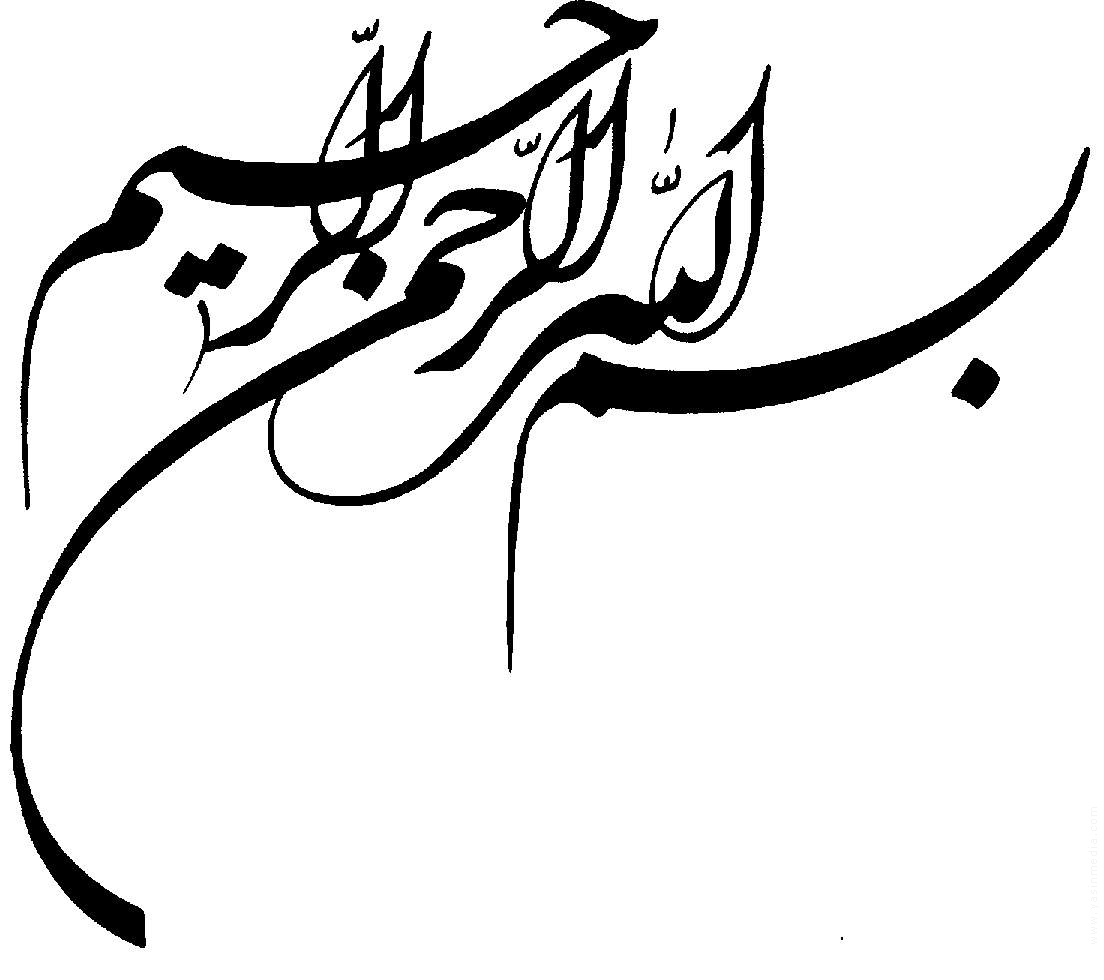 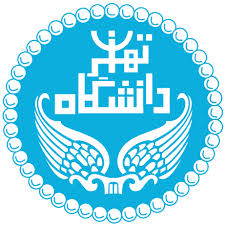 پردیس بین المللی ارسپایان نامه برای دریافت درجه کارشناسی ارشد در رشته حقوقگرایش حقوق جزا و جرم شناسیعنوانبررسی جرم شناختی عوامل مؤثر بر قاچاق کالا در مرز بازرگاناستاد راهنما: دکتر محمد ابراهیم شمس ناترینگارش:لیلا مصطفی زادهبهار 93الهیاناالفقیر فی غنایفکیف لااکن فقیراًفی فقریالهی اناالجاهل فی علمیفکیف لااکونُ جهٌولاً فی جهلیتقدیر:برخود واجب میدانم کسانی را که در پیشبرد و انجام این تحقیق مرا یاری دادند سپاس گویم.سپاس فراوان از:همسر عزیزم به پاس زحمات پایان ناپذیر و قلب رئوفشو استاد محترمم:استاد محترم راهنما جناب آقای دکتر محمد ابراهیم شمس ناتری که به کمک ایشان مسیر انجام این تحقیق بر من هموارتر شدو در خاتمه از جناب آقای یعقوبی دادستان محترم دادسرای عمومی و انقلاب شهرستان ماکو، جناب آقای حسنخانی بازپرس محترم دادسرای عمومی و انقلاب شهرستان ماکو، جناب آقای ابراهیم حسین پور استاد دانشگاه پیام نور ماکو و جناب آقای مهندس علی اصغری اقدم سپاس فراوان دارم.چکیده:یکی از پدیدههایی که امروزه به عنوان یک معضل اقتصادی و اجتماعی و حتی امنیتی امروز، در جوامع مختلف بهخصوص در مناطق مرزی سبب شده است تا زمینههای مناسبی جهت ایجاد اشتغال سالم و پایدار ایجاد نگردد، سودآوری بالای قاچاق میباشد و ساکنین این مناطق جهت کسب درآمد بیشتر به فعالیتهای غیرقانونی و قاچاق نظیر (کالا، مواد مخدر، اسلحه، سوخت و غیره) روی آورند. در این پایاننامه سعی شده است تا عوامل و متغیرهای مختلفی که بر گسترش و توسعهی پدیدهی قاچاق در مرز بازرگان موثر میباشند مورد بررسی قرار بگیرد و با مرور نظریات ارائه شده در خصوص قاچاق و توجه به عوامل اثرگذار در گسترش پدیدهی قاچاق، در پایان به ارائهی راهکار عملی جهت کاهش، کنترل و پیشگیری از پدیدهی قاچاق در شهر مرزی بازرگان خواهیم پرداخت.واژگان کلیدی: جرم شناسی، قاچاق، مرز، شهر مرزی، قاچاق کالا، قاچاق انسـانفهرست مطالبمقدمه	1الف) تعريف و بیان مسأله	2ب) اهداف تحقیق	2ج) سؤال هاي تحقیق	3د) فرضیه های تحقیق	3هـ) پیشینه ی تحقیق	3و) روش تحقیق	5ی) جامعه ي آماری	6ط) نمونه ی آماری	6م) ابزار گردآوری اطلاعات	6ل) روش تجزیه و تحلیل اطلاعات	7فصل اول: مفاهیم و کلیات مربوط با قاچاق کالا	81-1 مقدمه	91-2 مفاهیم قاچاق کالا	91-2-1 تعاریف قاچاق	91-2-2 معنای حقوقی قاچاق	111-2-3 اقتصاد زیر زمینی	131-2-4 تعریف گمرک	141-2-5 قلمرو گمرکی	141-2-6 مبادی رسمی و غیر رسمی	141-2-7 حقوق گمرکی	151-2-8 عوارض گمرکی	151-2-9 کالاهای ممنوع	151-2-10 ممنوعیت های کلی واردات و صادرات	161-2-11 انواع قاچاق	161-2-12 قاچاق صادراتی و قاچاق وارداتی	171-2-13 قاچاق گمرکی و قاچاق غیرگمرکی	171-3 عوامل موثر بر حجم قاچاق کالا در حالت کلی در تمامی مرزها	181-3-1 مالیات و عوارض گمرکی	181-3-2 بالا بودن میزان بیکاری	181-3-3 ارزانی برخی کالاها به سبب اعمال مقررات مربوط به یارانه	181-3-4 نظارت ارزی	191-3-5 افزایش دخالت دولت در بازار	191-4 تنوع کنونی قاچاق در مرز بازرگان	191-4-1 قاچاق صادراتی	191-4-1-1 قاچاق کالاهای یارانه ای	201-4-1-2 قاچاق سیگار به خارج	211-4-1-3 قاچاق سوخت	211-4-1-4 قاچاق انسان	221-4-2 قاچاق وارداتی در مرز بازرگان	231-4-2-1 پوشاک و منسوجات مهمترین و عمدهترین قاچاق واردانی از مرز بازرگان	231-4-2-2 لوازم آرایشی و بهداشتی	241-4-2-3چای	251-4-2-4 مواد غذایی	251-4-2-5 قاچاق دارو	261-5 نتیجه گیری	27فصل دوم: مبادی و شیوه های قاچاق در مرز بازرگان	282-1مقدمه	292-2 تشریح مبادی عمده قاچاق کالا در بازرگان	332-2-1 محورهای ورودی کالای قاچاق	332-2-1-1 بازارچه مرزی	332-3 شیوه های قاچاق کالا در این مرز	352-3-1 شیوه های کالای قاچاق، هم واردات و هم صادرات را شامل میشود عبارتند از:	352-3-1-1 کالاهای همراه مسافر	352-4 نتیجه گیری	36فصل سوم: عوامل غیر قضائی موثر بر قاچاق کالا در مرز بازرگان	383-1 مقدمه	393-2 عوامل موجدِ قاچاق کالا در مرز بازرگان	423-2-1 مطلوبیت نسبی کالاهای خارجی	423-2-1-1 زیبایی و نوآوری در طرح و رنگ تولیدات	433-2-1-2 کیفیت کالاها	433-2-1-3 قیمت در کنار کیفیت	443-2-2 تعرفه ها	443-2-3 قوانین بازرگانی	453-2-4 تشریفات بازرگانی	473-2-5 طولانی بودن فرایند واردات رسمی	483-3 عوامل تشدید کننده ی قاچاق کالا در مرز بازرگان	483-3-1 فرهنگ فرار مالیاتی	483-3-2 میزان بیکاری	493-3-3 پایین بودن ریسک قاچاق کالا	493-3-3-1 گستردگی مرزها و برخی ناهماهنگی ها در نظارت بر آن	503-3-3-2 امکان قاچاق از همه نواحی مرزی	503-3-4 گستردگی مرز زمینی	513-3-5 کوتاهی مسیر قاچاق زمینی	513-3-6 سهل انگاری نیروهای نظامی و انتظامی کشور همسایه	513-4 عوامل خاص منطقه ای قاچاق در مرز بازرگان	523-4-1 موقعیت جغرافیایی بازرگان	523-4-2 تشابهات فرهنگی با کشور همسایه	533-4-3 کمبود شغل و بیکاری در شهر مرزی بازرگان	533-4-4 فقر فرهنگی وسلطه ی فرهنگ عشیرهای	533-4-5 حاکمیت فرهنگ مصرف	543-5 جمع بندی کلی	553-6 نتیجه گیری	56فصل چهارم: عوامل تقیینی و اداری و قضایی موثر بر قاچاق کالا در مرز بازرگان	584-1 مقدمه	594-2 آسیب شناسی قوانین و مقررات تجاری	604-2-1 نبود تعریفی جامع و مانع از قاچاق کالا	604-2-2 ناهماهنگی در تدوین مقررات	614-2-3 وجود راه گریز قانونی برای قاچاقچیان	614-3 آسیب شناسی نظارت گمرکی	634-3-1 ضعف در امکانات نیرویی و تجهیزات	634-3-2 مشکلات گمرک در مبادی ورود زمینی	644-3-3 سلب اختیار از گمرک برای فروش کالاهای ضبط شده قاچاق	654-3-4 مشکلات موجود در خصوص افزایش ترانزیت خارجی	654-3-5 ناهماهنگی با کشور همسایه	654-3-6  نبود نظارت بر کالاهای ورود موقت و ترانزیتی	664-4 آسیب شناسی نظارت انتظامی	664-4-1 نیروی انتظامی و قاچاق کالا	664-5 آسیب شناسی برخورد قضایی	674-5-1 مشکلات موجود در محاکم	674-5-2 اختلاف آرای قضایی	694-5-3 ضعف در برخورد قضایی	704-6 دیگر موارد آسیب شناسی	724-6-1 ناهماهنگی فعالیت های مبارزه با قاچاق کالا	724-6-2 ضعف در برخورد تشکیلاتی و منسجم	734-6-3 وابستگی معیشتی بیشتر عاملان قاچاق کالا	734-6-4 سلامت عمل نیروهای درگیر	744-7 نتیجه گیری	74فصل پنجم: یافته های تحقیق	785-1 آماره های توصیفی تحقیق	795-2 آماره های استنباطی تحقیق (آزمون فرضیه های تحقیق)	865-3 نتیجه گیری	88فصل ششم: راهکارها و پیشنهادهای مقابله با قاچاق کالا	916-1 مقدمه	926-2 اقداماتی که بایستی برای مقابله با قاچاق کالا در مرز بازرگان صورت بگیرد	946-2-1 طرح نظارت بر ترانزیت	946-2-2 توجه به وضعیت معیشتی مرزبانان و شناسایی نیازهای آنان	946-2-3 تشکیل شعبه ویژه قضایی	946-2-4 تسهیل واردات از مجاری رسمی	946-2-5 شناخت مزیت های منطقه برای  افزایش رقابت پذیری	956-2-6 کمک به بخش کشاورزی	956-2-7  ایجاد فرصت های جدید شغلی	966-2-8  فناوری اطلاعات	966-2-9 مقررات زدایی	976-2-10 شفاف سازی قیمت ها و تغییر روش در پرداخت یارانه ها	986-2-11 حذف انحصارها و فراهم آوردن محیط رقابتی در شهر مرزی بازرگان	996-2-12 توجه و نظارت کافی بر فعالیت بازارچه  مرزی	996-2-13 نظارت کافی بر امور گمرکی	996-2-14 اقدامات مرتبط با امور انتظامی	1006-2-14-1 ایجاد هماهنگی	1016-2-15 نظارت بر ارز و کالای همراه مسافر	1026-3 پیشنهادهای راهبردی	1026-3-1 تقویت نقاط قوت مرز در مقابله با قاچاق	1026-3-2 از بین بردن نقاط ضعف در مقابله با قاچاق	1036-4 فرصت های منطقه در مقابله با قاچاق	1046-5 تهدیدهای منطقه در مقابله با قاچاق	1046-6 راهبردهای برخواسته از قوت ها و فرصت ها	1056-7 راهبردهای برخواسته از ضعف ها و فرصت ها	1056-8  راهبردهای برخواسته از قوت ها و تهدیدها	1056-9  راهبردهای برخواسته از ضعف ها و تهدیدها	1056-10 پیشنهادهای برخواسته از پژوهش و تحقیق	1066-11 نتیجه گیری	106منابع و مأخذ	116Abstract	124فهرست جداولجدول (1-1) انواع فعالیت های زیر زمینی	13جدول (1-2) انواع فعالیت های زیر زمینی	13نمودار (5 ـ 2) میزان تأثیر عوامل رفتاری کارمندان گمرک بر قاچاق کالا از مرز بازرگان	80جدول (5-1) ضریب همبستگی پیرسون (مهمترین عوامل قاچاق کالا)	87جدول (5-2) ضریب همبستگی پیرسون (ناکارآمدی احکام قضایی و کیفری)	87مقدمهقاچاق کالا هم اکنون ذهن بسیاری از مدیران کشور ما را به خود مشغول کرده و بسیاری از دستگاهها را نیز درگیر کرده است. گستردگی مرزهای جغرافیایی در کنار همسایگانِ دارای نظامهای تقریباً بیثبات و نیز وجود مبادی مختلف و شیوههای متنوع قاچاق مقابله با آن را دشوار کرده است. این تحقیق مبتنی بر کارهای انجام شده دیگران در سازمانهای دولتی و نهادهای دانشگاهی و علمی در پی معرفی ابعاد این پدیده و ارائه جمعبندی خلاصه، اما کاملی از آن است. هدف غایی در این پژوهش آن است ،که علاوه بر توجه به یافتههای علمی و با محکزدن کارهای انجام شده با این یافتهها از میان انبوه گفتههای موجود مستدلترین و غنیترین مباحث را سازماندهی کند و از درون آنها به نگرشی جدید از این پدیده برسد. در این صورت فرصت پرداختن اصولیتر به رفع قاچاق کالا برای همه نهادهای مسئول فراهم خواهد آمد. فقط در این صورت است که امکان بهرهگیری از ظرفیتهای موجود در نهادهای قانون گذار، برای اصلاح قوانین، در نهادهای اجرایی، برای اصلاح شیوههای مقابله و در نهادهای قضایی، برای ارتقای اثربخشی فراهم خواهد بود. در نهایت در این تحقیق، به این نتیجه مهم دست یافتهایم که نگرش موجود به قاچاق کالا باید تغییر کند و بجای مقابله با جریانی که در اوضاع فعلی با آسیبهای فراوان همراه است، باید به هدایت آن در جهت بهرهبرداری از ظرفیتهای تجاری و ترانزیتی پرداخت. هم اکنون بسیاری از سیاستهای کلان اقتصادی، به مزیتسازی برای قاچاق کالا میانجامد و اقدامات نهچندان موثر مقابله با قاچاق، خطرپذیری آن را بینهایت کاهش داده است. بنابراین اصلاح سیاستهای کلان اقتصادی برای مزیتزدایی از قاچاق و نیز اصلاح و بهینهسازی نظامها و روشها برای افزایش خطرپذیری قاچاق کالا، از الزامات اساسی نگرش بلند مدت و جدید به پدیده قاچاق کالاست. پرهیز از برخورد با عوامل خردهپا و البته مقابله با موارد کلان و در مبادی اصلی، در کنار تقویت نظارت بر بازرگانی داخلی و نیز تقویت و تجهیز سازمانهای اجرایی مانند گمرک و نیرویانتظامی و اقدامات قضایی ویژه برای مقابله با نقض کنندگان قانون، از جمله دیگر موارد اصلاحی لازماند.الف) تعريف و بیان مسألهدر حال حاضر قاچاق در عام و قاچاق کالا به نحو خاص از مشکلات بزرگ کشور است. این پدیده چندان ابعاد گوناگونی یافته و چنان تاثیرات منفی و مخربی در اقتصاد کشور گذارده که به ناچار بخش چشمگیری از امکانات ملی برای مقابله با آن بسیج شده است. به رغم این تلاشها و بنا بر اعتراف مکرر مسئولان، اقدامات به عمل آمده چندان اثری نداشته و فقط پاره اندکی از کل قاچاق کشف شده است. متاسفانه وجود برخی سیاستهای اقتصادی خاص، مانند حمایت گسترده از تولید داخلی با استفاده از ابزارهای ممنوعیتها و محدودیتهای تجاری، پرداخت یارانههای گسترده برای سوخت و کالاهای اساسی به مصرف کننده و نیز وجود مرزهای گسترده جغرافیایی مناسب، ایجاد امکان ورود کالای قاچاق دامنه و گسترش این معضل را افزایش داده است. در این فصل با هدف شناختن درست ابعاد این پدیده و یافتن راهکارهای اساسی باری حل آن به معرفی اصطلاحات و مفاهیم میپردازیم و پس از آن ابعاد قاچاق کالا را از نظر حجم و تنوع بررسی خواهیم کرد به این ترتیب در پایان فصل حاضر خواهیم توانست به درک تقریباً کامل و درستی از مشکل فعلی قاچاق کالا، در ایران دست یابیم. با توجه به اینکه گمرک بازرگان اولین رتبه از حیث پروندهی قاچاق کالا در ایران را داراست و این امر به خوبی مشهود است و نظر به اینکه قاچاق کالا صدمات و ضربات مهلکی به ثبات اقتصادی کشور وارد کرده و زمینهی فساد را در جامعه ایجاد میکند، و از سوی دیگر ملاحظه میشود که دست اندرکاران امور گمرکی منطقه نه تنها اقدامات جدی برای مبارزه با این جرم را به عمل نمیآورند بلکه، بالعکس خود به نوعی در این امر نقش دارند تا حدی که احساس میشود قاچاق کالا در شهر مرزی بازرگان بصورت یک جرم سازمانیافته در حال ارتکاب است. نگارنده بر آن است که ضمن بررسی عوامل موثر در توسعهی قاچاق کالا در مرز بازرگان را مورد تجزیه و تحلیل حقوقی قرار دهد.ب) اهداف تحقیقهدف كلي :1- شناسايي عوامل مؤثر در قاچاق كالا و تخلفات گمرکی از مرز بازرگان، از منظر جرم شناختي - قضایی.2ـ تبیین تأثیر برخورد قضایی با قاچاق کالا و تخلفات گمرکی در جهت پیشگیری و کاهش جرم.ج) سؤال هاي تحقیق1 ـ عوامل مؤثر در قاچاق کالا و تخلفات گمرکی از مرز بازرگان کدامند؟2 ـ برخورد قضایی با قاچاق کالا و تخلفات گمرکی در پیشگیری و کاهش جرم تا چه حد مؤثر بوده است؟د) فرضیه های تحقیق1 ـ به نظر میرسد عواملی همانند کوتاهی مسیر، عدم نظارت دقیق، همدستی مأموران اجرای قانون با قاچاقچیان مهمترین عوامل قاچاق کالا در مرز بازرگان میباشد.2- به نظر میرسد به سبب عدم تمایل جدی به اجرای قوانین و مجازات مرتکبان جرایم قاچاق و تخلفات مربوطه احکام قضایی و کیفری مربوطه ناکافی و ناکارآمد بوده و برخورد قضایی با قاچاق کالا و تخلفات گمرکی تاثیر چندانی در پیشگیری و کاهش جرم نداشته است.هـ) پیشینه ی تحقیقدر این مبحث بصورت مختصر و مفید به تعدادی از تحقیقات و پژوهشهای انجام یافته در حوزه این تحقیق پرداخته می شود:1- موسایی و بنایی (1389) در مقالهی خود تحت عنوان بررسی رابطهی بین آموزش اجتماعی و ارتکاب به قاچاق کالا، تعداد 70 نفر را که 55 نفر آن شهروند معمولی و 15 نفر آن قاچاقچی زندانی بودند در استان هرمزگان مورد مطالعه قرار داده و به دو دسته نتایج تقریباً متفاوت رسیده اند. دسته اول که نتایج مصاحبه با شهروندان میباشد عواملی چون تجاری بودن منطقه و همسایگی با کشورهای همجوار و سیاستهای اقتصادی باز، وجود ابهامات در قانون و استنباطهای متفاوت از آن، عدم مخالفت صریح روحانیون اهل تسنن با قاچاق و ... را در ارتکاب به قاچاق موثر دانستهاند. دستهی دوم که شامل نتایج به دست آمده از پژوهش میباشد مواردی مانند فقر، بیکاری، سطح پایین سواد، زندگی در خانوادههای نابسامان، داشتن خانوادههای پر جمعیت و ... را ذکر کردهاند که البته نقش آموزش که فرضیهی اصلی این پژوهش میباشد با توجه همراهی کل خانواده در امر قاچاق، چه به وسیلهی علامت دادن به بیرون برای نشان دادن حضور یا عدم حضور پلیس و چه به صورت مخفیکردن کالاها و یا عدم همکاری با پلیس و ندادن اطلاعات، تایید شده است.2- عباسیان و ابراهیم زاده (1389)، در پژوهشی با عنوان (بررسی عوامل و دلایل قاچاق در استان سیستان و بلوچستان و راهکارهای رفع آن)، به عواملی چون تعرفههای گمرکی بسیار بالا جهت ورود صدور کالاها از مبادی رسمی گمرکی، وجود مرزهای طولانی با کشورهای افغانستان و پاکستان، محرومیت اقتصادی، نبود اشتغال پایدار، فراهم بودن زمینههای قاچاق در مقابل فراهم نبودن زمینههای اشتغال بومی و ملی اشاره نمودهاند و با توجه به مزیت نسبی این استان (همجواری با دو همسایه شرقی یعنی افغانستان و پاکستان)، ایجاد بازارچههای مشترک مرزی و مناطق ویژهی اقتصادی و یا محدوده تجارت آزاد در برخی از نقاط استان را به عنوان راهکار ارایه کردهاند.3- رضویان و همکاران (1389) در مقالهای به بررسی قاچاق کالا از مرزهای جنوب ایران پرداختهاند. ایشان با استفاده از روش تحلیلی - توصیفی ابتدا به بررسی مهمترین دلایل شکلگیری قاچاق در ایران پرداخته و پس از دستهبندی انواع قاچاق به بررسی دلایل اصلی قاچاق کالا از مرزهای دریایی پرداختهاند. یافتههای پژوهش آنها عواملی مانند گستردکی مرزهای دریایی، کوتاهی مسیر، وسعت منطقه و متعدد بودن مسیر قاچاقچیان، وجود جزایر و سکوهای نفتی بسیار در منطقه خلیج فارس را در داخل کشور و عدم اتخاذ اقدامات سختگیرانه در جهت مقابله با پدیدهی قاچاق توسط کشورهای عربی حاشیه خلیج فارس در خارج از کشور بر قاچاق کالاها تاثیر دارند.4- عوامل گرایش به قاچاق در منطقه آورتین شهرستان کهنوج تحقیق دیگری است که توسط فروزنده جعفرزاده و فاضیه حسنی (1387) به رشته تحریر درآمده است. در این اثر ویژگیهای جغرافیایی و اقتصادی منطقه، که سبب گرایش مردم به قاچاق کالا میشود، ذکر شده است. از جمله: فقدان مراکز صنعتی، کشاورزی فصلی، نزدیکی به استانهای مرزی و قرار گرفتن در مسیر قاچاق، فقر اقتصادی و بیکاری از مهمترین عوامل گرایش به قاچاق است.5- سبحانی نژاد و افشار (1388) نیز در پژوهشی دیگر به بررسی (علل ناکارآمدی مقابله با قاچاق) پرداختهاند. ایشان در این پژوهش در زمینههای مختلف عوامل موثر بر بروز پدیدهی قاچاق، عوامل موثر بر ناکارآمدی نظامهای مقابله با قاچاق، پیامدهای قاچاق و راهکارهای مقابله با پدیده قاچاق، تحقیق به عمل آمده است که هر کدام در ابعاد اقتصادی، سیاسی، فرهنگی و اجتماعی مورد سنجش واقع شدهاند. در این پژوهش نامتناسب بودن قوانین و مقررات مربوط به قاچاق، توسعه نیافتگی مناطق مرزی کشور، فقر گستردهی اقتصادی، بالابودن سطح بیکاری، وجود قوانین سختگیرانه برای صادرات و واردات کالاها، تعدد مراکز تصمیم گیری و ... به عنوان برخی از عوامل موثر بر بروز پدیده قاچاق معرفی شدهاند.و) روش تحقیقاين تحقيق به لحاظ هدف از نوع تحقيقات کاربردي بوده و به لحاظ روش جمعآوري آمار و اطلاعات، از روش پیمایشی استفاده شده و سطح تبیین تحقيقات توصیفی است. همچنین اطلاعات لازم بررسی موضوع، مطالعات مقدماتی و نظریههای مربوط به جرم شناسی و قاچاق کالا با استفاده از روش اسنادی و کتابخانهای جمعآوری شده اسـت.ی) جامعه ي آماریبا توجه به روش تحقيق، جامعهي آماری این تحقيق شامل كليهي کارمندان دادگستری، زندان، تعزیرات و کارشناسان رسمی دادگستری و وکلای شهرستان ماکو و همچنین فعالان شرکتهای حمل و نقل، رانندگان ترانزیت، فروشندگان البسه و لوازم بهداشتی و آرایشی خارجی مرز بازرگان میباشد. ط) نمونه ی آماریبا توجه به گستردگی جامعهی آماری از بین جامعه آماری مورد بررسی و در جهت بالا بردن دقت اندازهگیری با بررسیهای بعمل آمده تعداد 100 نفر از جامعه آماری با روش نمونهگیری تصادفی و به تناسب حجم جامعهی آماری مورد بررسی قرار گرفته پرسش نامهی تحقیق در بین آنها توزیع شد. م) ابزار گردآوری اطلاعاتدر این تحقیق از پرسشنامه با سوالاتی در مورد علل موثر بر قاچاق کالا با سوالات بسته استفاده شده است.به منظور ارائهی تصویری دقیق و روشن از نقش عوامل مؤثر در قاچاق کالا از مرز بازرگان و تعیین و تبیین میزان سهم هر یک از این عوامل در بروز این پدیدهی زشت در منطقهی مرزی بازرگان، اقدام به طراحی و تدوین پرسشنامهی محقق ساختهای، نمودیم تا با تحلیل آماری دادههای حاصل از پاسخ آزمودنیها به آن، به تفسیری جامع از عوامل مؤثر در قاچاق کالا از مرز بازرگان دست یابیم و این یافتهی نهایی هم به دست آید که کدام یک از عوامل مذکور سهم بیشتری در قاچاق کالا از مرز بازرگان دارند.لازم به یادآوری است که 100 نفر بعنوان آزمودنی از بین جامعهی آماری این تحقیق انتخاب شدند تا به سؤالات پرسشنامه پاسخ بدهند. ل) روش تجزیه و تحلیل اطلاعاتشيوهی استخراج دادهها به صورت زير خواهد بود كه پس از جمعآوري اطلاعات از طريق پرسشنامه ، كدگذاري آن صورت ميگيرد ، كد گذاري با توجه به جهت سئوالات (مثبت و منفي) انجام خواهد شد. و سپس با توجه به كدهاي اختصاص يافته به هر متغير و گزينههاي مربوط به آن دادهها تعريف خواهد شد. و به صورت جدول ستوني يا سطري وارد كامپيوتر ميگردد و با انجام دستورالعملهاي تغيير و تبديل و اجراي دادهها و ويرايش آنها از طريق نرم افزار spss مورد پردازش قرار ميگيرد و سر انجام ستادههاي كامپيوتر استخراج و توسط محقق تجزيه و تحليل ميشود . این پژوهش و تحقیق با این هدف در شش فصل سازمان داده شده است. مفاهیم و کلیات مرتبط با قاچاق و نیز تنوع آن در کشور در فصل اول آمده است. در فصل دوم مبادی و شیوههای قاچاق معرفی شده و در فصل سوم علل و عوامل موثر بر قاچاق کالا در مرز بازرگان تحلیل شده است. عوامل غیر قضایی قاچاق در مرز بازرگان، موضوع فصل چهار است در فصل پنجم یافتههای تحقیق ارائه شده است. در فصل ششم، آخرین فصل به راهکارها و پیشنهادها مختلف ساختاری بلند مدت و میان مدت و اجرایی توجه شده و به جمعبندی نهایی پرداخته شده است. هر یک از فصول با مقدمهای شروع و با نتیجهگیری به پایان میرسد.فصل اول: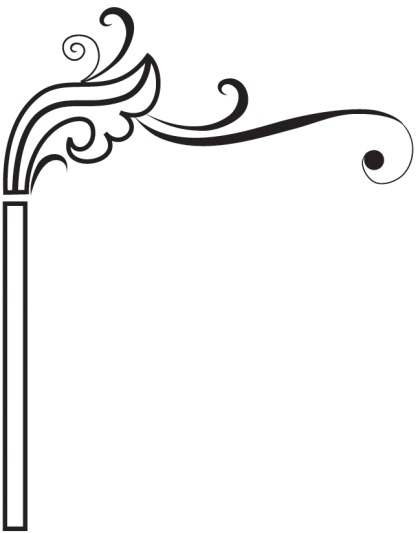 فصل اول: مفاهیم و کلیات مربوط با قاچاق کالا1-1 مقدمهدر حال حاضر قاچاق در کل و قاچاق کالا به نحو اخص از مشکلات بزرگ کشور است. این پدیده چندان ابعاد گوناگونی یافته و چنان تاثیرات منفی و مخربی در اقتصاد کشور گذارده که به ناچار بخش چشمگیری از امکانات ملی برای مقابله با آن بسیج شده است. به رغم این تلاشها و بنا بر اعتراف مکرر مسئولان، اقدامات به عمل آمده چندان اثری نداشته و فقط پاره اندکی از کل قاچاق کشف شده است. متاسفانه وجود برخی سیاستهای اقتصادی خاص - مانند حمایت گسترده از تولید داخلی با استفاده از ابزارهای ممنوعیتها و محدودیتها تجاری، پرداخت یارانههای گسترده برای سوخت و کالاهای اساسی به مصرف کننده و نیز وجود مرزهای گستردهی جغرافیایی مناسب ایجاد امکان ورود کالای قاچاق دامنه و گسترش این معضل را افزایش داده است. در این فصل با هدف شناختن درست ابعاد این پدیده و یافتن راهکارهای اساسی باری حل آن به معرفی اصطلاحات و مفاهیم میپردازیم و پس از آن ابعاد قاچاق کالا را از نظر حجم و تنوع بررسی خواهیم کرد به این ترتیب در پایان فصل حاضر خواهیم توانست به درک تقریباً کامل و درستی از مشکل فعلی قاچاق کالا در ایران دست یابیم.1-2 مفاهیم قاچاق کالاقاچاق کالا و ارز از مهمترین دغدغههای برخی کشورهای در حال توسعه است. در این فصل، ابتدا نگاهی به معنای لغوی و تعاریف قاچاق و لغات مترادف آن میاندازیم و سپس به دیگر مفاهیم مرتبط خواهیم پرداخت.1-2-1 تعاریف قاچاقبرای یافتن تعاریف گوناگون قاچاق و قاچاق کالا، نخست به چند لغتنامه یا فرهنگ فارسی معتبر مراجعه و متن آنها را عیناً نقل میکنیم:قاچاق (ترکی، ص) برده، ربوده (فرهنگ نظام). آنچه ورود آن به کشور و یا معامله آن از طرف دولت ممنوع است.قاچاق (تر.فراری) (ا.) 1.کاری برخلاف قانون که پنهانی انجام شود. 2. متاعی که معامله یا ورود آن به کشور ممنوع است.قاچاق ماخوذ از ترکی: تردستی، کاری که پنهانی و با تردستی انجام شود خرید و فروش کالاهایی که در انحصار دولت بوده یا معامله آنها ممنوع باشد؛ وارد یا صادر کردن کالاهایی که ورود و صدور آن ممنوع است.قاچاق (تر.) (صـ.). ویژگی کالایی که خرید و فروش و حمل آن غیر قانونی است. (امصـ) (حقوق) حمل و نقل و یا خرید و فروش کالا بدون داشتن مجوز قانونی.در فرهنگ دانشگاهی انگلیسی- فارسی آریانپور (2 جلدی) فعل Smuggle به معنی از گمرک گریزاندن، قاچاق کردن، قاچاق خارج یا وارد کردن با (OUT و IN) آمده است همچنین CONTRABAND به معنی کالای قاچاق، تجارت قاچاق یا ممنوع، قاچاق، قاچاقچی (صفت) و قاچاقچیگری کردن، جنس قاچاق معامله کردن، ممنوع کردن، قدغن کردن (فعل) آمده است.در این تعاریف گوناگون قاچاق به صورت ضمنی به تخلفهای گمرکی هم اشاره شده که به چند مورد از آنها اشاره میگردد:قاچاق (براساس کنوانسیون نایروبی) تخلفی گمرکی است شامل جابهجایی کالا در طول مرز گمرکی به روشی مخفیانه و به منظور فرار از نظارت گمرکی.قاچاق یعنی کاری برخلاف قانون که پنهانی انجام شود و متاعی که معامله یا ورود آن به کشور ممنوع باشد. به طور کلی، هر نوع معامله یا مبادله کالا با پول یا کالایی دیگر که دولت محدودیت یا ممنوعیتی علیه آن وضع کرده باشد قاچاق محسوب میشود و این در تجارت و مبادله کالا به قدمت تاریخ است.با مفاهیم و تعاریف فوق چنین استنباط میشود: منظور از قاچاق در اصطلاح گمرک و دیگر دستگاههای وصولی دولت عبارت است از گریزاندن کالا از پرداخت مالیات و عوارض به دولت یا فرار دادن کالا از شمول مقررات دولتی و نقل و انتقال و خرید و فروش آن بطور غیر مجاز و ممنوع.1-2-2 معنای حقوقی قاچاقدر قوانین کیفری ایران تعریف صریح و شفافی از قاچاق یافت نمیشود و قانونگذاران، بجای ارائه تعریفی جامع و مانع از قاچاق و متمایز کننده آن از دیگر جرائم، ارتکاب دستهای مشخص از اعمال مجرمانه را قاچاق تلقی کرده و در واقع، فعل قاچاق را با مصادیق آن بیان کرده اند. به هر صورت، قاچاق فعلی انسانی است و باید تعریفی مشخص و شفاف از آن به دست داد. در ترمینولوژی حقوق (نوشته محمد جعفر جعفری لنگرودی) در باب قاچاق چنین آمده است. حمل و نقل کالا از نقطهای به نقطه ای خواه هر دو نقطه مزبور در داخله کشور باشد (قاچاق داخلی) خواه یک نقطه در داخله و یک نقطه در خارجه باشد (که آن را قاچاق خارجی گویند) بر خلاف مقررات مربوط به حمل و نقل به طوری که این عمل ناقص ممنوعیت یا محدودیتی باشد که قانوناً مقرر شده است (خواه عمل مزبور ناقض امتیازی یا انحصاری باشد خواه نباشد) مثلاً صدور و ورود اجناس مجاز بدون دادن عوارض گمرکی قاچاق گمرکی است.کمیسیون استفتائات و مشاوران حقوقی شورای عالی قضایی وقت در تاریخ 19/2/1362 در پاسخ به پرسش مربوط به تعریف قاچاق چنین اشعار داشته است: چنانچه کسی از مالی که موضوع درآمد دولت است بدون پرداخت آن درآمد استفاده نماید یا مالی را که ورود و صدور آن ممنوع است وارد یا صادر نماید یا مالی را که در انحصار دولت است از طریق توزیع نیمه دولتی تحصیل کند، وی مرتکب قاچاق شده است و نتیجتاً قاچاق عبارت است از مال موضوع درآمد دولت بدون پرداخت آن درآمد یا ورود و صدور مال ممنوع یا تحصیل اموال انحصاری از غیر مجرای دولتی. بطور کلی قاچاق را میتوان جریان ورود کالا به کشور یا خروج مخفیانه آن از کشور به منظور نپرداختن مالیاتهای مربوط و دیگر نظارتهای دولتی دانست. ماده 29 قانون آیین نامه امور گمرکی موضوعات قاچاق گمرکی را به شرح ذیل بیان کرده است:1- وارد کردن کالا به کشور یا خارج کردن آن از کشور به ترتیب غیر مجاز، مگر آنکه کالای مزبور در موقع ورود یا صدور ممنوع یا غیرمجاز یا مجاز مشروط نبوده و از حقوق گمرکی و سود بازرگانی و عوارض بخشوده شده باشد.2- خارج نکردن وسایط نقلیه یا کالایی که بصورت ورود موقت یا ترانزیت خارجی وارد کشور شده به استناد اسناد خلاف واقع مبنی بر خروج آن وسایط نقلیه و کالا.3- بیرون بردن کالای تجاری از گمرک بدون تسلیم اظهارنامه و پرداخت حقوق گمرکی و سود بازرگانی و عوارض خواه در حین خروج از گمرک یا بعد از کشف آن پس از خروج.4- تعویض کالای ترانزیت خارجی یا برداشتن از آن.5- اظهار کردن کالای ممنوع الورود یا غیرمجاز تحت عنوان کالای مجاز یا مجاز مشروط با نام دیگر.6- وجود کالای اظهارنشده ضمن کالای اظهارشده.7- خارج نکردن یا وارد نکردن کالایی که ورود یا صدور قطعی آن ظرف مهلت مقرر ممنوع یا مشروط باشد.8- اظهار کردن کالای مجاز تحت عنوان کالای مجاز دیگری که حقوق گمرکی و سود بازرگانی و عوارض آن کمتر است یا نام دیگر یا استفاده از اسناد خلاف واقع برای این منظور.9- بیرون بردن کالا از گمرک با استفاده از شمول معافیت با تسلیم اظهارنامه خلاف یا اسناد خلاف واقع.10- اظهار خلاف واقع در مورد کمیت و کیفیت کالای صادراتی به نحوی که منجر به خروج غیر قانونی ارز کشور گردد (بند11 الحاقی مصوب 23/10/58 است).1-2-3 اقتصاد زیر زمینیمنظور از اقتصاد زیرزمینی،کلیه فعالیتهایی است که خارج از چارچوب قوانین و مقررات جاری صورت میپذیرد. طبقهبندی فعالیتهای اقتصادی زیرزمینی در جدول (1-1) آمده است.جدول (1-1) انواع فعالیت های زیر زمینیجدول (1-2) انواع فعالیت های زیر زمینی ماخذ: گمرک جمهوری اسلامی ایران، همان، ص 101-2-4 تعریف گمرکشورای همکاری گمرکی تعریف زیر را برای گمرک ارائه نموده است گمرک یعنی سازمان دولتی که مسئول اجرای قوانین مربوط به ورود و صدور است. این اصطلاح به هر یک از قسمتهای سازمان گمرک یا ادارات اصلی یا تابعه آن نیز اطلاق میشود.1-2-5 قلمرو گمرکیقلمرو گمرکی (قلمروی است که در آن قانون گمرک یک کشور کاملاً اعمال میشود. باید افزود که بطور کلی، قلمرو گمرکی یک کشور همان قلمرو ملی - شامل سرزمین، دریا، و فضای هوایی - آن است، ولی این امکان هم هست که بعضی از قسمتهای قلمرو ملی جز قلمرو گمرکی نباشد. مانند مناطق آزاد یا آبهای بین خط ساحلی و مرز قلمرو یک کشور در دریا. قسمتهایی از قلمرو ملی یک کشور را که بدین ترتیب جز قلمرو گمرکی آن نیست بخش خارج از قلمرو گمرکی مینامند. طبق توافق بین المللی قلمرو گمرکی یک کشور ممکن است شامل بخش خارج از قلمرو گمرکی کشور دیگری شود. منطقهای که بدین ترتیب، جزء قلمرو گمرکی کشور میشود بخش داخل در قلمرو گمرکی نامیده میشود.1-2-6 مبادی رسمی و غیر رسمیمبادی به دو دسته رسمی و غیر رسمی و خود مبادی رسمی نیز به دو دسته عام و ویژه تقسیم میشوند. که در اینجا به شرح آنها میپردازیم:مبادی رسمی عام: مناطقی است که گمرک جمهوری اسلامی ایران یا نمایندگی این دستگاه در آن مناطق حضور داشته باشد و نسبت به اعمال مقررات گمرکی اقدام کند. مانند بنادر، فرودگاههای بینالمللی و مرزهای زمینی کشور که گمرک در آنها مستقر است.مبادی رسمی ویژه: به مبادیای اطلاق میشود که طبق قوانین و مقررات در اختیار سازمانهای خاصاند مانند اسکلههای ویژهی نفتی، محورهای رسمی تردد زمینی، فرودگاههای اختصاصی و نیز اسکلههای تحت اختیار شیلات و نیروهای مسلح.مبادی غیر رسمی: به دیگر مبادی اعم از دریایی (آبهای زیرزمینی و داخلی) زمینی (از صفر نوار مرزی به داخل کشور) و هوایی اطلاق میشود.1-2-7 حقوق گمرکیحقوق گمرکی حقوقی است که طبق تعرفه گمرکی وضع شده و به اجناس هنگام ورود یا خروج از قلمرو گمرکی تعلق میگیرد. در منبع دیگر درباره حقوق گمرکی چنین آمد است: حقوق گمرکی وجوهی است که براساس جدول تعرفه گمرکی (قانون مقررات صادرات و واردات) به واردات کالا تعلق گرفته و از وارد کننده دریافت میشود. حقوق گمرکی حقوق پایه نیز خوانده میشود.حقوق پایه را قوهی مقننه برای حمایت از صنایع داخلی وضع میکند.1-2-8 عوارض گمرکیعوارض گمرکی به طور کلی مبلغی است که دولت براساس قوانین و مقررات از بخشهای مختلف اقتصادی دریافت میکند و در محلی خاص و از پیش تعیین شده به مصرف میرساند. عوارض دریافتی گمرک عبارت است از وجوهی که در مجوز مربوط وصول آن به گمرک واگذار گردیده است.1-2-9 کالاهای ممنوعکالای ممنوع، یا غیر مجاز، کالایی است که صدور یا ورود آن به موجب شرع مقدس اسلامی به اعتبار خرید و فروش یا به موجب قانون منع شده است.1-2-10 ممنوعیت های کلی واردات و صادراتبراساس قوانین و مقررات جمهوری اسلامی ایران، ورود برخی کالاها یا صدور آنها به کل ممنوع است. بعضی از این کالاها عبارت اند از:1- مشروبات الکلی2- قمار3- اسلحه سرد و گرم و مواد محترقه و منفجره4- مواد مخدر5- نشریات، تصاویر، فیلم، عکس، و هر کالایی که مغایر شنوعات مذهبی و ملی کشور باشد.6- هر نوع نوشته مخالف مذهب رسمی کشور یا مخل نظم و عفت عمومی و شئون ملی، 7- دیگر کالاهایی که منع شرعی و قانونی دارند یا ورود و صدور آنها به موجب جدول تعرفهی گمرکی یا قوانین خاص ممنوع شناخته شده است.1-2-11 انواع قاچاقانواع قاچاق با اختصار عبارتند از:الف) انواع قاچاق ارز (یا پول نقد رایج کشورهای خارجی)،ب) قاچاق کالای تجاریج) قاچاق سلاح و مهماتد) قاچاق آثار ملی و عتیقه (یعنی اشیائی با قدمت یکصد سال یا بیشتر)، هـ) قاچاق کالای دخانی، مواد افیونی و مخدردر پایاننامه حاضر فقط به قاچاق کالا و ارز خواهیم پرداخت.1-2-12 قاچاق صادراتی و قاچاق وارداتیقاچاق را از نظر ورود و خروج کالا از کشور میتوان به دو قسمت صادراتی و قاچاق وارداتی تقسیم کرد.قاچاق صادراتی: قاچاق صادراتی بر کالایی اطلاق میشود که بدون انجام گرفتن تشریفات گمرکی و بدون پرداخت حقوق و عوارض گمرکی از کشور خارج شود.قاچاق وارداتی: قاچاق وارداتی بر کالایی اطلاق میشود که بدون انجام گرفتن تشریفات گمرکی و بدون پرداخت حقوق و عوارض گمرکی به کشور وارد شود.1-2-13 قاچاق گمرکی و قاچاق غیرگمرکیقاچاق از نظر راههای ورود و خروج کالا از کشور میتوان به دو قسمت قاچاق گمرکی و قاچاق غیرگمرکی تقسیم کرد.قاچاق گمرکی: قاچاق گمرکی عملی غیر قانونی است که در آن شخصی کالای قاچاق خود را از مرزها و مناطق مجاز گمرکی به کشور وارد یا از آن خارج کند.قاچاق غیر گمرکی: قاچاق غیر گمرکی عملی غیر قانونی است که در آن شخصی کالای قاچاق خود را از مرزها و مناطقی بجز مرزهای مجاز گمرکی به کشور وارد یا از آن خارج کند.1-3 عوامل موثر بر حجم قاچاق کالا در حالت کلی در تمامی مرزها1-3-1 مالیات و عوارض گمرکیاتفاق نظر بیشتر محققان در ایران بر این است که فرار از پرداخت مالیات و عوارض گمرکی از مهمترین انگیزههای قاچاق کالاست. درصورت افزایش مالیات مشاغل و شرکتها احتمال فرار از پرداخت مالیات افزایش مییابد و انگیزهای برای گسترش فعالیتهای غیر رسمی به ویژهی قاچاق کالا آن هم در بخش تجارت خارجی و خصوصاً واردات فراهم میآید بنابراین میتوان از جدول نرخهای مالیاتی مشاغل و شرکتها و حقوق و عوارض گمرکی و سود بازرگانی به منزله علامت وجود قاچاق کالا استفاده کرد.1-3-2 بالا بودن میزان بیکاریکاهش میزان اشتغال در اقتصاد رسمی هم توجیه کننده و هم علت افزایش میزان اشتغال در اقتصاد غیر رسمی و قاچاق کالاست. افزایش عرضه نیروی کار و کاهش تقاضا برای آن در بخش رسمی اشتغال در بخش غیر رسمی را افزایش میدهد. از طرف دیگر، عدهای افزایش اشتغال در بخش غیر رسمی را، به دلیل سود آور بودنش، علت کاهش اشتغال در بخش رسمی میدانند. بنابراین بالابودن میزان بیکاری در اقتصاد رسمی علامت روشنی از گسترش قاچاق است. مثلا، بنا به تخمین در مرز بازرگان 1000 نفر، معروف به (چتربازان) در بخش قاچاق کالا اشتغال دارند.1-3-3 ارزانی برخی کالاها به سبب اعمال مقررات مربوط به یارانهافزایش یارانه (سوبسید) کالاهای اساسی به ایجاد تفاوت بین قیمتهای داخلی و قیمتهای جهانی منجر خواهد شد.این تفاوت قیمت انگیزهای برای تجارت قاچاق از کشورهای دارای قیمتهای داخلی کمتر از قیمتهای جهانی به سمت کشورهای دیگر میشود. یارانههای پرداختی به حامل انرژی از جمله نفت و بنزین در ایران انگیزهی قاچاق این کالاها به کشورهای همجوار است. یارانه گندم و آرد نیز همین نتیجه را در پی داشته است. بنابراین وجود یارانهی زیاد در اقتصاد علامت روشن و هشدار دهندهای بر وجود فعالیت غیر رسمی قاچاق کالاست.1-3-4 نظارت ارزی افزایش نظارت ارزی در ایران - که معمولاً با کاهش درآمدهای ارزی ناشی از صدور نفت رابطه مستقیم دارد از دیگر انگیزههای مهم قاچاق کالا خصوصاً در بخش خارجی است. درنظامهای چند ارزی معمولا واردکنندگان استفاده کنندگان از ارز با قیمت پایینتر تلاش میکنند ارزش کالای وارداتی را (بیش از حد نشان دهند) تا بتوانند از طریق اضافه سهمیهی ارزی و فروش آن در بازار آزاد سود کسب کنند. صادرکنندگان نیز به دلیل تعهد مبنی بر واریز ارز صادراتی خود به نرخ پایینتر از بازار آزاد به صندوق دولت سعی میکنند ارزش صادرات خود را کم نشان دهند یا تلاش میکنند کالای خود را کاملا به صورت قاچاق صادر کنند در کل وجود نظارتهای ارزی به هر صورت در اقتصاد از شاخصهای راهنمای موید وجود قاچاق کالاست.1-3-5 افزایش دخالت دولت در بازارمعمولاً بزرگ شدن دولت - چه به دلیل داشتن نیازهای بیشتر و چه به دلایل افزایش مقررات و نظارت بیشتر بر اقتصاد رسمی - به توسعهی فعالیتهای قاچاق منجر میشود. بنابراین در هر کشوری که دخالت دولت در اقتصاد زیادتر باشد. میزان فعالیت غیر رسمی و قاچاق نیز میباید بیشتر باشد.1-4 تنوع کنونی قاچاق در مرز بازرگان1-4-1 قاچاق صادراتی تجارت در دنیای امروز اهمیت روز افزونی دارد و ایفاگر نقشی مهم در توسعه و رشد اقتصادی است. در واقع رشد صادرات استمرار رشد تولید را امکانپذیر میسازد و اشتغال نیروی کار داخلی را تضمین میکند درآمدهای صادراتی هر کشور بهترین پشتوانه برای ارزش پول آن کشور است و از طریق سرمایهگذاری این درآمدها در اقتصاد داخلی است که شکوفایی و رشد تولید و اشتغال مسیر خواهد شد.این درحالی است که قاچاق کالای صادراتی با خارج کردن در آمدهای حاصل از آن از گردونه اقتصاد ملی و بعضاً تقدیم کردن این منابع به واردات غیر قانونی اثر معکوس دارد و درمیان مدت رکود داخلی را به دنبال آورد.سوق دادن صادرات کالاهای غیر نفتی کشور به سمت صادرات قاچاق یکی از پیامدهای نامطلوب قاچاق به منظور تأمین ارز لازم برای واردات و سودآوری حاصل از مجموع صادرات و واردات غیر رسمی است. از این رو، بخشی از کالاهای قاچاق به خارج کشور از کالاهای غیر نفتیاند، از آن جمله میتوان از فرشهای نفیس، شمش طلا، ضایعات فلزی، پلاستیک و غیره نام برد.1-4-1-1 قاچاق کالاهای یارانه ایقاچاق کالاهای یارانهای از مهمترین موارد قاچاق کالا صادراتی است فرآوردههای نفتی در این دسته جای دارند. چنانکه دیدیم کالاهای فرآوردههای نفتی بالاترین سهم ارزشی را در قاچاق کالاهای صادراتی دارد. مهمترین دلیل صادرات این دسته کالا و موارد مشابه دیگر مانند آرد و دارو اختلاف قیمت آنها در بازرارهای داخلی و بازارهای خارجی خصوصاً بازرار کشورهای همسایه است. قیمت این گروه از کالاها، به علت اختصاص یارانه به آنها در بازار داخلی به مراتب کمتر از بازارهای خارجی است. از این رو با پایی بودن قیمت ها اینگونه کالاها، انگیزهای قوی و سودی سرشار برای قاچاق این کالاها به خارج از مرزهای کشور به بار میآورد و قاچاقچیان و حتی افراد عادی برای تامین نیازهای ارزی خود مبادرت به خروج چنین کالاهایی میکند.تا هنگامی که کالاهای تولید داخل از یارانههای دولتی بهره میبرند و از سویی دیگر صادرات آنها ممنوع یا با مشکلات فراوانی همراه است شبکههای قاچاق با هزینهی کمتر و سود بیشتر آنها را قاچاق خواهد کرد. بنابراین، پایین نگاه داشتن قیمت تولیدات داخلی با یارانه در صورت وجود بخش غیررسمی مبادلات کالاها، معمولا آثاری معکوس را با آنچه از سیاست های دولت انتظار میرود و به دنبال خواهد داشت و تا زمانی که پرداخت یارانه در داخل کشور هدفمند نشود و این اختلاف قیمت ناشی از پرداخت یارانه برجای بماند قاچاق هم سودآور خواهد بود. در مجموع میتوان گفت که قاچاق کالاهای صادراتی با ایجاد مشکلاتی در زمینه های ارزی تاثیر گذاری در قیمتهای کالاهای صادراتی قانونی در بازارهای جهانی، کاهش عرضه نسبت به تقاضا در داخل و تاثیر در قیمتهای بازار داخلی آثار نامطلوبی را در کل اقتصاد بر جای میگذارد و آحاد جامعه به ویژه اقشار کم درآمد و آسیبپذیر در تامین نیازهای اساسی خود با دشواری روبهرو میشوند، زیرا کالاهای قاچاق صارداتی برعکس کالاهای قاچاق وارداتی عمدتاً از کالاهای ضروری و یارانه ایاند. باید اضافه کرد که بخشی از اقلام کالاهای قاچاق صادراتی مربوط به محصولات کشاورزی است. پرداخت یارانه به بخشی از نهادهای کشاورزی، مانند کود و سموم دفع آفات نباتی و غیره باعث تفاوت قیمت آنها در بازارهای داخلی و خارجی شده است.1-4-1-2 قاچاق سیگار به خارجسیگار طی سالهای 1381 و 1382 در فهرست اقلام کالاهای قاچاق صادراتی آمده است. این درحالی است که سیگار طی سالهای گذشته قبل از آن جزء عمده محصولات قاچاق وارداتی بوده است. این در پی تحولات بنیادین در زمینه های مختلف تولیدی، صنعتی، بهینهسازی ساختار و روشها و همچنین ایجاد مزیتهای رقابتی در تولید سیگار پدید آمده است که علاوه بر برطرف کردن قسمت اعظم نیاز داخلی با بالا بردن سطح کیفیت تولیدات و همچنین تمهیداتی برای مشارکت و سرمایهگذاری شرکتهای خارجی نتایج مثبتی را در تولید و صادرات سیگارهای خارجی در برداشته باشد. این طرح طی سالهای اخیر با هدف مبارز با قاچاق سیگار و جلوگیری از ورود سیگارهای خارجی با مارکهای متفاوت و بدون استانداردهای لازم صورت گرفته است.1-4-1-3 قاچاق سوختدر بررسی نحوهی قاچاق سوخت امکانات طبیعی و غیر طبیعی انجام گرفتن قاچاق شایسته توجه است. آنچه مسلم است مرزهای گسترده بهترین و بزرگترین امکان قاچاق سوخت را فراهم میآورد. پراکندگی جایگاههای عرضهی سوخت نیز این امکان را تسهیل میکند، مخصوصاً جایگاههای عرضهای که نزدیک نقاط مرزیاند امکان تهیهی آسانتر سوخت را فراهم مینمایند. افراد پس از تهیهی سوخت، آن را از منطقهی مختلف صعبالعبور یا کوری راهها و دور از تیررس ماموران انتظامی خارج مینمایند. و این قاچاق با همکاری کارمندان کنترل سوخت با سهولت انجام میگیرد به این صورت که:رانندگان کامیونها و اتومبیلهای، سبک که پس از سوختگیری در پمپ بنزین اقدام به تخلیه و فروش آن مینمایند، تامین کنندهی اصلی سوخت هستند. رابطان در کنار پمپ بنزینها و جایگاههای عرضه و در حاشیه شهرها، همچنین در طول مسیرهای منتهی به مرز استقرار مییابند و پس از ذخیرهی مقادیر زیاد سوخت آن را به مرز منتقل میکنند. حمل سوخت به وسیلهی کامیونهایی که مخزنی اضافی شبیه باک در کنار آن تعبیه شده است انجام میگیرد. به هرحال، رایجترین شیوهی قاچاق سوخت قدیمیترین شیوهی آن یعنی حمل با گالن است. 1-4-1-4 قاچاق انسانقاچاق انسان، يكي از پديده‌هاي در حال رشد عصر حاضر است و به عبارت ديگر شكل جديد و امروزي برده‌داري محسوب مي‌شود. بررسي جنبه‌هاي قاچاق انسان در محور‌هاي چهارگانهی قاچاق زنان و دختران، قاچاق كودكان، قاچاق اعضاي بدن و سرانجام بهره‌كشي از نيروي كار و از طرف ديگر علل و انگيزهی قاچاق انسان در ايران و پيامد‌هاي ناشي از آن و بررسي جغرافيايي قاچاق انسان از این موارد هستند، زنان و دختران تقريبا قربانيان هميشگي و به دنبال آن مردان و پسران در رتبه‌هاي بعدي قرار دارند. نكتهی مهم اينكه حجم كمي از قاچاق انسان، شناسايي و قابل پيگيري است. قربانيان قاچاق كه بيشتر آنها زنان و كودكان هستند، به‌زور، فريب يا ارعاب ناچار مي‌شوند به شرايط غيرانساني تن بدهند و بدون توجه به شكل بي‌رحمانه بردگي، در ترس و درماندگي زندگي كنندبردگي داخلي و كار اجباري از جمله شكل‌هاي بهره‌كشي از انسان است اما اكثريت قربانيان به بردگي جنسي كشانده مي‌شوند. شواهد نشان مي‌دهد كشور جمهوري اسلامي ايران، به دليل موقعيت ويژه و قرار‌گيري در يك منطقهی خاص جغرافيايي درگير مسائل ناشي از قاچاق انسان بوده است.1-4-2 قاچاق وارداتی در مرز بازرگاندر بین کالاهای قاچاق وارداتی بیشترین سهم ارزشی متعلق به کالای پارچه و البسه و پوشاک بوده است. (وب سایت گمرک ایران).شواهد حاکی از آن است که میزان واردات کالاهای قاچاق بسیار بیشتر از میزان صادرات آن بوده است.این گویا آن است که بازار مصرف برای اینگونه کالاها در کشور مهیاست. این دسته از کالاها نظیر دوربین عکاسی و فیلمبرداری، لوازم خانگی و وسایل آرایشی و بهداشتی به دلیل مشکلات موجود برای واردات قانونی بیشتر به شکل کالاهای همراه مسافر و از طریق قاچاق وارد کشور میشوند.درخصوص واردات مواد غذایی نظیر غلات، شکر و چای کمبود عرضه در جامعه و تولید داخلی ناکافی موجب افزایش قیمت اینگونه کالاها شده و زمینه قاچاق آنها را فراهم آورده است. باید در این باره با ارائه سیاستها و راهکارهای مناسب مقابله جدی با سوداگران اقتصادی آغاز شود. اقداماتی از قبیل شناسایی راههای ارتباطی اصلی و فرعی استان وارد کننده و نظارت مؤثرتر بر تردد خودروها، ایجاد سیاستی مدون در بخش تولیدکنندگان مواد غذایی در مورد جلوگیری از مصرف مواد غذایی قاچاق و تخفیف در قیمت تولیدات داخلی میتوانند حربه ای مناسب برای افزایش میزان خطرپذیری قاچاق کالاهای مواد غذایی در کشور باشند و تا حدودی گرایش به قاچاق این دسته کالاها را کاهش دهند.1-4-2-1 پوشاک و منسوجات مهمترین و عمدهترین قاچاق واردانی از مرز بازرگانپوشاک و منسوجات در بین کالاهای قاچاق وارداتی، اولین جایگاه را در مقایسه با دیگر کالاها به خود اختصاص داده است. مهمترین علت قاچاق منسوجات و پوشاک تفاوت در کیفیت ، نوع رنگ، دوخت و فرهنگ مصرفی مد روز است.همانگونه که بیشتر اشاره کردیم، منسوجات و پوشاک از جمله کالاهایی است که قاچاق آن به شیوههای گوناگون و از مناطقی متفاوت صورت میگیرد و فقط بخشی از آنها که با انواع شیوهها و ابتکارات و جدید وارد کشور میگردند، در واحدهای مسئول مبارزه با قاچاق کشف میشود. با این همه بررسیهای صورت گرفته حاکی  از آن است که بخش اعظم این مبادلات غیرقانونی در پوششی ظاهراً قانونی یا با استفاده از اسناد جعلی از مبادی مجاز گمرکات مناطق آزاد ، بازارچه های مرزی، تعاونی مرزنشینان، و ... به بازار مصرف داخلی روانه میشود. نتایج حاصل از بررسی مجراهای ورودی، از قبیل بازارچههای مرزی، نقاط مرزی و مناطق آزاد نشان میدهد که 50 تا 80 درصد حجم قاچاق و واردات به پوشاک و منسوجات اختصاص دارد. همچنین هر سال مسافران بیشماری که از سفرهای خارجی به کشور بر میگردند. مقدار معتنابهی پوشاک و منسوجات به همراه میآورند. این در حالی است که سختگیری شدیدی برای به همراه داشتن کالای الکتریکی یا کالاهای دیگر ( مثلاً لوازم یدکی اتومبیل) میشود.اما میزان منسوجات و پوشاک همراه مسافر  توجه چندانی مبذول نمیشود.اغلب کالاهای همراه مسافران برخی کشور (مانند ترکیه و تایلند)، پوشاک است. با نگاهی سرسری و نه چندان دقیق به بازار تهران میتوان به حجم و عمق واردات منسوجات خارجی کشور پی برد. در مجموع بررسیها حاکی از آن است که منسوجات و پوشاک سهم نسبتاً بیشتری از واردات غیر رسمی کشور را به خود اختصاص دادهاند.1-4-2-2 لوازم آرایشی و بهداشتیلوازم آرایشی و بهداشتی بعد از لباس و پارچه، دومین جایگاه کالاهای قاچاق وارداتی را به خود اختصاص داده است، چون جمعیت جوان بوده و فرهنگ مصرف کالاهای خارجی جای خود را در میان این اقشار جامعه فضایی باز کرده و کشش لازم برای ورود این کالا را دارد تا بدان حد که بیش از 70 درصد لوازم آرایشی موجود در بازار به دلایلی از جمله کیفیت بهتر لوازم آرایشی و بهداشتی خارجی در مقایسه با کالاهای مشابه تولید داخلی، تنوع بسیار تولیدات خارجی، محدودیت تولید لوازم آرایشی در کشور، و تجویز پزشکان به استفاده از لوازم آرایشی و بهداشتی خارجی از طریق قاچاق در کشور توزیع و پخش شود.بخشی از قاچاق لوازم آرایشی و بهداشتی را مسافران و بخش دیگر آن را نمایندگیهای مجاز از مبادی ورودی گمرکات انجام میدهند. لیکن عمدهی نیاز کشور به این نوع کالاها را قاچاقچیان از طریق مرزهای زمینی مانند مرز ایران و ترکیه یا مرزهای دریایی وارد کشور میکنند.1-4-2-3چایمهمترین و عمده ترین و پر مصرف ترین کالای قاچاق وارداتی خوراکی را به خود اختصاص داده است.ایران از جمله تولیدکنندگان چای دنیاست لیکن تولیدات مرغوب کشور صادر و تولیدات نامرغوب در داخل کشور توزیع می شود. از اینرو، عمده مصرف چای کشور از طریق واردات تامین میشود.عواملی همچون کیفیت بد چای داخلی در مقایسه با انواع خارجی، تولید محدود با توجه به سیر رو به افزایش مصرف چای در کشور و ممنوعیت ورود انواع چای خارجی موجب شده است مصرف کنندگان مایل به خرید چای خارجی شوند و به تبع آن قاچاق انواع چای به کشور تشدید و تشویق میشود. از این رو برای مبارزه با قاچاق چای در کشور این راهکارها پیشنهاد میشود: افزایش تولید چای داخلی و تخصیص اعتبارات بلند مدت به چای کاران برای تشویق کشت چای، افزایش کیفیت و تولید انواع چای داخلی به منظور رقابت با انواع خارجی آن و ممنوع نکردن واردات و صادرات آن.باید افزود که عمدهی قاچاق از طریق مرزهای زمینی مخصوصاً مرز زمینی بازرگان صورت میگیرد. مسیر قاچاق زمینی چای از مسیر ترکیه و عراق به کردستان است علاوه برآن اخیراً روش قاچاق چای تازهای مرسوم شده و چای را با عنوان ترانزیت کالا از مبدأ ترکیه وارد کشور میکنند که در این میان چای سبز با طعمهای متنوع و با تبلیغات گسترده از سوی پزشکان کشور، بحث گستردهای را به خود اختصاص داده است.1-4-2-4 مواد غذاییقاچاق این بخش از کالا به علت تنوع بسیار زیاد شدن، به شکل وسیع و گستردهای صورت میپذیرد. انواع مواد مانند پنیر، آدامس، شیرخشک، سس، آبمیوه، خمیردندان، نوشابه، روغن، شکلات، شربت، ژله، کمپوت، کنسرو، قهوه، کاکائو، و اقلام دیگر حتی برنج و شکر و کالاهای اساسی به دلایلی مانند کیفیت برتر برخی تولیدات خارجی، محدودیت تولید و فروش برخی مواد غذایی و تفاوت قیمت آنها با محصولات مشابه خارجی در ابعادی وسیع به صورت قاچاق وارد کشور میشوند.قاچاق این قبیل کالاها عمدتاً از راه مناطق خاکی و راههای فرعی است، که گمرکات و نیروی انتظامی برآن نظارت ندارند. این روش معمولاً در در مناطق خاکی به چشم میخورد و آب راههایی که به روستاهای اطراف ختم میشوند محلی امن برای قاچاقچیان شده است. این کالاها پس از ورود به طرق مختلف از جمله توسط (چتربازها) به سراسر کشور منتقل میشود. در اینجا باید اشاره کرد که قاچاق این محصولات از طریق مرز ترکیه و سیستان بلوچستان نیز رونق فراوانی دارد.1-4-2-5 قاچاق دارودارو از کالاهایی است که بعضی از انواع آن، از جمله داروهای مخدر و محرک، تقویتی، و تک نسخهای برای بیماریهای خاص، به صورت قاچاق و عمدتاً توسط مسافران و رانندگان کامیونهای ترانزیتی وارد و یا خارج میشود. بعضی از انواع داروهای معمولی ساخت داخل نیز به کشور همسایه (ترکیه) قاچاق میشود. علاوه بر آن بعضی اقلام داروهای حیوانی نیز قاچاق وارد کشور میشود. همچنین کلیه فرآوردههای تقویتی، تحریک کننده، ویتامینها و غیره که فهرست آنها را وزارت بهداشت، درمان و آموزش پزشکی اعلام و منتشر میکند جز اقلام دارویی است.واردات، صادرات، خرید و فروش دارو بدون اخذ مجوز از وزارت بهداشت، درمان و آموزش پزشکی جرم و قاچاق محسوب میشود. با توجه به جمعیت جوان این منطقه مرزی و نبود امکانات تفریحی و سرگرمی مناسب با نیازهای این قشر موجب شده تا دست به تفریحات کاذب از طریق مصرف داروهای قاچاق وارداتی بزنند.مهمترین داروهای قاچاق وارداتی در مصاحبه با رئیس شبکه بهداشت و درمان مرز بازرگان داروی محرک تقویت کننده جنسی و هیجان آور بوده و از میان داروهای قاچاق صادراتی داروهای اعصاب و تک نسخهای برای بیماران خاص می باشد.1-5 نتیجه گیریدر این فصل، ضمن مرور تعاریف و اصطلاحات ، با حجم و تنوع قاچاق کالا در ایران آشنا شدیم، به لحاظ حجم و با توجه به این حقیقت که درصد اندکی از کالاهای قاچاق کشف میشود.می توان حدس زد سالیانه حدود 7 میلیارد دلار کالای قاچاق وارد کشور میشود که سیر رشد آن در مرز بازرگان صعودی است. برخی مشخصههای تطبیق پذیر با اقتصاد ایران از قبیل نرخهای زیاد مالیاتی میزان بیکاری وجود یارانه در حجم وسیع ممنوعیتهای تجاری همگی دلالت بروجود رونق فعالیتها در اقتصاد غیر رسمی و از جمله فعالیت قاچاق کالا در ایران دارند.برای برآورد حجم قاچاق کالا در هر کشور روش های متعددی وجود دارد که در این فصل به دو روش آن اشاره و نتایج هر یک تحلیل شد. به هر صورت وجود قاچاق در حجم و تنوع  وسیعی در ایران واقعیتی انکار ناپذیر است و آمار پروندههای کشف قاچاق  نیز شاهد محکمی بر این مدعاست. پس از اثبات وجود این پدیده باید به دنبال شناخت مبادی و شیوههای قاچاق کالا باشیم تا درک بهتری از این پدیده در کشور خود داشته باشیم. این مهم موضوع فصل دوم این تحقیق است.فصل دوم:فصل دوم: مبادی و شیوه های قاچاق در مرز بازرگان2-1مقدمهدرحال حاضر، و درکلّ، میتوان مبادی ورود و خروج کالای قاچاق را به دو بخش عمدهی مبادی گمرکی و مبادی غیر گمرکی تقسیم کرد. مبادی گمرکی، شامل گمرکات مستقر در مرزها، فرودگاهها، مناطق آزاد تجاری- صنعتی، مناطق ویژه اقتصادی و بازارچههای مرزی است. مبادی غیر گمرکی شامل حدود شش هزار کیلومتر مرزهای زمینی است. کشور ایران با وسعتی بیش از6/1 میلیون کیلومتر مربع در نیمه جنوبی منطقهی معتدل شمالی از خط استوا و 44 درجه و 02 دقیقه تا 63 درجه و 20 دقیقه طول شرقی از نصفالنهار گرینویچ قرار دارد. میانگین ارتفاع آن بیش از1200 متر از سطح دریاست پستترین نقطهی داخلی ایران با ارتفاع 56 متر در چالهی لوت و بلندترین قلهی آن دماوند با ارتفاع 5610 متر در میان رشته کوه البرز قرار دارد. در کنارههای جنوبی دریای خزر، ارتفاع زمین 28 متر پایینتر از سطح دریای آزاد است. با توجه به موقعیت جغرافیایی کشور و داشتن هزاران کیلومتر زمینی مشترک و همجواری با مناطق و کشورهای قاچاق خیـز و تضاد منافع بیشتر کشورهای همسایه در برخورد با قاچاق کالا فعالیتهای قاچاق را در کشور ما تشدید کرده است.در حال حاضر بخشی از حجم قاچاق کالاها از مبادی مجاز و بخشی دیگر، از مرزهای غیر مجـاز وارد یا از کشور خارج میشود. همچنین بخش عمدهی کالاهای قاچاق از طریق مرزهای زمینی قاچاق میگردد. قاچاقچیان به علت کنترل شدید، از راههای اصلی استفاده نمیکنند به همیـن لحاظ اکثر کالاهای قاچاق از کوهستان های صعبالعبور وارد یا خارج می شوند.مبداء مهم دیگر برای ورود قاچاق (کالای قاچاق)؛ مناطق آزاد تجاری صنعتی میباشند که ورود کالا به آنها آزاد است و خروج آن نیز به دلیل وسعت مرزهای خاکی آسان صورت میگیرد. لوازم برقی، صوتی و تصویری و دوربینهای عکاسی و فیلم برداری معمولاّ از مناطق آزاد قاچاق میشوند و بـه صورت بار همراه مسافر از این مناطق خارج میگردند. ارز؛ احشام زنده، دارو و فراوردههای نفتی مانند بنزین و گازوئیل از جمله کالاهایی هستند که به کشور ترکیه قاچاق میشوند. بخش قابل توجهی از این کالاهای قاچاق از مرز زمینی بازرگان وارد و خارج میشود. عمدهترین عوامل قاچاق کالا در بازرگان را از لحاظ جغرافیایی و ژئوپلیتیکی میتوان به شرح ذیل دستهبندی کرد:وجود مرزهای کوتاه زمینی. نبود دولتهای مقتدر در همسایگی کشورمان(ترکیه).تغییر مرزهای جغرافیایی طی زمان و جدایی جبری بین اقوام.وجود معبرهای گوناگون در مرزهای خاکی از جمله مناطق آزاد، بازارچه مرزی و دیگر مبادی ورودی و خروجی که امکان نظارت گمرکی بر آنها وجود ندارد.شهر بازرگانشهر بازرگان از توابع شهرستان ماکو و در 15 کیلومتری شمال آن قرار گرفته است. بازرگان به عنوان نقطه خروجی، مرز ایران و ترکیه در دامنه کوه آرارات واقع شده است. آب و هوای آن معتدل و شغل ساکنین آن خرید و فروش کالا و کشاوررزی میباشد. با توجه به میزان افزایش تردد کامیونها و مسافرین خروجی و ورودی از طریق بازرگان، در منطقه مزبور تاسیسات فراوانی ایجاد گردیده است و رشد و شکوفایی در مرز بازرگان به وضوح به چشم میخورد. این منطقه نقطهی انتهایی مسیر (جاده ابریشم) در ایران که از (پل خاتون) در مرز ترکمنستان شروع شده و پس از عبور از استانهایی خراسان، سمنان، تهران، قزوین، زنجان و آذربایجانغربی عبور مینماید، محسوب میگردد. مسیر مزبور به عنوان مهمترین و کوتاهترین راه موجود در جهت مبادله کالا و مسافر از طریق ایران به اروپا محسوب میگردد. گمرک بازرگان در سال 1305 زمانی که روستای بازرگان حدود 40 خانوار جمعیت داشته، در این منطقه مستقر بوده است. ساختمان اولیه گمرک بازرگان شامل یک اطاق گلی بوده که حدود 4 تا 5 نفر پرسنل در محل مذکور مشغول خدمت بودهاند. به علت عدم وجود امکانات و همچنین آذوقه، مدتی گمرک بازرگان به شهرستان ماکو منتقل شد.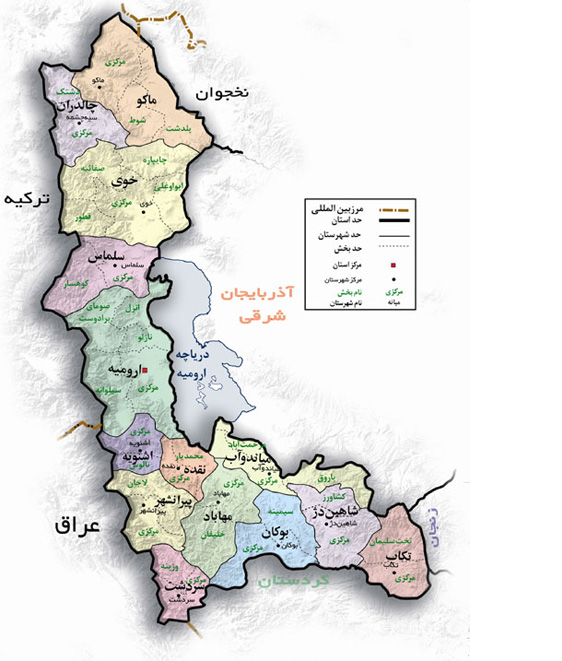 نقشهی آذربایجان غربی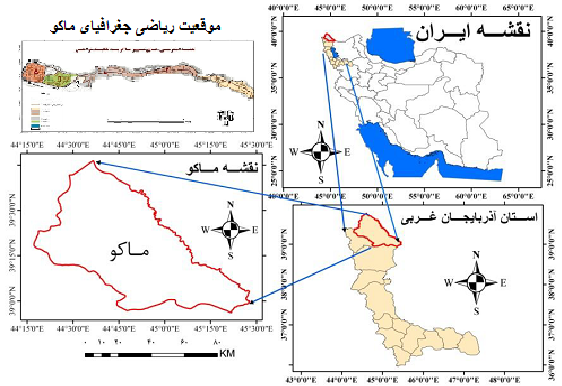 نمای شهرستان ماکو، بخش بازرگانمجدداً در سال 1314 با توجه به تقاضای تجار و مسافرین مبنی بر انجام تشریفات گمرکی در مرز گمرک به محل قبلی انتقال یافت. در طی سالهای 1315 تا 1317 ساختمان مستقلی در کنار جاده و در محلی که به عنوان کوی قدیم معروف است، احداث گردید. در سازمان سال 1317 دفاتر گمرکی مرز ایران و ترکیه که همگی تابع گمرک تبریز بودند شامل دفاتر گمرکی تمرچین، قطور، سیهچشمه، صوفیعلی و بازرگان بوده است. با شروع جنگ جهانی دفاتر صوفیعلی و تمرچین تعطیل و به پاسگاه مرزی تبدیل شدند. دفتر گمرکی قطور نیز به محل گمرک رازی منتقل گردید. در ساختار سازمانی سال 1327 دفاتر گمرکی قطور، سیهچشمه و صوفیعلی از جمله گمرکات تابعه بازرگان محسوب گردیدند.در سال 1318 به دلیل افزایش حجم مبادلات و تردد مسافرین قرارداد احداث ساختمان مشترک گمرکات ایران و ترکیه در جوار هم و در نقطه صفر مرزی به صورت مشابه منعقد گردید. به علت وقوع جنگ جهانی دوم در سال 1320 ساختمان گمرک ایران نیمه تمام باقی ماند که نهایتاً در طی سالهای 1325 - 1327 ساختمان مذکور مرمت و گمرک بازرگان در محل مذکور شروع به کار نمود. در سالهای 1328 - 1377 ساختمانهای جدید، انبارها و منازل مسکونی و سایر امکانات و تاسیسات مورد نیاز احداث گردید ( در سال 1364 ساختمانهای اداری گمرک بازرگان به مساحت 4418 مترمربع و در 4 طبقه با زیر بنای 9119 مترمربع راه اندازی شد).در طی جنگ تحمیلی حجم فعالیت گمرک بازرگان افزایش یافت و در سال 1377 نیز سازمان پایانهها اقدام به ساخت ساختمان جدیدی که پاسخگوی نیازهای فعلی گمرک بازرگان باشد، به مساحت 450 مترمربع نموده است. گمرک مزبور در حال حاضر در سطح مدیر کل و به منظور انجام امور مختلف گمرکی شامل مسافری، واردات، صادرات، ترانزیت، قضایی و ... فعالیت مینماید. همچنین گمرک پلدشت و بازارچههای ساری سو و صنم بلاغی تحت مدیریت گمرک بازرگان مشغول فعالیت میباشند.2-2 تشریح مبادی عمده قاچاق کالا در بازرگان2-2-1 محورهای ورودی کالای قاچاقاصلیترین و برجسته ترین محور ورودی یا صدور برای کالای قاچاق خود گمرک و در کنار آن بازارچه مررزی میباشد که از نفوذ قاچاقچیان حرفهای و بهصورت سازمان یافته در امان نیست. معمولاً قاچاقچیان جزئی و خرده پا که نفوذی در این سیستم ندارند از طرق مبادی غیرگمرکی و از راههای صعبالعبور و کوهستانی مبادرت به قاچاق میکنند.2-2-1-1 بازارچه مرزیواردات کالا به کشور از طریق مناطق آزاد، بازارچه مرزی، شرکتهای تعاونی مرزنشین، پیلهوران و درنهایت توسط مسافران که به کشور وارد میشود غیر قانونی و قاچاق نیست، بلکه به صورت کاملاً قانونی و بر اساس قوانین و مقررات صورت میگیرد. لیکن مسئله این است که از طرفی با وضع مقررات سخت گیرانه سعی میشود که از واردات کالاهای عمدتاً مصرفی و لوکس جلوگیری به عمل آید، ولی از طرف دیگر، با ایجاد مجراهای متعدد، راه برای واردات اینگونه کالاها به کشور باز و هموار شده است. پس، در عمل میبینیم که قوانین و مقررات کشور طی سالهای گذشته به گونـهای وضع گردیده که ورود کالا از طریق متعارف عملاً دشوار صورت میگیرد. درعوض، راههای متعدد غیر متعارفی برای واردات کالا ایجاد شده است. نتیجه این شده است که مردم به فکر واردات کالا از مناطق آزاد، بازارچهی مرزی و... می افتند.بازارچهی مرزی،که باهدف بهبود معیشت مرزنشینان و رفع محرومیت از مناطق مرزی تشکیل شده بود، به تدریج از هدف اصلی خود دور شده و امروزه به مأمنی برای سرمایه داران و واردکنندگان عمدهی کالا تبدیل شده است. بهرهی مرز نشینان از چنین تحصیلاتی به حداقل خود رسیده و سود اصلی عاید دیگران شده و صرفاً باربری و مشاغل پست در جابجایی کالا نصیب محرومـانِ مرز نشین شده است.کالاهای تجاری که از طریق ثبت سفارش نمیتوان وارد کرد، از طریق تعاونی مرزنشینـان وارد میشود و این کالای وارداتی به هیچ وجه بین اعضای تعاونی تقسیم نمیشود، بلکه یکجا به صورت حواله فروخته میشود. استانداریها و فرمانداری ها نیز که باید ناظر بر تحقق اهداف بازارچه مرزی باشند در عمل به واسطههایی برای واردکنندگان کالا تبدیل شده اند. درمجموع، بازارچه مرزی محل مطمئنی برای واردات کالای تجاری و فرار از پرداخت حقوقی قانونی دولت در واردات شده است.2-3 شیوه های قاچاق کالا در این مرز2-3-1 شیوه های کالای قاچاق، هم واردات و هم صادرات را شامل میشود عبارتند از:از طریق ترانزیت خارجی و داخلی (پر رونقترین و درآمدترین روش بوده که معمولاً قبلاً هماهنگیهای لازم از طریق افراد نفوذی بایستی صورت گیرد).از طریق بازارچههای مرزی به صورت زیر باری.برگشت کالای ترانزیت خارجی از کشور ترکیه.جعل مدارک و پلمپ گمرکی (کاربردیترین روش از طریق ترانزیت داخلی و خارجی میباشد که به علت عدم نظارت کافی کارمندان گمرک در بیشتر موارد موفق می شوند).ورود موقت.کالای همراه مسافر (این شیوه شایع ترین روش بوده و روزانه صدها نفر مسافر به نزدیکترین شهر ترکیه برای خرید و فروش مبادرت میورزند و این شهر با توجه به ازدیاد رفت و آمد در این دهههای اخیر توسعهی چشمگیری یافته است و این شیوه قاچاق در جای خود بحث زیادی را به دنبال دارد).2-3-1-1 کالاهای همراه مسافربخش عمدهای از کالاهای خارجی را که در بازار داخلی به طریق غیر رسمی عرضه میشوند مسافران وارد میکنند. به استناد ماده17 قانون و مقررات صادرات و واردات مسافری که به کشور وارد میشود، علاوه بر وسایل شخصی میتوانند تا سقف مصوب هیئت وزیران با معافیـت از پرداخت حقوق گمرکی و سود بازرگانی کالا وارد و ترخیص نماید.با توجه اطلاعات موجود، مسافران ورودی به کشور خیلی بیشتر از رقم مصوب هیئت دولت کالا وارد میکنند که بخش انبوهی از آن نیز در بازار عرضه میگردد بر اساس گزارش سازمان مدیریت و برنامهریزی کشور، در عمل، ارزش کالاهای ورودیِ همراهِ مسافران خارجی به کشور که گمرک نیز به دلیل سخـت نگرفتن یا تمایل نداشتن به ایجاد تنش با مسافران از آن چشم پوشی میکند.نقش کالای همراه مسافر در اقتصاد درست مثل کالای قاچاق است، زیرا حقوق و عوارض متعلق به دولت پرداخت نمیشود با وجود این، مقررات موجود، کشور ترتیبات لازمی را فراهم نمـیآورد تا این کالاها مشمول مقررات قاچاق شود.2-4 نتیجه گیریدر این فصل مبادی و شیوههای قاچاق کالا در مرز بازرگان مرور شد، همانطور که ملاحظه شـد از هـردو حیث مبادی وشیوهها با تنوع بسیار زیادی روبرو هستیم که نظارت کامل بر آن را تقریباً غیر ممکن میسازد. وجود مرز گسترده زمینی با کشور همسایه (ترکیه) متنوع از نظر اقتصادی و سیاسی، که بعضاً حساسیت ویژه مارا درمقابله با قاچاق کالا نیز ندارند،کار مقابله را دشوارتر ساخته است. شیوههای قاچاق کالا نیز کـار مقابله را دشوار مینماید، زیرا غیر از شیوههای متنوع غیر قانونی، شیوههای قانونی مانند ورود موقت، از طریق تعاونیهای مرزنشینان و نیز کالاهای وارد شده از طریق گذر مرزی همه شیوههای هستند که به ظاهر قانونی عمل میکنند ولی هیچ تفاوتی از لحاظ تاثیرات با قاچاق کالا برای اقتصاد کشور و خزانه دولت ندارند. چنین مباحثی به سادگی باید این نقطه را خاطر نشان کرده باشد که نگرش به قاچاق باید تغییر کند. آیا، در واقع، همه یا بیشتر یک جامعه خلاف کارند؟ نمیتوان در برخورد با این معضل از دریچه دیگری به مسئله نگریست؟ هم اکنون وضعیت شهر ما در منطقه همانند دشت همواری است که در دامنهی ارتفاع پر شیبی قرار گرفته است. اگر این سرزمین در معرض بارانهای سیل آسا قرار گیرد آیا ممانعت از ورود آبهای ناشی از باران ممکن خواهد بود؟ یا فقط باید این جریان عظیم را هدایت کرد؟ تنها در صورت اخیر است کـه میتوانیم از آن بهرهبرداری کنیم که از آثار مخرب ان در امان باشیم. درستی این نگرش در فصلهای بعدی بیشتر روشن خواهد شد.فصل سوم:فصل سوم: عوامل غیر قضائی موثر بر قاچاق کالا در مرز بازرگان3-1 مقدمهقاچاق کالا را در کشور نمی توان کتمان کرد. قاچاق کالا به دلایل مختلف اجتماعی، اقتصادی، و سیاسی به ویژه در سالهای اخیر نضج گرفته است. اقلام متنوع کالاها به صورت قاچاق و غیر قانونی وارد کشور میشود و مقدار هنگفتی ارز از این طریق به جیب اداره کنندگانِ شبکههای سازمانیافته سرازیر میشود.برخی از دلایل و عوارض قاچاق کالا عبارت انداز: فرار از پرداخت حقوق و عوارض دولتـی، بر همزدن تعادل بازار رقابتی، سودآوری زیاد و فساد مالی و اخلاقی، مختل کردن بخش تولید کشور و بـروز ارتشا و فساد نظام اداری. قاچاق کالا در کارکرد سیاستهای تجاری و اقتصادی هم تاثیرات نامطلوبی دارد. از اینرو، مبارزه با قاچاق کالا برای حمایت واقعی از اقتصاد کشور ضروری است.به طور کلی، بروز و گسترش قاچاق کالا از آن روست که همواره تقاضا برای این نوع کالاها در بـازارهای داخلی و خارجی هست و عوامل قاچاق با هدف کسب سود بیشتر از تجارت غیر قانونی بـه عرضه کالاها از مسیر غیر رسمی مبادرت میورزند.منشاء وجود تقاضا برای کالاهای قاچاق علل و عوامل متعددی دارد. شناسایی و بررسی دقیق این علل و عوامل ممکن است در کاهش تقاضا برای اینگونه کالاها و مبارزه جدی با آثار سوء اقتصادیِ قاچاق کالا تاثیر به سزایی داشته باشد. اگر علل و عوامل موجودِ قاچاق کالا به درستی شناسایی، ارزیابی و تحلیـل نشود، چه بسا در مبارزهی رودررو با عوامل قاچاق، حتی با صرف هزینههای هنگفت موفقیتی به دست نیاید.مهمترین علل پدیدهی بروز (قاچاق کالا) را در ایران باید فضای قطبی شدهی کشور از نظر رشد اقتصادی و اجتماعی دانست. بدین ترتیب که به علت محوریت یافتن بعضـی مناطـق، رشد نامتوازنی را درمناطق مختلفِ پهنهی کشور شاهدیم و علاوه بـر آن، میزانِ بیکـاری در مناطق مرزی رو به افزایش است. ازطرف دیگر، پیدا شدنِ شکاف و فاصله طبقاتی بسیار زیاد در گروههای مختلف درآمدی جامعـه و توزیع ناعادلانهی ثروت و درآمد بیتناسبیِ شدیدی در سبد مصرفی گروههای مختلف جامعه ایجـاد شده که نتیجهی آن در بهترین اوضاع روی آوردن برخی طبقات اجتماعی به کالاهای تجمّلی و مصرفی است.اگر چه برخی تصمیمات و سیاستهای اقتصادیِ اتخاذ شدهی دولت به سببِ وجود قاچاق کالا منحرف میشود، باید توجه داشت که قاچاق خود معلول سیاستهای اقتصادی نامناسب، ضعف زیـرساخـتهای صنعت و کشاورزی، مدیریت نامدبرانهی مبارزه با قاچاق کالا، قوانین و مقررات دست و پا گیر و دهها دلیل دیگر است.حال، با عنایت به آن چه رفت، به نظر میرسد تدوین هر قانون و برنامهای برای مبارزهی اصولی با قاچاق بدون ملحوظ داشتن مسائل، تنگناها، دلایل اساسی و نگرش ریشهای به آن ناکارآمد باشد. بنابر این در این فصل به پارهای از عوامل موثر که به بروز و تشدید قاچاق کالا در نواحی مرزی بازرگان منجر میشود میپردازیم. در بستهبندیای کلی از علل قاچاق کالا در ایـن نواحی باید به عوامل ایجـاد کننده و عوامل تسهیل کنندهی آن توجه کنیم. عوامل ایجاد کننده در هر یک از موءلفههای تقاضای قاچاق (با تفکیک قاچاق وارداتی و قاچاق صادراتی) و عرضهی قاچاق موثرند. در پایان، باید بر علل خاص آن منطقهی مرزی توجه ویژه و شایستهای شود.3-2 عوامل موجدِ قاچاق کالا در مرز بازرگانوجود عرضه و تقاضا برای شکلگیری مبادله هرنوع کالا ضروری است. از آنجا که داد وستد قاچاق نیز مبادلهی کالایی اقتصادی در اقتصاد زیر زمینی است، نخستین گام عبارت است از شناخت علل پیدایش و استمرار داد و ستد قاچاق کالا و بررسی عوامل موجدِ تقاضا و عرضهی آن. در اینجا عوامل عمـدهی موجدِ قاچاق کالا را برمیشماریم.3-2-1 مطلوبیت نسبی کالاهای خارجیعوامل قاچاق با هدف کسب سود بیشتر از تجارت رسمی به عرضه کالاها از مسیر غیر رسمی مبادرت میورزند. بنابراین، پدیدهی قاچاق کالا زمانی بروز یا گسترش مییابد که تقاضا برای آن کالاها در بازارهای داخلی و خارجی موجود باشد.مطلوبیت کالاهای خارجی، برای مصرف کننده، از علل و عوامل متعددی سرچشمه میگیرد که با شناسایی و بررسی دقیق آنها می توان سیر صعودی تقاضا برای اینگونه کالاها را کاهش داد و با آثـار سوء اقتصادی آنها مبارزهای جدی کرد. اگر علل و عوامل موجد تقاضا برای کـالاهای قاچـاق به درستـی شناسایی، ارزیابی و تحلیل نشود، مبارزه با عوامل قاچاق حتی با صرف هزینههای هنگفت ثـمری نخواهد داشت و اشتیاق مصرف اینگونه کالاها همواره انگیزه برای یافتن راههای تازهی عرضه غیر قانونـی کالاهای قاچاق را در قاچاقچیان تقویت می کند.بررسیها در مورد علل اشتیاق به استفاده از کالاهای قاچاق آشکار میکند که مطلوبیت نسبی ایـن کالاها تحت تاثیر عوامل گوناگونی است. مهمترین این عوامل را در اینجا شرح میدهیم.3-2-1-1 زیبایی و نوآوری در طرح و رنگ تولیداتانسان موجودی تنوع طلب و زیبایی دوست است و معمولاً به شکل و ظاهر اشیاء توجه میکند. هر اندازه که طراحی و رنگ آمیزی کالا توجه بیشتری را جلب کند، تقاضا برای آن بیشتر میشود. به همین علـت است که شرکتهای بزرگِ چند ملیتی و فرا ملیتی در عصر تولید انبوه کالاها همواره به نوآوری و ابتکار در طراحی صنعتی توجه دارند و علاوه بر عرضهی کالاهای جدید در تغییر و اصلاح شکل کالاها با اهداف گوناگون کوشیدهاند.توجه این شرکتها به تغییرات مستمر شکل ظاهری کالاها حتی بدون تغییرات ضروری و چشمگیری در کیفیت و نحوهی ساخت آنها برای جلب نظر مشتریان و استمرار فروش، انسان را به تأمل فرا میخواند.بنابراین، تولیدکنندگان کالاها همواره به شکل ظاهری تولیدات و سلایق مصرف کنندگان توجه دارند و میکوشند که نظر مشتری را جلب کنند.بررسی شکل ظاهری، رنگآمیزی و به طور کلی طراحی محصولات و کالاهای تولید شده در ایران حاکی از آن است، که شرکتهای تولیدکننده در ایران تلاش در خور توجهی به مطلب نکردهاند و بخش طراحی صنعتی، تحرک و پیشرفت چشمگیری نداشته است.3-2-1-2 کیفیت کالاهابرای بسیاری از مصرفکنندگان، کیفیت کالا اهمیت بسزای دارد. اگر کالاهای خـارجی بدون پرداخت حقوق و عوارض گمرکی و با قیمـت ارزانتر به بازار داخلی عرضه شود. مصرفکننده برای خرید کالاهای مرغوب به خرید اینگونه کالاها روی میآورد. البته بررسی کالاهای قاچاق وارداتی به کشور، تا حدودی معلوم کرده است که این کالاها خدمات پس از فروش (تعمیرات و تامین لوازم و قطعات یدکی) ندارند و چه بسا مصرف کنندهی داخلی بر اثر نا آگاهی یا بیتوجهی به این مسائل درخرید اینگونه کالاها متضرر شود.با اینحال، بحث کیفیت کالا جایگاه ویژهای دارد و مصرفکننده برای تهیهی کالای خوب و با کیفیت حتی حاضر است مبالغ بیشتری (در مقایسه با تولیدات مشابه داخلی) بپردازد.3-2-1-3 قیمت در کنار کیفیتاز جمله عواملِ رونق دهنده قاچاق کالاهای خارجی میتوان به موارد زیر اشاره کرد:نازل بودن کیفیت محصولات داخل و بالا بودن قیمت آن در مقـایسه با محصولات مشابه خارجی، بیتوجهی به نیاز کیفی و کمّی مصرف کنندگان و به کارگیری مواد اولیهی نامرغوب، و نازل بودن استانداردهای ساخت دربرخی از کالاهای داخلی. اینها همه موجب سلب اعتماد مردم از تولیدات داخـلی شده و از جمله عوامل قاچاق کالاهای خارجی است.3-2-2 تعرفه هاهمهی کشورها از اغلب کالاهای وارداتی خود به نحوی تعرفه میگیرند یا در واردات محدودیت قائل میشوند. با این حال، میزان تعرفه و مقدار محدودیت ایجاد شده برای واردات هم در کشورهای مختلف و هم برای کالاهای مختلف متفاوت است. به عبارت دیگر، همهی کشورها در مورد بخشی از کالاهای وارداتی به کشورشان نوعی سیاست حمایتی را در پیش میگیرند.در کشور ما نیز بر واردات کالاها تعرفههایی اعمال میشود. نرخهای تعرفهی اعمال شده در کشور ما از کشورهای منطقه بیشتر است و همین عامل یکی از مهمترین دلایل مساعد بودن زمینهی قاچاق کالا به داخل کشور است. باگرفتنِ تعرفه بیشتر، قیمت کالاهای وارد شده از مبادی قانونی بالا میرود و به این دلیل واردات قاچاق سود آور میشود.در کشور ما، علاوه بر اخذ تعرفه ها، مبالغی دیگر هم با عناوین متفاوتی (شبه تعرفه) از واردات گرفته میشود. این مبالغ در بر گیرندهی همه هزینههای اضافی و دیگر مالیاتهای وارداتی است که عنوان حقوق گمرکی و سود بازرگانی ندارد.با توجه به این واقعیت که نرخهای زیاد تعرفه از جمله دلایل اصلی قاچاق کالاست. پیداست قاچاق پارچه، تلویزیون، یخچال، فریزر، پوشاک و البسه، لوازم آرایشی و بهداشتی در میان کـالاهای دیگر فراوانیِ بسیار بیشتری دارند و این بدین علت است که نرخ تعرفه ورود آنها بیش از 50% است. بنابراین، میتوان گفت تعرفه زیاد دلیل اصلی گرایش به قاچاق برای این کالاهاست. 3-2-3 قوانین بازرگانیقوانین بازرگانی و گمرکی به تنهایی نه در بروز قاچاق کالا موثر است و نه با اصلاح و بهبود ساختـار ایـن قوانین و مقررات میتوان قاچاق را برای همیشه ریشهکن کرد. قاچاق معلول عوامل زیادی است که سهمی از آن به قوانین بازرگانی و گمرکی میرسد. البته، نباید نقش این سهم را که هرچند از لحاظ تعـدد موضوعات از دیگر عوامل کمتر به نظر میآید از لحاظ تاثیر دست کم گرفت، زیرا قوانین بازرگانی و گمرکی در بروز تشدید یا تقلیل قاچاق موءثر است. این عوامل عبارتند از:1- ساختار قوانین (بازرگانی،گمرکی)که مشکلات زیر را دارد:الف) شفاف نبودن قوانین،ب) تفسیر پذیر بودن قوانین،ج) ناپایداری یا بی ثباتی،د) مطابقت نداشتن قوانین با واقعیتهای موجود،ه) ارتباط نداشتن قوانین با نیازهای جامعه،و) فراهم آوردن زمینه انحصارات و از بین رفتن رقابت های سالم در تجارت،ی) دقیق و جامع نبودن قوانین،ط) گرایش غیرمنطقی قوانین به حمایت از تولید داخلی بدون ملاحظه کیفیت، قیمت و ....،م) تداخل با دیگر قوانین،ل) تغییرات مکرر قوانین،ک) تعداد قوانین.2- ممنوعیتهای قانونی.3- محدودیتهای قانونی.4- وجود الزامات قانونی متعدد شامل برقراری مجوزهای ورود یا صدور؛ الزامات مربوط به استفاده از ناوگان حمل و نقل داخلی در واردات؛ بیمهی کالای وارداتی نزد بیمهگر ایرانی؛ پرداخت عوارض پیش از ورود که متضمن هزینه و گرانشدن قیمت کالای وارداتی است؛ وجود استــانداردهای ملّی؛ملاحظات بهداشتی و ایمنی کالا؛ مراحل ثبت سفارش کالا در وزارت بازرگانی و بانک؛ تعهدات ارزی؛ و...،5- موانع تعرفهای و شبه تعرفهای شامل تعدد وتنوع تعرفهها و شبه تعــرفهها، همچنین غیر منطقی بودن آنها،6- پیچیدگی محاسبات حقوق و عوارضی که به واردات یا صادرات تعلق میگیرد،7- مالیات های غیر مستقیم به واردات،8- گرفتن مالیاتهای مستقیم از وارد کننده، تولید کننده داخلی، محصولات تولید داخلی و همچنیـن عوارض تولید یا فروش داخلی.3-2-4 تشریفات بازرگانیمطابق مقررات صادرات و واردات، واردات کالا و ترخیص بعضی از کالاهای وارداتی منوط به اخذ مجوز از وزارتخانهها و سازمانهای ذیربط. همچنین وزارتخانهها و سازمانهای مرتبط بر اساس مقررات وصادرات و واردات گواهیهای مربوط به اجازهی ترخیص برخی از کالاهای وارداتی یا صادرات کـالاها را صادر میکنند. مدت زمان معطلی برای هر مورد از یک روز تا یک هفته و برای اخذ گواهی استاندارد از یک هفته تا یک ماه است (باید افزود که در برخی از گمرکات اجرای کشور این سازمانها حضور ندارند و همین مشکل را دو چندان میکند و باعث معطلی بیشتر میشود.وجود تشریفات اداری صدور و ورود کالا نیز سبب طولانی و پر هزینه شدن روال قانونی کار و راکد ماندن سرمایه صادرکننده و واردکننده و نیز فاسد شدنِ کالاهای آنان میشود. بدین علت، گاهی تجّار ناچار میشوند قوانین را نادیده انگارند و کالای خود را از طرق غیر قانونی صادر یا وارد کنند. نتیجه این همانا رواج قاچاق کالا هاست. طولانی شدن مقررات و تشریفات بازرگانی و گمرکی خود معلول عوامل مختلف زیر است:الف) شفاف نبودن مصوبات، دستورالعملها، بخش نامههای مربوط به مقررات بازرگانی، بانکی، مالیاتی، بهداشتی، ایمنی و مالی که برای اجرا به گمرک ابلاغ میشود.ب) تسری پذیر بودن نرخهای متفاوت تعرفهها به یکدیگر که بین صاحبان کالاها و گمـرک درگیریهای زیاد ایجاد و تشریفات گمرکی را طولانیتر میکند.ج) تعدد مجوزهای واردات.د) تعدد سازمانهای گواهی دهنده.3-2-5 طولانی بودن فرایند واردات رسمیپیچیدگی، گستردگی فرایند و طولانی بودن سیرِ اداری واردات رسمی از علل گسترش قاچاق در کشور است و باعث شده برخی از وارد کنندگان، برای تسریع در واردات به واردات قاچاق اقدام نمایند. در واقع، به نظر میرسد این گروه برای فرار از پرداخت مالیات بر واردات به واردات قاچاق مبادرت نورزیدهاند، بلکه طولانی بودن فرایند واردات در این تصمیم تاثیر گذاشته است.3-3 عوامل تشدید کننده ی قاچاق کالا در مرز بازرگانبی تردید دوام و بقا و نیز پر رونق بودن هر بازار، غیر از عوامل موجدِ عرضه و تقاضا، به عوامل تشدید کننده نیزدارد. اقتصاد زیر زمینی و به خصوص فعالیت قاچاق کالا نیز از این اصل مستثنا نیست. از این رو، شناخت این عوامل تشدید کننده مهم است و در اینجا بدان خواهیم پرداخت.3-3-1 فرهنگ فرار مالیاتیفرهنگ فرار از پرداخت مالیات و حقوق و عوارض گمرکی، از مهمترین عوامل فرهنگی قاچاق کالاست. متاسفانه نزد بیشتر افراد جامعه تقدیم منافع شخصی به منافع اجتماعی به فرهنگ تبدیل شده است.3-3-2 میزان بیکاریبیکاری، بیگمان، بزرگترین و فراگیرترین مشکل اقتصادی جوامع قرن بیست و یکم است. بیکاری در جوامع پیشرفته صنعتی هزینههای هنگفتی را بر جامعه تحمیل میکند و در جهان سوم بیکاری گسترده در پیوند با فقر اقتصادی تهدیدات و مخاطرات فراوانــی را متوجه ملّت و دولت کرده است.بیکاری، علاوه بر قطع درآمد گروه بیکار شده، تبعات اجتماعی دیگر هم دارد و عامـل تقویت یا منشاء مفاسد اجتماعی بزرگی است. بیکاری، در خوشبینانهترین حالت، به بروز واسطهگری و قاچاق منجـر میشود.به عبارت دیگر،کاهش اشتغال در اقتصاد رسمی هم توجیه کننده و هم علت افزایش میزان اشتغال در اقتصاد غیر رسمی و قاچاق کالاست. از اینرو، میزان بیکاری در اقتصاد رسمی، ارتباط مستقیمی با گسترش قاچاق کالا دارد.بیکاری و اشتغال ناپایدار همواره یکی از معضلات گریبانگیر اقتصاد ایران بوده، به گونهای که یکی از دغدغههای اساسی کشور، در حال حاضر ایجاد اشتغال و کاهش میزان بیکـاری است. علاوه بر آن، اشتغال در بخشهای مختلف اقتصادی کشور متناسب با نیاز هر بخش توزیع نمیشود.3-3-3 پایین بودن ریسک قاچاق کالافعالیتهای قاچاق با اقتصاد خطرپذیری بی اعتمادی مرتبط است. احتمال لو رفتن فعالیتهای قاچاق و جریمه آن را میتوان شاخصی برای تبیین فعالیتهای قاچاق در نظر گرفت.به طور کلّی، هر قدر هزینه و مخاطرهپذیری قاچاق کمترباشد، قاچاقچی کمتر احساس خطر میکنــد و باهزینهی کمتری میتواند کالارا از خارج به داخل و یا از داخل به خارج انتقال دهد. بنابراین، اگر بر مرزهای کشور نظارت مناسبی وجود نداشته باشد، زمینهی مناسب برای تسهیل و تشدید قاچاق کالا فراهم خواهد شد.کم بودن هزینه خطرپذیری قاچاق کالا یکی از علل شیوع و گسترش قاچاق در کشور است، به این معنا که، براساس برخی از مطالعات صورت گرفته، احتمال موفقیت قاچاقچیان بین 90 تا 95% است. حال سوال این است که چه عواملی خطرپذیری قاچاق کالا در کشور را کاهش داده است؟ دو عاملِ دخیل در کم بودن خطرپذیری قاچاق کالا عبارتند از:3-3-3-1 گستردگی مرزها و برخی ناهماهنگی ها در نظارت بر آندر مرزهای زمینی هماهنگی چندانی بین نیروهای انتظامیِ مرزبان با دیگر نیروهای مسلح در مبارزه با قاچاق کالا وجود ندارد از سوی دیگر، نیروهای مرزبان، به خصوص در نواحی زمینی حداقل امکانات را برای مقابله با قاچاق کالا دارند در نواحی مرزی این هماهنگی به ویژه با حضور نداشتن نیروهای مرزبانی در بازارچهی مرزی تشدید میشود.3-3-3-2 امکان قاچاق از همه نواحی مرزیقاچاق به یک ناحیه مرزی کشور منتهی نمیشود. قاچاق کالا از همهی نواحی مرزی صورت میگیرد. نبودِ حاکمیتِ ملّیِ منسجم طی سالهای اخیر در کشور ترکیه منجر به قاچاق در صادرات و واردات به این نواحی شده است. در مرز بازرگان برخی از کالاهای یارانهای، نظیر آرد و نان همچنین چوب و فراوردههای نفتی به کشور ترکیه قاچاق میشود و نیز در این مرز قاچاق واردات انواع کالا نظیر پارچه، ظروف و لوازم آرایشی و دارو به داخل کشور وارد میشود. کشفیات قاچاق کالا در نواحی مختلف مرزی بازرگان، این استدلال است که قاچاق از همهی نواحی مرزی صورت میگیرد.3-3-4 گستردگی مرز زمینیگستردگی نواحی مرزی شهر بازرگان با مرز کشور ترکیه و طولانی بودن نوار مرزی از جمله عوامـلی هستند که بر پیچیدگی مقابله با این معضل اجتماعی افزوده و این منطقه را به صورت بزرگ راه امنی برای حمل کالای قاچاق در آورده است.3-3-5 کوتاهی مسیر قاچاق زمینیکوتاهی مسیر قاچاق زمینی بین مرز بازرگان (ایران) و مرز گوربلاغ (کشور ترکیه) از جمله عوامل تسهیـل کننده قاچاق کالا در کشورمان است.که باعث وارد یا خارج کردن آسان کالاهای قاچاق از مرز میشود3-3-6 سهل انگاری نیروهای نظامی و انتظامی کشور همسایهشواهد و قراین گویای آن است، که نیروی نظامی و انتظامی کشور همسایه درباره قاچاق کالا سهل انگارند یا عمداً به آن بیاعتنایی میکنند. برخورد جدّی نکردنِ با قاچاقچیان کالا در این کشور به دلایل زیر است:الف.وجود مناطق آزاد اقتصادی و مراکز بزرگ ترانزیت کالا در این کشور در حکمِ یکی از مهمترین ارکان اقتصادی و کسب درآمد ملّی باعثِ آن شده تا سیاستهای اقتصادی آن بر مبنای تنظیم تعرفههای گمرکی اندک، حذف قوانین و دستورالعملهای دست و پا گیر و ایجاد تسهیلات در برابر صدور و فروش کالا و یافتن بازارها و خریداران بیشتر باشد.ب.عامل دوم، یا در حقیقت مکمّل عامل اول، یک سویه بودن این حمل و نقل غیر قانونی از این کشور به جمهوری اسلامی ایران است.طبیعی است اگر چرخهی قاچاق کالا از کشور ترکیه به جمهوری اسلامی باشد، هیچگونه تضادی با سیاستهای اقتصادی این کشور به وجود نیاید، زیرا آنان از زیان ناشی از نپرداختن تعرفه گمرکی این کالاها در مقایسه با نکاتِ مثبتِ بسیارِ افزایش درآمد ملّی و رونق اقتصادی چشم پوشی میکنند.در مورد واژه(یک سویه) لازم است بدین نقطه توجه شود که قاچاق کالا بین ایران و کشور ترکیه در حقیقت یک سویه نیست و از ایران نیز برخی اقلام به آن کشور قاچاق میشود، ولی ارزش اقتصادی و حجم کالای قاچاق از ایران به کشور همسایه در مقایسه با حجم و ارزش اقتصادی کالاهای قاچاق از آن به ایران ناچیز است و به مواد نفتی (بنزین و گازوئیل)، حیوانات (پرندگان شکاری و دام زنده) و اندکی صنایع دستی محدود میشود.3-4 عوامل خاص منطقه ای قاچاق در مرز بازرگانیکی از عوامل پدیدآورندهی معضل قاچاق مسائل و مشکلات منطقه مرزی است که بدون توجه به آنها حل مشکل قاچاق کالا یا امکان پذیر نیست یا با بروز بحرانهای جدید طعم شیرین نبود قاچاق به کام حکومت تلخ خواهد شد.3-4-1 موقعیت جغرافیایی بازرگانموقعیت جغرافیایی این شهر، یا بهتر بگوییم دور بودنِ آن از مناطق مرکزی و توسعه یافتهی کشور، مشکلاتی سر راهِ توسعهی آن گذارده و موجبِ آن شده که این شهر در مسیر توسعهی اقتصادی کشور به حاشیه رانده شود. همجواری این شهر با کشور ترکیه (که مشکلات فراوانی دارد) بستر مناسبی برای رواج فعالیتها و مبادلات غیرقانونی به ویژه مواد مخدر از این کشور به وجود آورده است.3-4-2 تشابهات فرهنگی با کشور همسایهوجود مرزهای گسترده این شهر با کشورترکیه، بدون عوارض بازدارنده و وابستگیها و تعلقات قومی و طایفهای وضعیتی را مهیا ساخته است که ساکنان این شهر به راحتی بتوانند با هم زبانان خود در این کشور ارتباط برقرار کنند. وانگهی، وجود مرزهای زمینی با کشور ترکیه و ارزانی کالا در این کشور در مقایسه با کالاهای مشابه موجود در بازارهای ایران که ورودشان از مبادی قانونی ممنوع است و جز از طریق قاچاق و غیر قانونی به کشور وارد نمی شود سبب شده که سود هنگفتی نصیب قاچاقچیان میشود. باری، نتایج تحقیقات انجام شده از آن است که این امر خود مشوقی برای گرایش بیشتر به چنین فعالیتهایی محسوب میشود.3-4-3 کمبود شغل و بیکاری در شهر مرزی بازرگانضعف زیر ساختهای لازم برای توسعه، مشکلات بخش کشاورزی، فقر، جوان بودن جمعیت، تقاضای فراوان برای مشاغل ساده و غیر تخصصی (به ویژه در بخش خدمات و ساختمان) و محدودیت این مشاغل که بخش عمدهی آن نیز مسیر افاغنه میشود میتوان از عوامل اصلی گرایش به قاچاق بـر شمرد. طی تحقیقات انجام شده قاچاق کالا و سوخت عامل مهم امرار معاش(چتربازان) مرزنشین است و فقر مهمترین عامل استمرار فعالیت غیر قانونی این گروه شده است رشد جمعیت، نبود زیر ساختهای مناسب اقتصادی و یارانهها و بیکاری مهمترین متغیرهای تاثیر گذار در پدیدهی قاچاق کالا و سوخت بوده است.3-4-4 فقر فرهنگی وسلطه ی فرهنگ عشیرهایمشکلات فرهنگی زیر، همراه ساختار اجتماعی منطقه، اقتصاد عقب مانده و استفادهی ناقص از ظرفیتهای موجود شهرستان از تنگناهای حاضر در فرایند توسعهی آن است:الف) وجود فرهنگها، قومیتهای مختلف و ناهمگنی فرهنگی در منطقه؛ب) مشکل بیکاری، عرضهی نیروی کار با کیفیت نازل و نبود تخصصهای لازم و رواج اشتغال غیر قانونی؛ج) بی میلیِ سرمایهگذاران بومی به سرمایهگذاری در فعالیتهای مولد که معمولا دیربازده است. این بیمیلی (بهویژه با وجودِ امکانِ بهرهگیریِ سریع و با نرخ بازده خیلی زیاد برای سرمایهگذاریهای غیر قانونی) تشدید شده است؛د) وجود زمینههای مناسب برای فعالیتهای غیر قانونی اعم از قاچاق کالا ومواد مخدر حجم وسیعی از امکانات شهرستان را به مبارزه با قاچاق وا داشته و نیروهای موثر درفرایند توسعهی شهرستان را به خود مشغول ساخته است. وجود هزاران مهاجر و پیوندهای خویشاوندی اهالی بومی با اقوامِ آن سوی مرزها، ترددهای غیرقانونی را افزایش داده و باعث تشدید مشکلات شده است. پر واضح است که شناسایی علتها و معلولها نخستین گامِ بررسی پدیدهی قاچاق کالا و سوخت در شهرستان است.3-4-5 حاکمیت فرهنگ مصرفمصرف کالاهای مارک دار ترک از دیرباز در میان اهالی علی الخصوص جوانان و نوجوانان تازه به دوران رسیده یک عادت شده است. از لحاظ گفتگوی روزمره و پوشش و آداب و رفتار و حتی خوراک و تغذیه بیشتر یک مرد و زن ترک است، زبان ترک استانبولی را مثل زبان مادری یاد گرفته و حتی کودکان قبل از اینکه زبان فارسی را یاد بگیرند به زبان ترک مسلط میشوند و با این اوضاع و احوال انتظار دارند کودکان در مراحل تحصیل و یادگیری در حد مطلوب و ایده آل باشند غافل از اینکه پدر و مادر و خانواده های بزرگترها هرچه کشاتهاند فرزندان برداشت کردهاند. اینجا کمتر کسی است که سریالهای ایرانی را دنبال کنند ولی سریال و کارتونهای ترک را در شبکههای مختلف و به اسم و ساعات پخش برنامه را به خوبی میدانند آنها از اینکه شغل پدرشان قاچاقچی است شرمسار و فجل نیستند. قاچاق قباحت خودش را در میان اهالی مرزی از دست داده آنها از همان دوران کودکی یاد گرفتهاند که چگونه حضور پلیس و یا هر گروه نظارتی را در محل بر خانوادهها گزارش دهند یا اینکه کالاها را چگونه و در چه محلی پنهان کنند تا از تیر رس انتظامات در امان باشد و یا چگونه با حرفه های دروغین گزارشهای کذب دهند و یا اینکه چه کالا و کدام کالا سود بیشتری در پی دارد کالاها را با چه روش و شیوهای وارد یا صادر کند و معاشرت و گفتگوی پدر و اطرافیان و دوستان خود را با ماموران دولتی و نهادهای نظارتی به چشم دیده و با آنها عجین شده است. فضای امکانات رفاهی و مرفه زیستی را خوب یاد گرفته و اسامی ماشینهای خارجی را بهتر از هر چیزی میداند و میشناسد. اینجا سایهای از شهرهای کشور همسایه است در مغازهها از لباس و لوازم آرایشی و بهداشتی گرفته تا خوراک و و سایل برقی، کیف و کفش، اجناس ترکیه و به صورت مارک دار را میبینیم و به ندرت وسایل داخلی را میتوانی پیدا کنی و اگر در گوشهای از این مغازهها اجناس ایرانی دیده شود فروشندگان تبلیغ منفی میکنند و یا طوری از کالای ایرانی اسم میبرند که مجبور میشوی به اجناس ترک متوسل بشوی. مردم بحثی از قیمت و بهای کالا نمیکنند، کیفیت برتر باشد خودش یک گزینه است بههمین خاطر کارمندان دولتی با حقوق پایین در این چند سال اخیر بصورت پاره وقت به تجارت کالا مشغول شده اند و به تجربه دریافتهاند که حقوق کارمندی یک زندگی متوسط را نمیدهد و در کنار آن بایستی شغل پر درآمدی را برای گذران زندگی دست و پا کنند و در مقایسه با افراد دیگر شغل آزاد دارند و از نظر تحصیلات دیپلم به پایین بوده و از تحصیلات عالیه خود شرمسارند چرا از اول به دنبال یک شغل پر درآمد نبودهام و از همه مهمتر ارزش و جایگاه و منزلت یک شخص پر درآمد در جامعهی شهر مرزی دارد یک فرد تحصیل کرده با مدرک فوق لیسانس ندارد.3-5 جمع بندی کلیملاحظه میشود که میزان درونگرایی سیاستهای بازرگانی کشور، به دلایل و مسائل مختلف از جمله، مسئلهی تقاضا و افزایش آن، قدرت و رانت، میزان خطرپذیری اندک قاچاق، قاچاق قانونی و شبه قاچاق ومسئلهی وضعیت جغرافیایی کشور که از هر سو به راحتی میتوان کالا به آن وارد کرد، از عوامل تاثیر گذار است و با اضافه شدن عوامل جانبی میزان قاچاق در کشور افزایش مییابد.3-6 نتیجه گیریقاچاق کالا در ایران را باید از بیماریهای ساختاری اقتصاد ایران تلقی کرد. وجود تقاضا و نیز عرضه برای قاچاق در کنار کمبودن خطرپذیری این فعالیت زیر زمینی از علل اساسی رواج آن در حجم نسبتاً گسترده در اقتصاد ایران است. قاچاق وارداتی، خود معلول اوضاع خاص تولید داخلی در کنار هزینههای زیاد پولی و غیرپولی در واردات رسمی است. قاچاق کالای صادراتی نیز خـود به دلیل تفاوت زیاد قیمت کالاهای یارانهای داخلی با قیمت همین کالاها در خارج از مرزهاست. از طرفی، قاچاق معلول وجود بیکاریست. بیکاران با قاچاق که خطرپذیریِ اندکی دارد امرار معاش میکنند.علاوه بر این عوامل که در واقع، موجدِ پدیدهی قاچاق کالا در کشور ماست نباید از عوامل تشدید کنندهی آن غفلت کنیم. وجود میزان زیاد بیکاری در مرزها و نیز وخامت آن در منطقه مرزی بازرگان زمینهی بسیار مساعدی را برای تشکیل پیاده نظام قاچاق کالا فراهم کرده است، یعنی همان افــراد بیکار که آمادگی کاملی برای خدمت در فعالیتهای زیر زمینی، از جمله قاچاق کالا دارند.گستردگی مرزها و تنوع همسایگان دارای سیاستهای ناکارامد در مقابله با قاچاق کالا، وجود نقدینگی سرگردان در اقتصادِ ما نبودن فرصتهای سالم سرمایهگذاری، وجود پدیدهی پولشویی در باندهای مافیایی مواد مخدر، فرهنگ مصرفی کشور و بالاخره قوانین و تشریفات دست و پاگیر رواج داده اسـت که اکنون مقابله با آن چندان ساده نیست.بدون تردید آن چه از مسائل ساختاری نشئت گرفته باشد با راهحلهای غیر ساختاری درمان نخواهد شد. بنا براین، در مقابله با قاچاق کالا، به دور از هرگونه ذهنیتگرایی باید برنامهریزی و اقدام کرد. این موضوع که چرا تاکنون از اقدامات مقابله با قاچاق نتیجهی چندانی حاصل نشده، نیازمند آسیبشناسی دقیق این اقدامات است.فصل چهارم:فصل چهارم: عوامل تقیینی و اداری و قضایی موثر بر قاچاق کالا در مرز بازرگان4-1 مقدمه کشور ما، علاوه بر روبهرو بودن با حجم گستردهای از قاچاق کالا، به ویژه پس از انقلاب اسلامی، در مقابله با قاچاق کالا به تناسب هزینه و امکاناتی که صرف کرده، چندان موفق نبوده است. شاهد این مدعا افزایش حجم و تنوع قاچاق در سالهای اخیر است. از اینرو، بررسی علل و عوامل موفق نبودن در این باب از ضروریات مهم است. آسیب شناسی مقابله جمهوری اسلامی ایران با قاچاق کالا این فرصت را فراهم خواهد ساخت که در نگرش به قاچاق و نیز در طرحها و برنامهها و شیوهها تجدید نظر شود. برای این آسیبشناسی، باید به چهار محور اساسی توجه کرد. این چهار محور شامل آسیبشناسی قوانین و مقررات تجاری، آسیبشناسی نظارت گمرکی، آسیبشناسی نظارت انتظامی، آسیبشناسی برخورد قضایی، و دیگر موارد آسیبشناسی است. در فصل حاضر این مباحث به همین ترتیب ارائه خواهد شد.4-2 آسیب شناسی قوانین و مقررات تجاریدر اولین قدم باید به آسیبشناسی قوانین و مقررات تجاری پرداخت. قانون مرز میان مجاز و ممنوع را رسم میکند و مقررات تجاری تشریفات اداری اقدامات دولت و بخش خصوصی را مشخص میکند.برخی از کارشناسان یکی از مشکلات کنونی مقابله با قاچاق کالا در کشور را نبود قانون جامع مبارزه با قاچاق کالا میدانند، قانونی که علاوه بر به روز بودن، مانع برداشتهای سلیقهای افراد هم شود. در اینجا به پارهای از مشکلات در حوزه قوانین و مقررات تجاری فعلی اشاره میشود.4-2-1 نبود تعریفی جامع و مانع از قاچاق کالادر وضعیت فعلی، سه قانون مجزا برای مبارزه با قاچاق کالا وجود دارد که عبارتند از: 1- (قانون مجازات مرتکبین قاچاق)، مصوب 29/12/1312، اصلاحات بعدی؛ این قانون مهمترین و جامعترین قانون پیش از انقلاب اسلامی در خصوص قاچاق بوده است.2- قانون تخلفات و قاچاق امور گمرکی مندرج در (قانون امور گمرکی)، مصوب 30/3/1350. در ماده 29 این قانون قاچاق گمرکی به یازده بند تقسیم شده است.3- (قانون نحوه اعمال تعزیرات حکومتی راجع به قاچاق کالا و ارز)، مصوب 12/3/1374 مجمع تشخیص مصلحت نظام.در هیچ یک از این قوانین تعریف مانع و جامعی از قاچاق کالا وجود ندارد. بدین معنا که، به رغم قاچاق نامیدن برخی موارد، هنوز تعریف قاچاق، ابهام دارد.4-2-2 ناهماهنگی در تدوین مقرراتقوانین و مقررات بازرگانی در اجرای ماده 10 قانون تشکیل وزارت بازرگانی مصوب 1350 با محور قرار دادن آن وزارتخانه و در حال حاضر در اجرای ماده 1 آیین نامه قانون مقررات صادرات و واردات و آییننامههای مربوط، یا بصورت دستورالعملها و بخشنامههای قانونی در تمام ادوار تهیه و منتشر میشود و جریان واردات و صادرات بر همان اساس شکل میگیرد. از اینروست که وارد کنندگان و صادر کنندگان منتظر و گوش به زنگ انتشار این مقرراتاند و هرگونه تغییری را از طریق وزارت بازرگانی پیگیری میکنند.جریان شکلگیری قوانین و مقررات بازرگانی همان مراحل تصویب در دولت و مجلس است. لیکن نکته مهم در مورد این قوانین و مقررات آن است که به لحاظ ابعاد متنوع نیازمند مشارکت سازمانها و وزارتخانههای مختلف و متنوع در تهیه و تصویب آن است، به طوری که بدون توجه به دیگر قوانین و مقررات مانند قوانین و مقررات بانکی، ارزی و گمرکی نمیتوان آن را با عنوان قانون و مقررات بازرگانی مطلوب و پذیرفتنی ارائه کرد و هرگاه کاستیها و ایراداتی مشهود باشد، معلول ناهماهنگی است. همچنین نادیده گرفتن روش توصیه شده در ماده 10 قانون تشکیل وزارت بازرگانی شاید یکی از علل وضع مقررات متضاد و مزاحمی باشد که کم و بیش مشاهده میشود.4-2-3 وجود راه گریز قانونی برای قاچاقچیانمبارزه با قاچاق کالا و ارز در سالهای بسیار دور در کشور با تدوین قوانین و مقررات مورد نیاز آن زمان سازگار است. قانون مجازات قاچاقچیان مصوب 29 اسفند 1312 از جمله قدیم ترین قوانین به شمار می رود. از جمله قوانین تدوین شده بعد از انقلاب اسلامی نیز می توان به (قانون نحوه اعمال تعزیرات حکومتی راجع به قاچاق کالا و ارز) مصوب 12/2/74 مجمع تشخیص مصلت نظام و (قانون نظام صنفی)، مصوب 24/12/82 اشاره کرد.با توجه به قوانین و مقررات جاری، راههای گریز قاچاقچیان عبارتاند از:1- معرفی صاحبان متعدد برای کالای کشف شده به قصد کاهش ارزش ریالی سرانه آن برای هر نفر، زیرا در قانون مجازات در نظر گرفته شده برای کالای کشف شده کمتر از ده میلیون ریال و بیشتر از آن با هم متفاوت است.2- ارائه اسناد و مدارک مثبت برای رفع اتهام قاچاق؛ به رغم آنکه صاحب کالا در زمان کشف کالای قاچاق، ادعایی مبنی بر وجود مدارک مثبت ندارد، با گذشت زمان مدارک به یکی از دو روش زیر تهیه و به مرجع رسیدگی کننده ارائه میشود:الف) اسناد معتبر و اصیل اما مربوط به کالای مشابه، ب) اسناد جعلی، که باید قضات رسیدگی کننده از آن آگاهی داشته باشند و از مراجع ذی صلاح دربارهی آنها استعلام کنند.3- ورود غیر رسمی کالا در پوشش واردات رسمی با استفاده از مدارک رسمی واردات؛ با توجه به آنکه کالاهای وارداتی رسمی مشخصه و علامتی مبنی بر ورود رسمی به کشور ندارند، معمولا قاچاقچیان در یک مرحله حجم اندکی از کالا را به صورت رسمی وارد و در مراحل بعدی کالای قاچاق خود را در پوشش این واردات در سطح کشور توزیع مینمایند. راهکار خنثی کننده این ترفند، شناسنامهدار کردن کالای وارداتی با استفاده از علائمی نظیر شناسنامه گمرکی یا (هالوگرام) است.4- تشکیل پرونده به صورتی ناکامل؛ با توجه به آنکه تشکیل پرونده مراحل مختلفی از جمله تهیه صورت جلسه کشف، بازجویی، کارشناسی، ارزشگذاری و ... را در بر میگیرد، هرگونه سهل انگاری در تکمیل پرونده میتواند راه گریزی برای قاچاقچیان و محل سوال و تردید مرجع رسیدگی کننده باشد. راهکار جلوگیری از این نیز آموزش و توجیه ماموران و کارشناسان مسئول رسیدگی است.5- نوع کالا، واردات از مناطق آزاد، بازارچههای مرزی، واردات موقت، و برخی قوانین خاص که ورود از مناطق خاص یا به روش خاصی را میسر میکنند امکان مبارزه با قاچاق را در داخل کشور به اندازهای کاهش میدهد که با عبور کالا از مرز تشخیص قاچاق از غیر قاچاق مشکل میشود.4-3 آسیب شناسی نظارت گمرکیگمرک در همهی کشورها وظیفه اجرای قوانین و مقررات بازرگانی مربوط به ورود و خروج کالا از مرز را بر عهده دارد. این مطلب که گمرک برای انجام دادن وظایف خود از چه ضوابطی پیروی میکند و نیز چه تشریفات قانونی را برقرار کرده، یک مطلب است و این موضوع که این ضوابط و تشریفات قانونی را با چه سرعت و دقتی انجام میدهد و چه میزان کارآمد عمل میکند مطلب دیگری است. هر چه این ضوابط و تشریفات طولانیتر باشد و هر چه کارآمدی گمرک در عمل به آن ها کمتر باشد، در واقع هزینههای صادرات و واردات رسمی افزایش مییابد و این به مفهوم افزایش حاشیه سود قاچاق کالا خواهد بود. بنابراین، اقدامات گمرکی تاثیری غیر مستقیم اما قوی در تشدید یا کاهش حجم قاچاق کالا در کشور دارد. به همین سبب، آسیبشناسی نظارت گمرکی در کشور ما که در مقابله با چاقاق کالا موفقیت چندانی نداشته ضروری است. در اینجا به برخی موارد مرتبط خواهیم پرداخت.4-3-1 ضعف در امکانات نیرویی و تجهیزاتدر گمرکات کشورهای پیشرفته از امکانات و تجهیزات و ابزارهای جدید برای بازرسی کالا و مسافران بهره میبرند. از جمله این امکانات و تجهیزات میتوان به موارد زیر اشاره کرد:1- سگهای حساس نسبت به مواد مخدر، از این سگها برای یافتن مواد مخدر جاسازی شده در کالاهای تجاری و مسافری و نیز بدن مسافران استفاده میکنند. در حال حاضر گمرک بازرگان چنین سگهایی را به تعداد کافی در اختیار ندارد. (نیروی انتظامی جمهوری اسلامی ایران آنها را دارد)2- دستگاههای پرتوایکس، در حال حاضر، گمرک بازرگان چنین دستگاههایی را در اختیار دارد. ولی نیروی متخصص و آموزش دیده برای کار با این دستگاه در گمرک بازرگان ندارم و کارمند عادی برای نظارت بر این دستگاهها گماردهاند ولی با یک دستکاری و یا سهلانگاری منجر به خرابی میشود و تعمیر مجدد آن پس از پیگیریهای مکرر دو ماه طول میکشد تا از مرکز استان یا تهران اقدام شود. در صورت تحقق چنین امری، علاوه بر مبارزه با قاچاق، بر سرعت و دقت بازرسی و ترخیص کالا از گمرکات کشور افزوده خواهد شد.3- انواع سلاح گرم، نیروهای گشت در مرزهای آبی و زمینی به منظور تعقیب و مقابله با قاچاقچیان باید به انواع سلاح گرم و سبک مجهز شوند.4- روشهای نظارتی مونیتورینگ و دوربین مدار بسته، گمرک کشورهای پیشرفته با استفاده از این ابزار بر کلیه ورود و خروجها نظارت دارند.5- دوربینهای مخصوص دید در شب و لوازم بارزسی جدید کوچک و قابل حمل برای بازرسی کالا بدون نیاز به باز کردن محمولهها.در حال حاضر، کارکنان گمرک بازرگان و (در مواردی نیروی انتظامی نیز) چنین امکانات و تجهیزاتی را ندارند.4-3-2 مشکلات گمرک در مبادی ورود زمینیبه رغم حضور طولانی و مستمر گمرک در مرزهای زمینی و مخالفتهای منطقی و مستدل گمرک، طی تصمیمگیری عجولانهای مدیریت پایانهها در زیر مجموعه وزارت راه و ترابری تشکیل شده که مشکلی بر دیگر مشکلات گمرک افزوده است. باید افزود که گمرک ایران در حالی از اعمال اراده دولت در مبادی ورودی و خروجی محروم میشود که به استناد تبصره یک ماده 26 قانون امور گمرکی، وظیفه اعلام وضعیت اسکلهها، بندرگاهها و فرودگاهها، و راههای مجاز بر عهده گمرک است.4-3-3 سلب اختیار از گمرک برای فروش کالاهای ضبط شده قاچاق از گمرک برای فروش کالاهای ضبط شده قاچاق سلب اختیار شده و اعطای اختیار آن به سازمان جدیدالتاسیسی به نام (سازمان جمع آوری و فروش اموال تملیکی) اعطا شده که به علت نداشتن انبارهای کافی بسیاری از انبارهای گمرک را اشغال کرده است. از سوی دیگر، حتی زمانی که فروش کالا نیز در اختیار گمرک بود کالای سریع الفساد بلافاصله به فروش می رفت تا فاسد نشود و به خزانه دولت زیان وارد نکند، ولی این سازمان تازه تاسیس به دلایل مختلف (از جمله حاکمیت مقررات شرکتهای دولتی بر آن و نیز لزوم اخذ حکم قضایی برای فروش اموال تملیکی) توانایی فروش سریع کالاهای فسادپذیر را ندارد و به این ترتیب خسارات زیادی به دولت و حتی ارباب رجوع وارد میشود.4-3-4 مشکلات موجود در خصوص افزایش ترانزیت خارجیاقتدار ناکافی گمرک در ترانزیت کالا و مداخله دیگر ارگانها و سازمان های ذیربط در مراحل مختلف آن، بهویژه مداخله نیروی انتظامی در بازرسی کالا و فک پلمپ کالاهای ترانزیتی و بررسی مجدد محتویات آن، مسیر بازرگان را ناامن مینمایاند و تلاش مسئولان را لوث میکند و زمان ترانزیت را افزایش میدهد. 4-3-5 ناهماهنگی با کشور همسایهبا آنکه مبدا یا مقصد کالاهای قاچاق عمدتاً کشور همسایه است، هنوز تلاش جدی برای جلب همکاری این کشور به منظور هماهنگی در مقابله با قاچاق کالا صورت نگرفته است. مثلاً، روی شیشهی برخی از مغازههای ترکیه عبارتی به این مضمون نصب شده است که کالای خریداری شده را در هر نقطه ایران تضمینی تحویل میدهند. همین شاهد ناهماهنگ بودن با مسئولان مبارزه با قاچاق کالای کشورهای همسایه در مبارزه با قاچاق را خوب مینمایاند.4-3-6  نبود نظارت بر کالاهای ورود موقت و ترانزیتیامروز بخشی از قاچاق کالاهای وارداتی از طریق واردات کالاهایی صورت میگیرد که به صورت موقت وارد کشور شده است. تعویض کالای ترانزیتی در داخل و خارج نشدن کالای ترانزیتی از جمله شیوههای قاچاق واردات محسوب میشوند و متاسفانه نظارت درستی هم بر این کالاها صورت نمیگیرد.4-4 آسیب شناسی نظارت انتظامیمقابلهی انتظامی یکی دیگر از حلقههای جلوگیری از قاچاق کالا و مقابله با آن است. در واقع، نظارت و مقابله انتظامی با افزایش دادن خطرهای فعالیت غیرقانونی قاچاق، نقش موثری در هدایت فعالیتهای تجاری به مجاری رسمی و قانونی دارد. برعکس، اگر مقابله و نظارت انتظامی ضعیف باشد، با کاهش یافتن خطرها، قاچاق تشدید خواهد شد. در این باره باید تاکید کرد در مرز بازرگان با توجه به ظرفیتها و امکانات نیروی انتظامی برای انجام دادن کارآمد ماموریتش لازم و ضروری است. تحمیل تکالیف ملایطاق به این نیرو نتیجهای جز کاهش اقتدار نیروی انتظامی و ایجاد جسارت در عوامل قاچاق نخواهد داشت. از این زاویه، به جای درگیر کردن نیروی انتظامی با عوامل خرده پا در قاچاق که بیشتر از اقشار آسیب پذیر جامعه اند، بهتر است برخورد با موارد کلان را در مبادی اصلی دستور کار نیروی انتظامی قرار داد و این نیرو را به امکانات پیشرفته مجهز کرد. در اینجا به آسیب شناسی برخی از این موارد میپردازیم.4-4-1 نیروی انتظامی و قاچاق کالانیروی انتظامی جمهوری اسلامی وظیفه مبارزه با قاچاق را در کشور به عهده دارد. واقعیت آن است که از لحاظ فیزیکی، مبارزه با قاچاق باید هنگام ورود به مرزهای غیر مجاز کشور صورت گیرد. عمده قاچاقهای کلان از مرزهای خاکی کشور و از مجاری و مبادی غیر مجاز صورت میگیرد. گستردگی خط مرزی درحاشیه شمالغرب و وجود مناطق خاکی وصعبالعبور و نیز حضور نداشتن نیروی انتظامی در نقطه صفر مرزی، مانع جلوگیری از ورود کالاهای خارجی به صورت قاچاق در سطح کلان است. بدین ترتیب، نیروی انتظامی ناچار تلاشش را صرف برخورد با مسافران و گروه هایی میکند که کالاهای قاچاق را به استانهای داخلی کشور حمل میکنند. از آنجا که حمل یکجا و عمده کالاها مشکل است، قاچاقهای کلان ناچار بعد از ورود به داخل کشور در بازارها و مغازههای شهرهای اطراف نگهداری میشوند و عمدتاً از طریق مسافران عادی یا اجیری به دیگر شهرهای کشور میرسند، در حال حاضر، فعالیت های نیروی انتظامی منحصر به برخورد با حمل و نقل کالاهای قاچاق در داخل کشور است.4-5 آسیب شناسی برخورد قضاییآسیبشناسی برخورد قضایی آخرین حلقهی مهم این بحث است. اگر نتیجهی آن باشد که عاملان متهم به قاچاق کالا را به قوه قضاییه معرفی کنند، دقت و سرعت اقدام این قوه در تکمیل آن اقدامات تاثیری مهم در ارزیابی فرایند مقابله با قاچاق کالا خواهد داشت. یقیناً کندی اقدامات و نیز تعدد روش های قضایی در برخورد با این معضل به سود عوامل واقعی قاچاق و به زیان مردمی تمام خواهد شد که در چارچوب قانون میخواهند فعالیت کنند. وجود روش های پراکنده و بعضاً متضاد، خود به راه گریز عوامل قاچاق مبدل میشود و کارایی کل فرایند مقابله را زیر سوال خواهد برد. نتیجه کلان این مشکل نیز تحمیل هزینه های هنگفت بر جامعه و به طور خاص بر تجارت و تولید کشور است. در اینجا به برخی از آسیب های موجود در برخورد قضایی توجه میکنیم.4-5-1 مشکلات موجود در محاکمنقش قوه قضاییه و محاکم رسیدگی کننده به جرائم قاچاق اهمیت بسزایی دارد. در حقیقت، تمامی تلاشها و فعالیتهای واحدهای کشف و ادارات وصول درآمدهای دولت در کشف کالای قاچاق و تشکیل پرونده و اقدامات قانونی لازم علیه قاچاقچیان هنگامی به ثمر مینشیند که محاکم ذیربط نیز، همسو و هماهنگ با تفکر کلی نظام، لزوم مبارزه با پدیده قاچاق را جدی بگیرند. پیچیدگیهای فنی و علمی پروندههای قاچاق، خصوصاً قاچاقهای موضوع ماده 29 (قانون امور گمرکی)، اقتضا می کند که قضات رسیدگی کننده به اینگونه پروندهها توانایی و صلاحیتهای تخصصی لازم را داشته باشند و حتیالامکان از ابزارهای قانونی موجود خصوصا جلب نظر کارشناسان رسمی در امور گمرکی و قاچاق (که موجب حفظ به موقع حقوق دولت و مردم میشود) استفاده کنند. تجربه نشان داده است هنگامی که دادگاهها در صدور رای ارفاق هایی غیر ضروری قائل شدهاند، قاچاقچیان با جسارت بیشتری به ارتکاب بزه قاچاق مبادرت کردهاند و برعکس، برخورد جدی و قانونی دادگاهها با قاچاقچیان موجب دلگرمیضابطان و ماموران وصول عایدات دولت شده است.در حال حاضر، با توجه به گستردگی وسیع عملیات، در خصوص آرای صادر شده از دادگاههای انقلاب و شعب تعزیرات حکومتی ناهماهنگی های زیادی مشاهده میشود. اختلاف در اصول و آیین دادرسی این مراجع و صلاحیت علمی و فنی قضات باعث میشود که در آن مراجع قضایی به سبب وجود نبود وحدت روش، در پروندههای مشابه آرای متفاوتی صادر شود که در حقیقت میتوان از آن ها به برخوردهای سلیقهای در تطبیق جرائم با مواد قانونی و پروندههای مطرح شده نام برد. مثلاً با توجه به این موضوع که صورت جلسه بدوی کشف تنظیم شده توسط واحدهای کشف نیروهای انتظامی طبق مقررات مربوط و قانون نحوه اعمال تعزیرات حکومتی و آییننامه اجرایی آن از اعتبار قانونی خاصی برخوردار است و اقدامات اداری و قضایی نیز قاعدتاً باید با حفظ اعتبار صورت مجلس بدوی و گزارش رسمی کشف صورت گیرد، متاسفانه، برخی از محاکم و مراجع قضایی بدون در نظر گرفتن این اصل و تحقیقات انجام گرفته در مراحل کشف، ناگهان با تغییر روش، اظهارات و اقاریر متهمان را که عمدتاً با واقعیات امر و گزارش های رسمی پرونده و تحقیقات قبلی در تعارض و تناقض است ملاک قرار میدهند و رای صادر میکنند. این شیوه دادرسی اساساً مسئله مالکیت کالای قاچاق را تحت تاثیر قرار داده یا تغییراتی در کمیت و کیفیت مالکیت کالاهای کشف شده ایجاد میکند که اقدامات انجام یافته قبلی را بی اثر میکند و موجب خروج موضوع کشف پرونده از شمول بند ب ماده 2 قانون نحوه اعمال تعزیرات حکومتی و تداخل در مشمول بند الف ماده فوق میشود.4-5-2 اختلاف آرای قضاییدر سالهای گذشته بسیاری از وارد کنندگان کالاهای ورود موقت با ایفا نکردن تعهدات خود ضررهای هنگفتی به دولت وارد ساختهاند. سازمان گمرک با استناد به بخشنامه صادر شده قوه قضاییه و بند 7 ماده 29 قانون امور گمرکی به طرفیت صاحبان کالا و واردکنندگان در محاکم قضایی اقامه دعوی کرده و در بسیاری از موارد نیز موفق به اخذ حکم محکومیت جزائی مرتکبان شده است. لیکن، در سال 1377، دادخواستی به طرفیت گمرک جمهوری اسلامی ایران به خواسته ابطال بخشنامه گمرک به دلیل مغایرت با مقررات قانونی تقدیم دیوان عدالت اداری شد که متاسفانه هیئت عمومی این دیوان با صدور دادنامه شماره 317 مورخ 20/8/78، با استناد به ماده 25 قانون دیوان عدالت اداری رای به ابطال این بخشنامه میدهد. با صدور این دادنامه، انجام یافتن تکالیف قانونی گمرکات در استیفای حقوق دولت و دفاع از اعلام جرم های طرح شده در مراجع قضایی و شعب تعزیرات حکومتی با مشکل جدی رو به رو و از این حیث لطمات شدیدی به نظام اقتصادی و صادراتی کشور وارد شده و این با سیاستهای اقتصادی دولت در تعارض است. رای هیئت عمومی این دیوان مورد بهره برداری ناصواب قاچاقچیان کالای ورود موقت قرار گرفته و متاسفانه برخی از دادگاه ها نیز با استناد به رای هیئت نظر به برائت قاچاقچیان دادهاند. همچنین قرارهای عدم صلاحیت صادر شده برخی از دادگاههای انقلاب در پروندههای قاچاق ورود موقت ( موضوع ماده 12 قانون مقررات صادرات و واردات) با این اعتقاد که جنبه جزائی جرم مزبور منتفی است و لذا رسیدگی به این پروندهها در صلاحیت دادگاههای عمومی است، مستمسک مطلوبی را برای وارد کنندگان اینگونه کالاها در گریختن از چنگال عدالت فراهم کرده است.با توجه به آنکه در رسیدگی به پرونده های قاچاق تابع دستورالعمل ریاست قوه قضاییه آرای صادر شده نیز قطعی بود، به دلیل ضرر رسیدن به بیت المال به سبب نبود امکان تجدید نظر خواهی گمرک از آرای صادره علیه دولت، مراتب به انحای مختلف به قوه قضاییه و دیگر جوامع ذیصلاح منعکس شد که خوشبختانه با بخشنامه اصلاحی ریاست قوه قضاییه، آرای صادر شده در مورد پرونده های قاچاق نیز تجدید نظر پذیر اعلام گردید. این بخشنامه، علاوه بر رعایت حقوق مردم، موجب حفظ به موقع حقوق دولت نیز میشد. لیکن متاسفانه اخیراً به دلیل اعتراض و تقدیم دادخواست بعضی از قضات دادگاه انقلاب مشهد به هیئت عمومی دیوان عدالت اداری، این هیئت با صدور رای بخشنامه اصلاحی ریاست محترم قوهقضاییه را مبنی بر قابل تجدید نظر پذیر بودن، آرای صادره در پروندههای قاچاق را مغایر قانون نحوه اعمال تعزیرات حکومتی دانسته و آن را باطل کرده است.از آنجا که در پروندههای مهم قاچاق، بنا به دلایل مختلف، برخی از شعب تعزیرات یا دادگاه های انقلاب به صدور آرای برائت مبادرت میورزند، قطعی بودن این آرا و سلب حق تجدید نظر خواهی گمرک از آرای مورد بحث موجب زیان فراوان به دولت و تجری قاچاقچیان عمده میشود.4-5-3 ضعف در برخورد قضاییعلاوه بر موارد که پیشتر بدان ها اشاره رفت، مسائل دیگری به شرح ذیل در ارتباط با قوهقضاییه مطرح است: الف) تخطی بعضی از شعب دادگاههای انقلاب یا عمومی از مفاد دستورالعمل ریاست محترم قوهقضاییه از جمله تخفیف در جزای نقدی،ب) رسیدگی کردن دادگاههای انقلاب به پروندههای قاچاق در مهلت یک ماهه (تطویل رسیدگی)، ج) ناآشنایی بعضی از روسای مراجع قانونی اعم از عمومی و انقلاب با مسائل مربوط به قاچاق و امور گمرکی، د) وصول جرائم قاچاق راساً توسط بعضی دادگاه ها و واریز نکردن آن به حسابهای قانونی، هـ) ناهماهنگی برخی از دادگاه ها یا دوایر اجرای احکام هنگام تقسیط جرائم قاچاق با گمرکات مربوط، و) تعیین نشدن تکلیف مناسب و فوری پروندههای قاچاقی که بعد از صدور بخشنامه ریاست محترم قوهقضایه بدون رسیدگی از شعب تعزیرات اعاده گردیده است،ی) رعایت دقت و سرعت در رسیدگی به پروندههای جعل اسناد ارائه شده به گمرک برای ترخیص یا ترانزیت کالا و لزوم صدور بخشنامه از قوه قضاییه در این خصوص، ط) نبود انگیزه لازم در برخورد با متهمان قاچاق کالا توسط قضات محترم رسیدگی کننده،م) به علت شفاف نبودن مقررات در خصوص صلاحیتهای ذاتی مراجع قضایی رسیدگی کننده به پروندههای قاچاق، در حال حاضر با توجه به گستردگی وسیع عملیات، ناهماهنگی فراوانی در خصوص آرای صادره از دادگاههای انقلاب و شعب تعزیرات حکومتی مشاهده میشود. اختلاف در اصول و آیین دادرسی این مراجع و صلاحیت علمی و فنی قضات باعث میشود این مراجع قضایی به سبب نبود وحدت روش در خصوص پروندههای مشابه آرای متفاوتی صادر کنند که از آنها می توان به عنوان برخوردهای سلیقهای در تطبیق جرائم با مواد قانونی و پروندههای طرح شده نام برد.ل) تقسیط جزای نقدی مورد حکم بدون مبنا و مستند قانونی و بدون هماهنگی با سازمانهای شاکی و وصول کننده عایدات دولت باعث طولانی شدن غیر منطقی وصول حقوق دولت و ماموران ذیربط شده است. از اینرو، شایسته است این امر تحت ضوابطی خاص توسط دادرسان اجرای احکام تجدید نظر شود.ک) بیش از 90 درصد پروندههای ورود موقت در جریان رسیدگی و بلاتکلیفاند. بنابراین، شایسته است مسئولان محترم قوهقضاییه به این مسئله توجه کنند و از طولانی شدن غیرمنطقی وصول حقوق دولت ممانعت به عمل آورند.ز) با توجه به آنچه رفت، باید گفت که سیاست کیفری حاکم در مورد مبارزه با قاچاق کالا سیاستی پذیرفتنی نیست و (قانون نحوه اعمال تعزیرات حکومتی راجع به قاچاق کالا و ارز)، مصوب مجمع تشخیص مصلحت نظام چون در مرجعی به تصویب رسیده است که راساً صلاحیت قانون گذاری ندارد و کار مطالعاتی و تحقیقاتی لازم برای تدوین این قانون را انجام نداده است، بنابراین، قانونی خام و پر اشکال است.ع) متفاوت و متعدد بودن مراجع داوری یا دادرسی به ترتیب: دادگاههای دادگستری، دادگاههای انقلاب و دادگاههای تعزیرات که منجر به صدور آرای مغایر، منبعث از برداشتهای متفاوت و تلقی غیر واحد از قوانین و مقررات توسط هر یک از این مراجع است.4-6 دیگر موارد آسیب شناسی 4-6-1 ناهماهنگی فعالیت های مبارزه با قاچاق کالایکی از ابزارهای مورد استفاده دست اندرکاران مبارزه با قاچاق کالا استفاده از قدرت نظامی و انتظامی در نظارت و جلوگیری از قاچاق است. بر اساس قانون و با توجه به تشکیلات و وظایف سازمانی موجود، وظیفه مبارزه با قاچاق کالا و ارز به اداره کل مبارزه با قاچاق کالا (نیروی انتظامی جمهوری اسلامی ایران) سپرده شده است. علاوه بر این اداره، شورای عالی امنیت ملی برای نظارت بر ترددهای مرزی کشور به نیروی زمینی ارتش جمهوری اسلامی ایران هم وظایفی محول کرده است. این نیرو نیز به نوعی خود را متولی مبارزه با قاچاق کالا در نوار مرزی میداند. وجود این دو نیرو در کنار هم، که بعضاً متناقض عمل میکنند، اثر برخی از سیاستهای نظارتی را خنثی میکند. بدیهی است این ناهماهنگی ها نه تنها به هرز رفتن منابع و امکانات ملی و منطقهای میانجامد، بلکه از همه مهمتر حس اعتماد و اطمینان به این نیروها را در سطح جامعه و مردم مناطق مرزی نیز کاهش می دهد که در آینده باید برای جبران این زیان، به ویژه از حیث معنوی آن، هزینهی بسیاری کرد.الف) همچنین مرزهای شمالغربی کشور عموماً در اختیار سپاه پاسداران انقلاب اسلامی است که با توجه به آنکه وظیفه سپاه مبارزه با قاچاق کالا نیست، احتمالا موجب کاهش خطرپذیری قاچاق از منطقه غرب میشود.ب) ناهماهنگی دستگاههای کاشف یکی از علل کاهش خطرپذیری قاچاق است.اندک بودن جریمههای قاچاق و آنکه در حال حاضر مجازاتی برای تکرار جرم قاچاق وجود ندارد در تشدید قاچاق کالا تاثیرگذار است. پیشبینی تمهیدات مناسب در این باره نیز میتواند به مثابه عاملی اثرگذار در کاهش پدیدهی قاچاق کالا باشد. همچنین، باید در مقررات جریمههایی مثل محرومیت از تسهیلات اعطایی دولت نظیر مجوز مبادلات مرزی، اعطای گواهی کسب و کار و غیره پیشبینی شود.4-6-2 ضعف در برخورد تشکیلاتی و منسجماصولاً قاچاق کالا یا از مبادی غیر گمرکی و راههای غیر مجاز و خارج از نظارت نیروی انتظامی انجام میشود یا از طریق محدودههای گمرکی و با استفاده از روشهایی مانند کم نمایی ارزش کالا، اظهار غلط، جاسازی کالا در قالب کالایی دیگر، تخلیه ترانزیتی در داخل کشور و غیره صورت میگیرد. مبارزه با قاچاق در خارج از محدوده گمرکی بر عهده نیروی انتظامی و در محدوده گمرکی بر عهده گمرک است. با وجود این، از نظر تشکیلاتی این دستگاهها مبارزه با قاچاق را در کنار وظایف دیگر خود انجام میدهند و به عبارت دیگر، واحدهای اداری مشخص برای مبارزه با قاچاق در داخل کشور وجود ندارد.- مبارزه با قاچاق از نظر تشکیلات سازمانی و از لحاظ اجرایی و سیاست گذاری در دو محور انجام میشود. از نظر اجرایی مسئولیت با نیروی انتظامی است که آن را در کنار وظایف دیگر خود انجام میدهد. برای مبارزه با قاچاق کالا سازمان مستقلی وجود ندارد و این مسئله قطعاً تاثیر منفی در مبارزه با این نوع قاچاق خواهد گذاشت. از سوی دیگر، یکی از شرایط کارایی مبارزه با قاچاق وجود نیروی انسانی متخصص و تجهیزات مناسب است و این در حالی است که ساختار نیروی انتظامی از لحاظ تعداد، تخصصی، و دائمی بودن در وضعیت مطلوبی نیست. وانگهی، تجهیزات روز برای این کار در اختیار ناجا نیست.4-6-3 وابستگی معیشتی بیشتر عاملان قاچاق کالااگرچه در مورد نیروی انسانی شاغل به قاچاق کالا در مناطق مختلف کشور و حتی استانهای مناطق مرزی آمار و اطلاعات در خوری وجود ندارد، در مناطق مرزی اصولاً معشیت مردم به صورت گستردهای با قاچاق کالا میگذرد. با وجود این باید میان قاچاقچیان جز و عمده تفکیک قائل شویم. در حال حاضر، به استناد ماده 2 قانون نحوهی اعمال تعزیرات حکومتی در خصوص نحوه برخورد با متهم به قاچاق و جرائم متعلق به آن، پروندههای قاچاق به دو گروه زیر ده میلیون ریال و بالای ده میلیون ریال تفکیک میشوند. افرادی که به صورت جزئی در قاچاق فعالاند بیش از 85 درصد قاچاقچیان این مرز را تشکیل میدهند. بر اساس این شاخص، میتوان گفت بیشتر افراد شاغل در قاچاق جز افرادیاند که معشیت آنها در نبود شغل مناسب به قاچاق وابسته است. این مسئله قطعا سیاستهای مبارزه با قاچاق را با مشکل مواجه میسازد. البته، باید افزود که، به علت ضعف در قوانین قضایی و سازوکار اجرایی، بخشی از قاچاق عمده نیز به شکل قاچاق زیر ده میلیون ریال میان افراد مختلف پخش میشود. با وجود این، آماری در مورد تعداد و حجم کلی این قاچاقچیان وجود ندارد.4-6-4 سلامت عمل نیروهای درگیر به طور کلی، آلوده بودن برخی نیروهای درگیر در مقابله با قاچاق کالا یکی از عوامل موثر در کاهش خطر قاچاق کالاست. در صورتی که افرادی در سازمانهای دخیل در واردات بخواهند با اخذ رشوه و رانت جویی وضعیت را برای واردات قاچاق میسر سازند، خطرپذیری قاچاق کالا در کشورکاهش مییابد.4-7 نتیجه گیریاز جمله مشکلات کنونی مقابله با قاچاق کالا در کشور تصویب نشدن قانون جامع و مانع مبارزه با قاچاق کالاست که ضمن به روز بودن، از برداشتهای سلیقهای افراد هم جلوگیری کند. در وضعیت فعلی، سه قانون مجزا برای مبارزه با قاچاق کالا وجود دارد که عبارت اند از: (قانون مجازات مرتکبین قاچاق)، مصوب 29/12/1312 و اصلاحات بعدی آن، قانون تخلفات و قاچاق امور گمرکی مندرج در (قانون امور گمرکی)، مصوب 30/3/1350، که در ماده 29 آن در یازده بند موارد قاچاق گمرکی ذکر شدهاند، و (قانون نحوه اعمال تعزیرات حکومتی راجع به قاچاق کالا و ارز)، مصوب 12/3/1374 مجمع تشخیص مصلحت نظام که در هیچ یک از این قوانین تعریف مانع و جامعی از قاچاق کالا وجود ندارد.علاوه بر نبود تعریف جامع و مانعی از قاچاق کالا در قوانین موجود، وجود برخی نقایص و ایرادات که منشاء تفسیرهای متفاوت از این قوانین شده بر معضلات افزوده است و بعضاً به تبرئهی متهمان، برخورد ناموثر با آنها و صادر نکردن احام قطعی برای آنها به دلیل ابهام در عنصر قانونی جرم برای قاضی منجر شده است. وجود جریمهی مساوی برای قاچاق بالای ده میلیون ریال در مرحلهی اداری و مرحله قضایی موجب شده است که پروندههای قضایی افزایش یابد.در خصوص مقررات بازرگانی مهمترین مشکل اجرا نشدن ماده 1 آییننامه قانون مقرات صادرات و واردات در ارتباط با مشارکت سازمانها و وزارتخانههای مختلف و متنوع است که در عمل به وضع مقررات متضاد و مزاحم و اشکال آفرین منجر میشود.از جمله مشکلات در گمرکات کشور ضعف امکانات و تجهیزات و ابزارهای جدید برای بازرسی کالا و مسافران است که خود بر کارآمدی گمرک اثر مستقیم دارد. دخالت غیرقانونی برخی از سازمانها در ترانزیت کالا، بیاختیاری گمرک در باب فروش اموال ضبط شده قاچاق از جملهی آن موارد است. نبود نظارت گمرک و مشکلات گمرک در مبادی ورودی هیچگونه اختیاری در امور انبارها و کالاهای وارد شده به کشور ندارد، تشکیل مدیریت پایانهها در زیر مجموعه وزارت راه و ترابری در مبادی زمینی که مانع اعمال اراده دولت توسط گمرک در مبادی ورودی و خروجی میشود، سلب اختیار از گمرک برای فروش کالاهای ضبطی قاچاق و اعطای اختیار آن به سازمان جدیدالتاسیسی به نام (سازمان جمع آوری و فروش اموال تملیکی)، اقتدار ناکافی گمرک در ترانزیت کالا و مداخله دیگر ارگانها و سازمانهای ذیربط در مراحل مختلف این فرایند همگی از جمله مشکلات فعلی گمرک در مقابله با قاچاق کالاست.همچنین باید به ناهماهنگی با کشورهای همسایه برای جلب همکاری این کشورها به منظور هماهنگی در مقابله با قاچاق کالا و نبود نظارت بر کالاهای ورود موقت و ترانزیتی که به تعویض کالای ترانزیتی در داخل و خارج نشدن کالای ترانزیتی منجر می شود در آسیب شناسی گمرک توجه شود.در آسیبشناسی انتظامی گستردگی خطوط مرزی در حاشیه شمالغربی و وجود مناطق خاکی و صعبالعبور و نیز نبود حضور نیروی انتظامی در نقطه صفر مرزی امکان جلوگیری از ورود کالای خارجی به صورت قاچاق در سطح کلان را از بین برده است. بدین ترتیب، اجبارا تلاش نیروی انتظامی صرف برخورد با مسافران و گروه هایی میشود که کالای وارد شده به این ترتیب را به استانهای داخلی کشور حمل میکنند، در حالی که قاچاق سازمان یافته و توسط باندهای پر قدرت و مافیایی صورت میگیرد و نیازمند برخورد نیروی انتظامی در سطوح کلان با آن است. نبود نظارت دقیق و موثر بر نواحی مرزی آسیبهای دیگر موجود در نظارت انتظامی است.آسیبشناسی برخورد قضایی آخرین حلقه مهم از این مبحث است. سرعت و دقت اقدام این قوه در تکمیل اقدامات گمرک و نیروی انتظامی اثری مهم بر ارزیابی فرایند مقابله با قاچاق کالا خواهد داشت. در حال حاضر، در خصوص آرای صادر شده از دادگاههای انقلاب و شعب تعزیرات حکومتی ناهماهنگیهای فراوانی مشاهده میشود. اختلاف در اصول و آیین دادرسی این مراجع و صلاحیت علمی و فنی قضات باعث میشود که در این مراجع قضایی، به سبب نبود وحدت روش، در پروندههای مشابه آرای متفاوتی صادر شود. تقسیط جزای نقدی مورد حکم بدون مبنا و مستند قانونی و بدون هماهنگی با سازمان های شاکی و وصول کننده عایدات دولت باعث طولانی شدن غیر منطقی وصول حقوق دولت و ماموران ذیربط شده است. متفاوت و متعدد بودن مراجع داوری یا دادرسی شامل دادگاههای دادگستری، دادگاههای انقلاب و دادگاههای تعزیرات که به صدور آرای مغایر منبعث از برداشتهای متفاوت و تلقی غیر واحد از قوانین و مقررات توسط هر یک از این مراجع منجر شده است از جمله موارد دیگر است.فصل پنجم:فصل پنجم: یافته های تحقیقدر این فصل پس از پردازش دادههای بدست آمده از پرسشنامه تحقیق به بررسی نتایج آن که توسط نرمافزار SPSS  بدست آمده پرداخته میشود. نتایج ارائه شده در این فصل به دو نوع کلی آمارههای توصیفی (توصیف کلی متغیرهای پیش بین و ملاک و شاخصهای مرتبط با آنها) و آمارههای استنباطی (آزمون فرضیههای تحقیق) تقسیم میگردد. 5-1 آماره های توصیفی تحقیق	 در مبحث آمارههای توصیفی نمودارهای مربوط به کیفیت پاسخدهی آزمودنیها به سؤالات پرسشنامه و بحث و تفسیر آنها ارائه میگردد:الف) کدام عامل زمینهای باعث بروز قاچاق کالا در مرز بازرگان میشود؟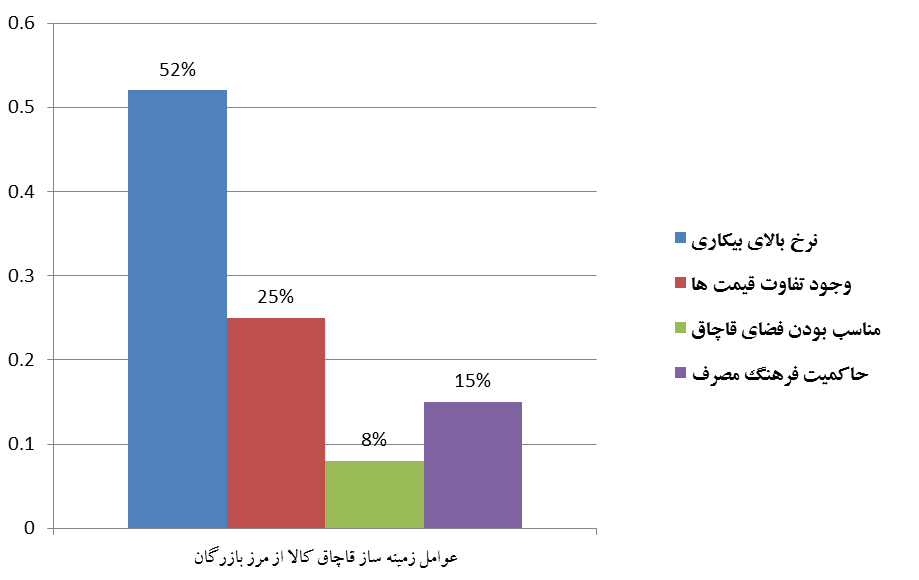 نمودار (5-1) عوامل زمینه ساز قاچاق کالا از مرز بازرگانتفسیر: با توجه به نمودار توصیفی بالا و مقادیر درصدی مربوط به هر چهار گزینه، معلوم میشود که عامل نرخ بالای بیکاری با در اختیار داشتن میزان 52% تأثیر زیادتری در مقایسه با سایر عوامل در ایجاد زمینههای مستعد برای قاچاق کالا از مرز بازرگان دارد. این امر، بیانگر این واقعیت تلخ است که هنوز دولتمردان کشورمان در مسیر ایجاد اشتغال برای مردم، بویژه جوانان جویای نان و کار با چالشهای جدی و اساسی مواجه است، که در صورت عدم اتخاذ تدابیر و تصمیمهای اصولی و عدم برنامهریزی منطقی، شاید بیش از اینها شاهد افزایش نرخ بیکاری و درنتیجه، گرایش جوانان به کارهای نامتعارف برای رسیدن به یک زندگی آرام و در عین حال برخوردار از شرایط رفاهی و معیشتی مطلوب باشیم. بنابراین، میطلبد که مسئولین و گردانندگان کشورمان دغدغهی محوریشان، تأمین نیازها و خواستههای مردم، بخصوص نسل پویا و پر انرژی جوان، آنهم جوانان مناطق مرزی و بخصوص مرز بازرگان باشد. بعد از عامل نرخ بالای بیکاری، تفاوت قیمتها، حاکمیت فرهنگ مصرف و مناسب بودن فضای قاچاق بترتیب، در زمینهسازی برای قاچاق کالا از مرز بازرگان نقش عمدهای دارند.ب) عوامل رفتاری مؤثر در قاچاق کالا از مرز بازرگان برای کارمندان گمرک :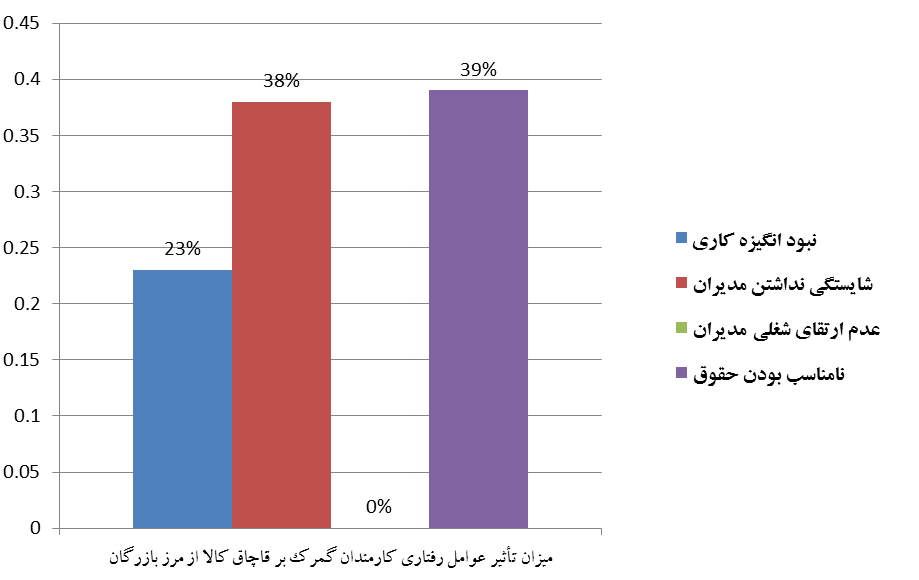 نمودار (5 ـ 2) میزان تأثیر عوامل رفتاری کارمندان گمرک بر قاچاق کالا از مرز بازرگانتفسیر: براساس نمودار توصیفی بالا، عدم تناسب حقوق دریافتی کارمندان گمرک با نیازهای واقعی زندگی روزمرهی آنها، یکی از دلایل اصلی در گرایش این قشر اداری به سمت همگامی و همراهی با قاچاقچیان کالا از مرز بازرگان قلمداد میگردد. البته، بافاصلهی بسیار نزدیکی، عامل عدم شایستگی مناسب و مطلوب مدیران نیز در این زمینه میتوند اثرگذار باشد. با این همه، آنچنان که سایر شواهد نیز نشان میدهند، چنین به نظر میرسد که برخی از کارمندان محترم گمرک در تأمین معاش برای زندگی خود با مشکلات متعددی روبرو هستند و این امر آنان را خواسته یا ناخواسته به یک تعدیل کننده و تسهیلگر قاچاق کالا از مرز بازرگان تبدیل نموده است. مقدار 39% برای اثبات این ادعا که مکفی نبودن حقوق میتواند هر شخصی را در هر شغلی به انجام کارهای نامتعارف برای بهرهمندی از یک زندگی مطلوب وا دارد، کافی است. لذا، ضرورت دارد که مدیران محترم گمرک ضمن تثبیت و تقویت مؤلفهها و شاخصهای کلیدی مدیرت سازمانی در خود، سطح مهارتها و تواناییهای مدیریتی و میزان شایستگی و کفایت مدیریتی خود را بالا ببرند، تا با اِعمال یک سبک رهبری مطلوب زمینههایی فراهم سازند تا میزان حقوق دریافتی کارمندان گمرک متناسب با نیازهای زندگی واقعی آنان باشد. بعد از عامل عدم تناسب حقوق با واقعیات زندگی کارمندان گمرک، عدم شایستگی مدیران، نداشتن انگیزهی کاری و عدم ارتقای شغلی بترتیب، تأثیر عمدهای در قاچاق کالا از مرز بازرگان دارند.ج) عوامل رفتاری مؤثر در قاچاق کالا از مرز بازرگان برای قاچاقچیان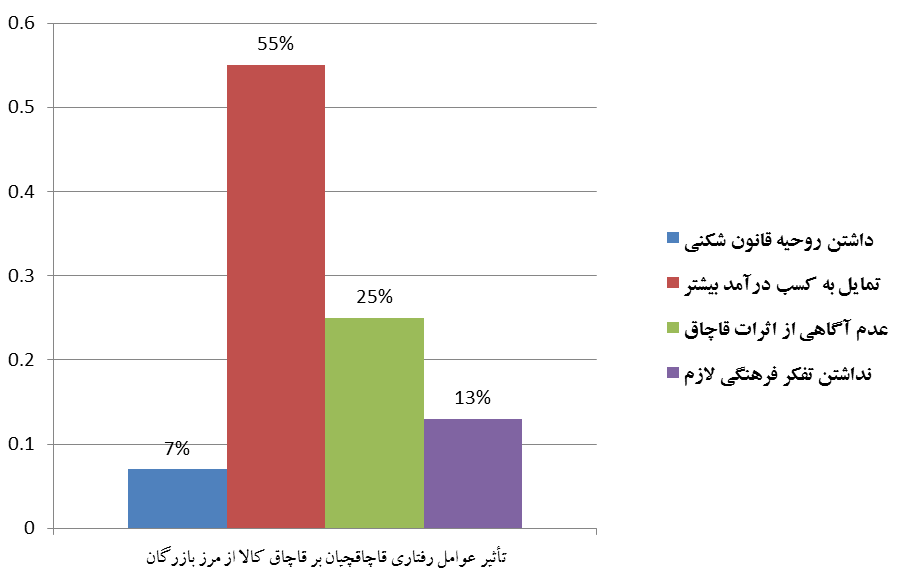 نمودار (5 ـ 3) تأثیر عوامل رفتاری قاچاقچیان بر قاچاق کالا از مرز بازرگانتفسیر: همچنان که در نمودار فوق مشاهده میشود، تمایل به کسب درآمد بیشتر یکی از راههای محوری برای ایحاد میل و رغبت به قاچاق کالا توسط قاچاقچیان محسوب میشود. اختصاص میزان بالای 55% به این عامل رفتاری، مؤید این نکته است که درآمد هماهنگ با نیازها و خواستههای زندگی واقعی افراد یکی از مسائل و مشکلات جدی و حل ناشدنی افراد، بخصوص مردم مناطق مرزی میباشد و در صورتی که این عامل بنحو مطلوبی متناسب با امور زندگی روزمره نباشد، به سرعت اهالی این مناطق، بویژه جوانان را به سمت قاچاق کالا میکشاند. پس دولتمردان باید آگاه باشند که عدم توجه کافی به مرز بازرگان و عدم تأمین مطلوب انتظارات و خواستههای جوانان بازرگانی، آنها را به سمت قاچاق کالا کشانده و هیچ فکری جز به دست آوردن درآمدهای سرشار مالی در جهت فراهم کردن یک زندگی مطلوب معیشتی و رفاهی ندارند. لذا میطلبد که زمینههای کسب درآمد بیشتر و بهتر آنهم از طریق کارهای قانونی در مرز بازرگان برای مردم آن، بخصوص نسل جوان فراهم گردد. بعد از عامل کسب درآمد بیشتر، ناآگاهی از آثار قاچاق، عدم تفکر فرهنگی لازم، داشتن روحیهی قانون شکنی بترتیب، نقش عمدهای در قاچاق کالا از مرز بازرگان دارند.د) کدام عامل ساختاری بر قاچاق کالا در مرز بازرگان مؤثر است؟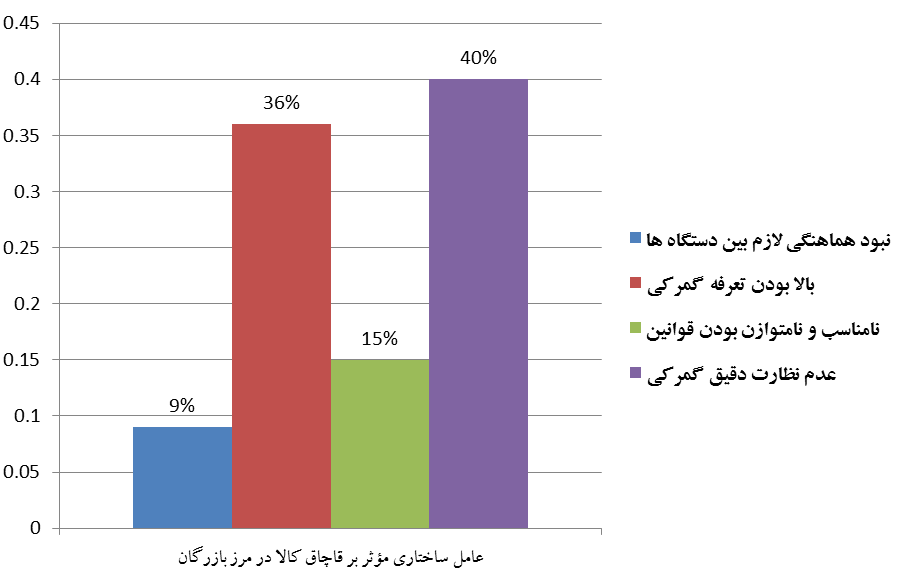 نمودار (5 ـ 4) عامل ساختاری مؤثر بر قاچاق کالا در مرز بازرگانتفسیر: نتایج نمودار فوق حاکی است که عدم نظارت دقیق گمرکی با میزان 40% یکی از عوامل اصلی قاچاق کالا از مرز بازرگان میباشد. این امر، نشان میدهد که برخی از دستورالعملها، مقررات و آیین نامههای درون سازمانی گمرک، موقع اجرا در مناطق دورافتادهای چون مرز بازرگان با نوعی اهمال کاری و سهل انگاری آن طور که باید و شاید درست و اصولی به مرحلهی اجرا نرسیده و در مواردی مورد غفلت و چشم پوشی واقع میشوند. دلیل این ادعا هم نمودار فوق است که نتایج آن بخوبی نشان میدهد، نبود یک سیستم نظارتی جامع و مطلوب در گمرک که به قصد جلوگیری از قاچاق کالا اِعمال میشود، ناشی از سهل انگاری در اجرای بهینهی مقررات و ضوابط قانونی در این سازمان زیربنایی کشورمان میباشد. لذا شایسته است که در انتخاب مدیران و کارکنان متعهد، متدین، باوجدان و در یک کلام خداشناس و دلسوز مردم نهایت دقت بعمل آید تا بواسطهی حضور آنان در گمرک، نظارتی مبتنی بر اصول اخلاقی - ارزشی در مجموعهی این سازمان اِعمال گردد و قاچاق کالا از مناطق مرزی رو به کاهش نهد. بعد از عدم نظارت دقیق، بالا بودن تعرفهی گمرکی، عدم تناسب و توازن قوانین، عدم هماهنگی دستگاههای دولتی بترتیب، نقش عمدهای در قاچاق کالا از مرز بازرگان دارند.هـ) کدام علت باعث میشود مرز بازرگان در معرض وقوع جرم قاچاق قرار گیرد؟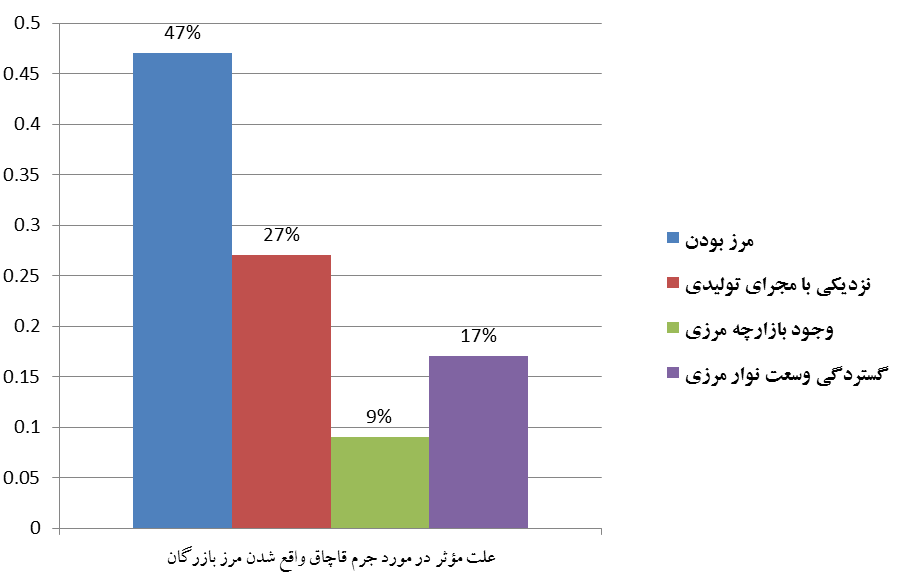 نمودار (5 ـ 5) علت مؤثر در مورد جرم قاچاق واقع شدن مرز بازرگانتفسیر: با عنایت به دادههای حاصل از پاسخ آموزدنیها به این سؤال که در نمودار فوق آمده، مرز بودن بازرگان با میزان 47% از علل عمدهی قاچاق کالا از این مرز محسوب میگردد. مرز بودن بازرگان و نیز کوچک بودن آن و البته نزدیکی آن با کلان شهری چون تبریز، قاچاقچیان را بر میانگیزد که تا از این نقطهی مرزی برای انجام کارهای خلاف قانون خود نهایت استفاده را ببرند، چرا که دسترسی به سایر مناطق و مراکز مهمی چون تبریز باعث شده است که قاچاقچیان با کمترین نگرانی از بابت برخورد با مأموران نظامی، امنیتی و گمرکی و پرداختن تعرفههای گمرکی، اقدام به قاچاق کالا از مرز بازرگان بنمایند. لذا به منظور مبارزه با قاچاق کالا از مرز بازرگان و کاهش میزان تأثیر مرزی بودن بازرگان در فرایند قاچاق کالا از این منطقه، لازم است که تدابیری در جهت تجهیز مرز بازرگان به امکانت رفاهی و معیشتی درخور اهالی بازرگان، بویژه جوانان آن اندیشیده شود تا بدین طریق مرزی بودن بازرگان دلیلی بر قاچاق کالا از آن قلمداد نگردد. بعد از مرز بودن بازرگان، نزدیکی با مجاری تولیدی، وسعت نوار مرزی، وجود بازارچهی مرزی نقش عمدهای در قاچاق کالا از مرز بازرگان دارند.تفسیر نهایی: بطور کلی، تحلیل دادهها حاکی است که نرخ بالای بیکاری در بین مردم مرز بازرگان، عدم تناسب حقوق دریافتی کارمندان گمرک با نیازهای زندگی واقعی آنان، تمایل قاچاقچیان به کسب درآمد بیشتر، عدم نظارت دقیق گمرکی در امر پیشگیری از قاچاق کالا، و مرز بودن بازرگان از دلایل و زمینههای بسیار مؤثر در قاچاق کالا از مرز بازرگان محسوب میشوندنمودار شماره (5-6) علل بالای قاچاقنمودار شماره (5-7) علل بالای قاچاق5-2 آماره های استنباطی تحقیق (آزمون فرضیه های تحقیق)1ـ به نظر میرسد عواملی همانند کوتاهی مسیر، عدم نظارت دقیق، هم دستی مأموران اجرای قانون با قاچاقچیان مهمترین عوامل قاچاق کالا در مرز بازرگان میباشد.جدول (5-1) ضریب همبستگی پیرسون (مهمترین عوامل قاچاق کالا)با توجه به اینکه ضریب همبستگی بدست آمده از رابطه متغیرهای کوتاهی مسیر، عدم نظارت دقیق، همدستی مأموران اجرای قانون با قاچاقچیان با متغیر قاچاق کالا به اندازه 68/. می باشد بنابراین بین متغیرهای مستقل و وابسته همبستگی مستقیم و مثبت برقرار است. سطح معنی داری 000/0 می باشد بنابراین فرضیه تحقیق تائید میشود .2ـ به نظر میرسد به سبب عدم تمایل جدی به اجرای قوانین و مجازات مرتکبان جرایم قاچاق و تخلفات مربوطه احکام قضایی و کیفری مربوطه ناکافی و ناکارآمد میباشد.جدول (5-2) ضریب همبستگی پیرسون (ناکارآمدی احکام قضایی و کیفری)با توجه به اینکه ضریب همبستگی بدست آمده از رابطه متغیرهای ناکارآمدی احکام قضایی و کیفری با عدم تمایل جدی به اجرای قوانین و مجازات مرتکبان جرایم قاچاق به اندازه 52/. میباشد بنابراین بین متغیرهای مستقل و وابسته همبستگی مستقیم و مثبت برقرار است. سطح معنیداری 000/0 میباشد بنابراین فرضیه تحقیق تائید میشود .5-3 نتیجه گیریمرز بازرگان که با فاصله 35 کیلومتر از نزدیکترین شهر مرزی ترکیه قراردارد مهمترین گزینه برای ورود و صدور کالای قاچاق میباشد رفت و آمد به این شهر مرزی بیشتر از نیم ساعت طول نمیکشد و این در مقایسه با شهر مرزی بازرگان کم هزینه بوده و صرفه جویی در زمان میباشد. خانواده های و اهالی خرید 80 درصد اساس زندگی را از این شهر مرزی ترکیه انجام میدهند و حتی خوراک و مواد غذایی و جهازیه عروس، ظروف آشپزخانه به خاطر کیفیت بالای کالاها و این تجارت است و هم سیاحت از شهرهای حوالی مرزی ترکیه خرید میکنند این سهولت خرید و رفت آمد برای افراد عادی است چه برسد برای قاچاقچیان با نفوذ و حرفهای که درصد موفقیتشان بیش از 90 درصد است.دراین مرز روزانه صدها نفر مسافر از ایران به ترکیه رفت آمد دارند و بعلت وجود تفاوت قیمت ها هر مسافر به همراه خود 3 بسته سیگار و 2 بسته چای وارد کشور ترکیه میکنند که این مقدار طبق مقررات واردات و صادرات برای هر مسافر مجاز میباشد این در حالی است که در 3 بسته سیگار 30 هزار تومان و در 2 بسته چای 20 هزار تومان سود میبرند. در کالاهای غیر مجاز مثل داروهای اعصاب و آمپول برای بیماران خاص و داروهای حیوانی به احشام که به صورت قاچاق با خود به کشور ترکیه میبرند. در بحث سوخت، هر شخص هفتهای یک بار می توان  با ماشین شخصی خود به صورت کابوتاژ شده به کشور همسایه رفت آمد داشته باشند و این در حالی است که هر مسافر علاوه بر کالای مجاز مثل سیگار، چای و بنزین در حد سقف تعیین شده کالای غیر مجاز نیز به همراه خود وارد کشور ترکیه میکنند در مورد بنزین به علت اینکه قیمت بنزین در آن سوی مرز بیشتر از قیمت آن در ایران است یک لیتر بنزین در ایران بعد از تصویب قیمت جدید یارانه بنزین 1000 تومان است این در حالی است که قیمت یک لیتر بنزین در کشور همسایه 5500 تومان می باشد. و هر ماشین با توجه به مصوبه واردات و صادرات گمرکی تا سقف 70 لیتر میتوانند با خود حمل کنند که معمولاً بیشتر از این مقدار با هماهنکی مامور کنترل بنزین و گازوئیل مقدار آن را کمتر نوشته و یا اینکه ماشین دوگانه سوز را تک گانه گزارش میکنند که با این شرایط نیز از فروش سوخت سود قابل توجهی را عاید خود میکنند. و روزانه چنید دستگاه خودرو وارد کشور ترکیه میشود و نکته مهم دیگر و حائز اهمیت اینکه هر شخص مسافر میتواند همراه خودش مقدار 5000 هزار دلار میتواند از کشور خارج کند در واقع تا سقف 4999 هزار دلار با خود به همراه داشته باشد که بیشتر از این مبلغ با هماهنگی کارکنان گمرک نیز انجام میگیرد.طبق قانون و مقررات صادرات و واردات هر مسافر میتواند 80 دلار کالا با خود وارد کشور کند بیشتر از این مبلغ بسته به ارزش کالا معافیت گمرکی حساب میکنند که اغلب اوقات با همکاری و مساعدت ماموران گمرکی بسیار بیشتر از این سقف وارد کرده و حتی بعضی از کالای سفارشی ماموران نیز وارد کشور میکنند که باعث نوعی ارتباط دوستی میان مسافرین و ماموران دولتی میشود که به نظارت دقیق خلل وارد میکند.به علت غیر بومی بودن کارکنان گمرک و به تصور اینکه بعد از 2 یا 3 سال خدمت از این شهر میروند و قبل از این مسئولان دیگر هر طوری رفتار کردند دنباله رو آنها میشوند و خودشان در کنار قاچاقچیان حرفهای با استفاده از مقام و منصب سودهای کلانی را به جیب میزنند و چندین بار مشاهده شده که این افراد غیر بومی با بی تفاوتی نسبت به وضعیت معیشتی اهالی مرزی بعد از چندین سال خدمت، به جای پول سکه های و طلاها با خود بردهاند که از هیچ راه قانونی این ثروتها اندوخته نمیشود که به نظر میرسد مسئولان نظارتی چشم بستهاند و یا اینکه نمیخواهند چشم باز کنند و یا اینکه دستگاههای دولتی دیگر در کنار هم هماهنگ نیستند.فروشندگان پوشاک و البسه در تکمیل پرسشنامه اظهار میدارند که معمولاً وقتی با ماموران هماهنگی قبلی صورت میگیرد در واردات با مشکلی برخود نمیکنند و جالب اینکه اکثر خریدهای کارمندان گمرک از این مغازهها با تخفیف ویژه و یا رایگان صورت میگیرد. جنس ایرانی به علت کیفیت نازل و قیمت بالا در شهر مرزی بازرگان کمتر به چشم میخورد، وقتی اجناس کشور ترکیه به راحتی و بدون هیچ دغدغهای وارد میشود سود کلانی برای وارد کنندگان دارد دیگر نیازی به اجناس ایرانی نیست.یک روش دیگر در واردات کالا اگر قرار باشد بدون هماهنگی قبلی صورت بگیرد تمام کالاهایی که بایستی از گمرک بطور قانونی وارد شوند در بسته بندی های بزرگ در سالن ترانزیتی آن سوی مرز در انتظار مسافرانی هستند که کارشان جابجا کردن این نوع کالا است و برای هر بسته انتقالی 50 هزا تومان در قبال حمل به این سوی مرز دریافت میکنند و هر بسته کالا ارزشش برای وارد کننده نزدیک به 400 هزار تومان است که بعد از کسر هزینه های اضافی هر ماه نزدیک 5/1 میلیون برای حاملان کالا باقی میماند که این مبلغ از دریافتی یک کارمند دولتی با مدرک لیسانس برابری میکند در حالی که این حاملان سواد در سطح خواندن و نوشتن دارند و برای وارد کنندگان یا صاحبان کالا درآمدی بیشتر از آنچه تصور میشود کسب میکنند که از دریافتی حقوق رئیس برخی از ادارات بیشتر است.فصل ششم:فصل ششم: راهکارها و پیشنهادهای مقابله با قاچاق کالا6-1 مقدمه نگاهی اجمالی به وضعیت قاچاق در طول سالهای گذشته و قوانین متعددی که متولیان اجرای زیادی نیز داشته (شامل دادستان انقلاب، نیروی انتظامی، گمرک، وزارت دارایی، سازمان تملیک و جمعآوری و فروش کالاهای متروکه و غیره) روشن میکند بعد از این همه مدت نه تنها ریشه فساد از بین نرفته بلکه هر روز و هر سال بر دامنهی آن افزوده شده است. از آنجا که قوانین موجود بدون توجه به وضعیت واقعی مردم و کالاهای مورد نیاز آنان و کشش مصرف وضع شدهاند، عملا کارایی لازم را ندارند. واردکنندگان واقعی کالای قاچاق آنانی نیستند که با ماموران دولتی رو به رو میشوند، بلکه بیشتر قاچاقچیان واردکننده میلیونها دلار کالا در سال در تهران یا شهرهای بزرگ دیگر از قبیل تبریز، شیراز، اهواز، اصفهان و ... سکونت دارند و شبکهای از افراد که امتدادش به خارج از کشور و بازارهای ترکیه و فراتر میرسد قاچاق کالا را هدایت، رهبری، و اداره میکنند و نه تنها سالیانه میلیاردها تومان حقوق و عوارض دولتی را نمیپردازند و خزانه کشور از این بابت لطمه میخورد، بلکه اقدامات آنان و همکاری پنهانی ماموران با آنان خود به ایجاد مناسبات فساد آلود در موسسات اجرایی و دولتی و بیاعتباری قانون و گاهی هم گرفتاری و زندان ماموران منجر شده است. روشن است که برخورد با موضوعات اجتماعی پیچیده مانند قاچاق ابتدا مستلزم توجه به راهحل های اصولی و اساسی است. تاکنون اقدامات خوبی در این باره صورت گرفته که در اینجا به ذکر پارهای از آنها میپردازیم.6-2 اقداماتی که بایستی برای مقابله با قاچاق کالا در مرز بازرگان صورت بگیرد6-2-1 طرح نظارت بر ترانزیتاز جمله اقداماتی که خطرپذیری قاچاق کالا را افزایش داده یکی طرح نظارت بر ترانزیت کالاست و بر اساس آن بایستی با تهیه و نصب ردیاب بر کامیونها و تریلیهای ترانزیت کالا و خرید دستگاههای پرتوایکس کامیونی و تهیه پلمپهای جعل ناپذیر، بر ترانزیت کالا نظارت بیشتری صورت گیرد. 6-2-2 توجه به وضعیت معیشتی مرزبانان و شناسایی نیازهای آناناقداماتی در مورد بهبود وضعیت معیشتی مرزبانان از طریق افزایش فوق العادههای سختی کار و محرومیتزدایی صورت بگیرد.6-2-3 تشکیل شعبه ویژه قضاییبر اساس تبصره 19 قانون بودجه سال 1382، قوهقضاییه مکلف به تعیین شعبه ویژهای برای مبارزه با قاچاق بوده و دولت نیز بایستی با تقویت شعبه تعزیرات حکومتی موظف شده فوراً به پروندههای قاچاق رسیدگی کند.6-2-4 تسهیل واردات از مجاری رسمیدر این چارچوب میتوان به ماده 115 قانون برنامه سوم توسعه اشاره کرد که در آن حذف موانع غیر تعرفهای و غیر فنی پیشبینی شده و به دنبال آن اخذ مجوز واردات برای بسیاری از کالاها حذف شده است. همچنین، واردات رسمی اقلامی چون قطعات یدکی خودرو، سیگار، گوشی تلفن همراه، لوازم خانگی، پارچه، کولر گازی، قطعات رایانه، و لوازم صوتی و تصویری که از اقلام عمده قاچاق اند بدون انتقال ارز باید مجاز اعلام گردد. 6-2-5 شناخت مزیت های منطقه برای  افزایش رقابت پذیریبرای مقابله اساسی با قاچاق کالا باید وضعی را فراهم آورد تا تولید کالاها و خدمات داخلی وضعیت مطلوبی بیابد. با توجه به موقعیت جغرافیایی و ژئوپلیتیک بازرگان و نیز دراختیار داشتن منابع طبیعی فراوان و نیروی انسانی جوان باید از فرایند جهانی شدن کاملاً سود برد. این مهم جز با ایجاد بستر مناسب برای فعالیت و استفاده بهینه از مزیتهای آن امکان پذیر نخواهد شد.6-2-6 کمک به بخش کشاورزیبخش کشاورزی تا به حال مامور تولید مواد غذایی برای مصارف داخلی کشور بوده است. ولی، در فضای تازه، این بخش میتواند علاوه بر این ماموریت، پایگاه مزیت برای تولیدات متکی بر مواد اولیه کشاورزی شود. به نظر میرسد وزارت صنایع و معادن موظف است صنایع تکمیلی متکی به مواد اولیه کشاورزی را ترغیب کند تا صادرات اینگونه محصولات به سودآوری بیشتر منجر شود. اجرای این راهکارها منوط به همکاری تنگاتنگ وزارت صنایع و معادن با وزارت جهاد کشاورزی است. لازم است صنایع مزیتدار را در این زمینه شناسایی کرد و سپس، با اتخاذ سیاستهای مشترک بین وزارتخانهها، به توسعهی آن مبادرت ورزید. اینگونه صنایع معمولا صنایع کوچک و متوسط کاربر غیردولتیاند که اشتغال فراوانی ایجاد می کنند و به دلیل برخورداری از ارزش افزوده بیشتر در مقایسه با بخش کشاورزی رشد و توسعهی بخش کشاورزی را نیز به دنبال میآورند که مهمترین دستاورد آن، علاوه بر خودکفایی، منتفی شدن قاچاق محصولات کشاورزی خواهد بود.6-2-7  ایجاد فرصت های جدید شغلی یکی دیگر از راهکارهای مقابله با قاچاق کالا ایجاد فرصتهای جدید شغلی است و این از طریق تشویق سرمایهگذاری در تولید کالا یا خدمات صورت میگیرد. ایجاد فضای امن در فضای فعالیتهای اقتصادی پیش نیاز اولیه تشویق مردم به سرمایهگذاری است.برای اجرای این راهکار وزارتخانههای مربوط موظفاند که زمینههای سرمایهگذاری را در صنایعی که در آنها مزیت داریم شناسایی و طرحهای اولیه برای این منظور را تهیه کنند. با تهیه این طرحها که در آن مشخصات سرمایهگذاری تعریف و سودآوری آنها پیشبینی میشود، سرمایهگذاران بر اساس توانایی خود قادر خواهند بود زمینه سرمایهگذاری مطلوب را انتخاب کنند و این اقدام سرمایهگذاری مردم را تسهیل خواهد کرد.شایان ذکر است سرمایههای سرگردان زیادی در دست مردم است و اغلب آنان نمیدانند در چه کاری سرمایهگذاری کنند یا باید چه اندازه سود ببرند. وظیفه دولت است که زمینههای سرمایهگذاری را به مردم معرفی کند، تا علاوه بر جلوگیری از هرز رفتن منابع مالی کشور این سرمایهها به سمت سرمایهگذاریهای مولد و اشتغال زا هدایت شود. این موجب میشود معضل قاچاق کالا از دو بعد بیکاری و افزایش تولید مرتفع شود.6-2-8  فناوری اطلاعات برنامههای جدید تولیدی را نمیتوان در کشور اجرا کرد مگر آنکه نظام اطلاعاتی مناسب در کشور به وجود آید. تجهیز وب سایتهایی در اینترنت که اطلاعاتی کافی در اختیار مردم قرار بدهد از اصول اولیه فعالیتهای تولیدی در دنیای امروز است. البته، اخیرا در برنامههای توسعهی کشور به این مهم توجه شده است، ولی تجهیز نظامهای اطلاعاتی برای کسب و کار و ایجاد ارتباط با بازارهای خارجی نیاز به توجه بیشتر دارد. بنابراین، دولت باید در این زمینه از گسترش اطلاعات مربوط به کسب و کار حمایت جدیتری کند و برای اجرای آن لازم است برنامهای مستقل تهیه کند و به تصویب برساند. تصور میشود که بزرگترین نقش دولت در کمک به بنگاههای کشور کمک به تامین اطلاعات علمی است و اگر قرار است یارانهای به آنان پرداخت شود بیشترین سهم آن بهتر است صرف تامین اطلاعات شود. پرداخت یارانه به تامین اطلاعات اقتصادی موجب تسهیل در کسب و کار و در نتیجهی افزایش اشتغال خواهد شد.6-2-9 مقررات زدایی یکی از راهکارهای مهم در مبارزه با قاچاق کالا و ایجاد محیط اقتصادی پویا و خلاق مقررات زدایی است. وجود مقررات متعدد و گاه متناقض در کشور موجب کندی تصمیمگیری شده است. به نظر میرسد باید همه مقررات حاکم بر فعالیتهای تولیدی کشور دوباره بررسی شود و آن دسته از مقرراتی که در اوضاع فعلی نامناسب یا ناضرورند حذف شوند.اگر بخواهیم با قاچاق کالا مبارزه کنیم باید در ساختار اداری و مدیریتی کشور تلاش شود تا اقتصاد غیررسمی از طریق شفاف کردن مقررات سامان پیدا کند. اصلاح مقررات باید با ریشهیابی مسائل و بر اساس این نگرش که قاچاق از جمله عوارض اقتصاد غیررسمی است، صورت گیرد. هر مقدار که بر میزان و حجم قوانین در اداره امور اقتصادی کشور افزوده شود، شاهد افزایش فعالیت غیررسمی خواهیم بود. اقتصاد غیررسمی تابع عوامل مختلف سیاسی، اقتصادی و فرهنگی، و ... است. به طور خلاصه، مبارزه با قاچاق کالا از طریق بهبود ساختار اداری و مدیریتی و در جهت شفاف کردن مقررات قابل انجام است و اصلاح مقررات باید بر اساس تحقیقات و شناخت صورت گیرد و خط قرمزهای اقتصادی جدی تلقی شود6-2-10 شفاف سازی قیمت ها و تغییر روش در پرداخت یارانه هااز آنجا که تفاوت قیمت در بازار داخلی و بازارهای کشور همسایه زمینه سودآوری فعالیتهای براق قاچاق کالا فراهم میآورد. مهمترین راه مبارزهی با آن شفافیت و واقعی کردن قیمتها در بازار است. از سوی دیگر، صدور غیر قانونی کالا هم که عمدهی آن کالاهای یارانه ای است به بودجهی دولت لطمه میزند. زیرا دولت میلیاردها ریال هزینه می کند که این کالاها به قیمت ارزان در اختیار مردم قرار گیرد. اما از آنجا که قیمت این کالاها در ایران به مراتب ارزانتر از کشورهای همسایه است، بخشی از آنها غیر قانونی از کشور خارج میشود. گندم، آرد، فراوردههای نفتی، دارو و... به لحاظ یارانهای که به آنها تعلق میگیرد در فهرست کالاهای قاچاق صادراتی قرار دارند.بنابراین، واقعی شدن قیمتها در بازار داخلی از مهمترین نکاتی است که دولت باید با تدابیری، که باعث کاهش رفاه اجتماعی نشود، در دستور کار خود قرار دهد تا زمینه قاچاق کالا را از بین ببرد. این کار چند فایده در بردارد که مهمترین آن عبات است از: الف) یارانهی پرداختی دولت به صاحبان واقعی و گروههای هدف تعلق بگیرد.ب) هزینه دولت در بخشهایی که بازده اقتصادی ندارند کاهش یابد. ج) ارزیابی طرحهای سرمایهگذاری صحیح و واقعی صورت گیرد و سرمایهگذاریها در بخشهایی که تقاضای واقعی وجود دارد صورت پذیرد.سرانجام، باید افزود که برنامهریزی برای رقابتی کردن قیمتها باید همراه تغییر روش در پرداخت یارانهها صورت پذیرد. در غیر این صورت، این تلاش بینتیجه خواهد ماند. به منظور کاهش صادرات قاچاق کالاهای مشمول یارانه، میباید در تعداد و میزان یارانه این قبیل کالاها تجدید نظر صورت پذیرد. در این خصوص میتوان با اصلاح و تغییر روشهای پرداخت یارانه، با صادرات قاچاق کالاهای مشمول یارانه مبارزه نمود.6-2-11 حذف انحصارها و فراهم آوردن محیط رقابتی در شهر مرزی بازرگانچند شرکت بین المللی بزرگ بطور انحصاری واردات و صادرات کالا را در اختیار دارند از آن جمله نمایندگی وسایل برقی بوش آلمان چای گوزل و ... و این انحصار باعث شده تا در تمام نقاط مرزی نمایندگی لازم برای ورود و صدور کالا را داشته باشند و این امر منجر به افزایش ورود کالاهای قاچاق در کشور میشود.6-2-12 توجه و نظارت کافی بر فعالیت بازارچه  مرزیتوجه و نظارت کافی بر فعالیت بازارچه مرزی بازرگان نیز ضرورت دارد.لازم است در بازارچه مرزی دقت کافی بر ورود و خروج کالا صورت بگیرد تا علاوه بر محدود شدن واردات از مناطق، صدور کالاهای استاندارد نیز محقق گردد.در هر حال، با بازبینی مقررات صادرات و واردات و آزاد سازی واردات کالاهای تجملی با تعیین حقوق گمرکی و سود بازرگانی متعادل و متناسب با سقف کنونی واردات غیرقانونی این کالاها، ترویج فرهنگ مصرف کالاهای داخلی و متناسب با درآمدهای ارزی ، رشد صادرات غیرنفتی و ایجاد زمینههای سودآوری برای سرمایهگذاریهای مولد، خصوصیسازی و مشارکت بیشتر مردم در امور اقتصادی میتواند مبارزه با قاچاق کالا را موفقیتآمیز و موثر سازد.6-2-13 نظارت کافی بر امور گمرکیالف) گمرک بسیاری از کشورهای پیشرفته جهان عالیترین مرجع مستقل در برخورد با مسائل مرتبط با قاچاقاند و کلیه ارگانهای دیگر دولتی مکلف به همکاری، ارائه اطلاعات و پیگیری عملیات واگذار شدهاند. بنابراین، لازم است تا گمرک در مبارزه با قاچاق همچون کشورهای پیشرفتهی جهان جایگاه خود را بیابد تا بتواند خدمات خود را با همکاری دیگران در سطح ملی و بینالمللی بهتر انجام دهد. بدین منظور، واگذاری امکانات و اختیارات بیشتر به گمرک ایران و تجهیز ایشان به دانش و فناوری جدید و تقویت امکانات مبارزه با قاچاق، به ویژه تقویت گارد گمرک، ضروری است.ب) نظارت دقیق بر صدور کارت سبز ضروری است، زیرا افراد سودجو به دلیل نبود نظارت کافی بر صدور کارت و اشکالات موجود در نظام بی نظام رایانهای سو استفاده میکنند.ج) بازرسی و نظارت لازم و کافی بر فعالیتهای بازارچههای مرزی و نظارت کامل بر ورود و خروج کالا از آن مناطق حاکم باشد تا هم از ورود کالاهای قاچاق به این مناطق یا خروج آنها از آنجا جلوگیری شود و هم سقف تعیین شده برای واردات کالا از طریق این مناطق رعایت شود.د) تشکیل پلیس گمرکی (اقتصادی) در حکم واحدی مستقل و مجزا.هـ) با توجه به تحولات تجاری و اقتصادی و ترفندهای نو قاچاقچیان، گمرک ایران باید پیشنهادهای ضروری را برای تهیه لوایح لازم یا اصلاح قوانین موجود تهیه و از طریق مراجع ذیربط ارائه کنند.ی) گمرک بازرگان برای مبارزه بهینه با قاچاق کالا باید با ادرات گمرک کشورهای دیگر، به ویژه کشور همسایه، همکاری و تشریک مساعی کند.ط) نوسازی گمرک و روشهای ارزیابی کالا و استفاده از روشهای جدید در ارزیابی کالا.6-2-14 اقدامات مرتبط با امور انتظامیالف) نیروی انتظامی فعالیت خود را به جلوگیری از ورود کالا به صورت عمده از گلوگاههای قاچاق کالا، به ویژه مرزهای خاکی و صعبالعبور  معطوف کند تا از تخلیه و ورود غیرقانونی کالا در این مناطق ممانعت به عمل آید. ب) نیروی انتظامی به تحویل کالاهای کشف شده حداکثر ظرف 24 ساعت به گمرکات و ادارات امور اقتصادی و دارایی شهرستان مکلف شود.ج) کالاهای مجهول المالک و بلاصاحب بعد از کشف مستقیما از طریق نیروی انتظامی در اختیار گمرک قرار گیرد تا پس از طی مراحل قانونی، از طریق گمرک در اختیار ستاد اجرایی فرمان حضرت امام (ره) قرار گیرد.د) سازماندهی و بازرسی کامیونهای ترانزیت خارجی و تعیین محل توقف شبانه آنها.هـ) ایجاد بانک اطلاعاتی و انگشتنگاری از حاملان کالاهای قاچاق برای دسترسی سریع به سوابق آنها و شناسایی باندهای اصلی قاچاق کالا و قاچاقچیان حرفهای.و) آموزش و توجیه رانندگان، نظارت بر شرکتهای مسافربری و برخورد قانونی با رانندگان متخلف حرفهای.ی) مقابله با چتربازی یا اسیر بری توسط باندهای قاچاق.راهکارهای دیگر 6-2-14-1 ایجاد هماهنگیبا توجه به جایگاه قانونی نیروی انتظامی و گمرک در مبارزه با قاچاق کالا از یک سو و کمبود نیروی انسانی در گارد گمرک بازرگان از سوی دیگر، ضرورت هماهنگی هر چه بیشتر بین نیروی انتظامی و گمرک در مبارزه با قاچاق کالا بیش از پیش محسوس شده است.از آنجا که امور مربوط به کالاهای قاچاق موجود در انبارها و اماکن گمرکی که قطعیت فروش آن ها به سازمان جمعآوری و فروش اموال تملیکی اعلام شده و با توجه به مشکلات متعدد در تخلیه انبارها و کندی تحویل و فروش آن کالاها، اصلاح قانون و اساسنامه سازمان جمعآوری و فروش اموال تملیکی برای رفع برای مشکل ضروری به نظر میرسد.6-2-15 نظارت بر ارز و کالای همراه مسافراوضاع کلی اقتصاد کشور، به ویژه وضعیت قیمت نفت در بازارهای جهانی، در اتخاذ تصمیمها در این خصوص بیتاثیر نبوده است. تا چندی پیش، هر مسافری فقط ملزم بود حداکثر 80 دلار که از حقوق و عوارض گمرکی نیز معاف بود به کشور وارد کند. اما مشکلات اجرایی که به ویژه ماموران گمرک با آن قبلا و هنوز مواجه بوده و بروز مشاجرات زیاد با مسافران در خصوص کالای مازاد بر 80 دلار و اجرای مقررات قانونی مبنی بر مرجوع نمودن کالای مازاد به مبدا یا متروکه کردن آن پس از طی مهلت مقرر، کم کم تصمیم گیرندگان را وادرا کرد تا 80 دلار اضافی دیگر را نیز، البته با اخذ حقوق گمرکی و سود بازرگانی به ارز همراه مسافر اضافه نمایند، شاید بسیاری از مشکلات اجرایی موجود مرتفع شود. هر چند با تصمیم جدید برخی از مشکلات گذشته تخفیف یافته، به نظر میرسد مصوبه جدید نیز نمیتواند مشکلات عظیم موجود را به ویژه نحوهی برخورد با مسافران اجیری که با عنوان چترباز به ترکیه مسافرت می کنند و در بازگشت سعی میکنند کالای بیشتری به همراه خود بیاورند، حل کند. همچنین، نحوهی اعمال قانون در خصوص اتباع ایرانی مقیم خارج که هراز چندگاه به دیدن خانواده خود میآیند (و بدون انتقال ارز کالا وارد کشور میکنند) و خارجیانی که به عناوین مختلف به ایران مسافرت میکنند (و بدون انتقال ارز کالا با خود میآورند یا کالاهای ایرانی را با خود به همراه میبرند) روشن نیست. 6-3 پیشنهادهای راهبردیشناسایی نقاط قوت، ضعف، فرصتها و تهدیدها برای مقابله با قاچاق کالا و ارز. نتایج این مطالعه در اینجا به اختصار مرور خواهد شد.6-3-1 تقویت نقاط قوت مرز در مقابله با قاچاقنقاط قوت عمده عبارتاند از:- حمایت قوی رهبری و عزم ملی برای مبارزه،-  ایجاد ستادهای مبارزه با مفاسد اقتصادی و قاچاق، - کاهش مداخله و حجم تصدیگری دولت و خصوصیسازی،- اقدامات مرتبط با شفافسازی صورتهای مال، -  منابع غنی و نیروی کار کافی و سطح سواد عمومی بالا، -  وجود ظرفیتهای تولیدی بالا در صنایع داخلی، -  وجود امنیت نسبی، -  وجود مغزهای کارآفرین و نیروهای متعهد برای مبارزه.6-3-2 از بین بردن نقاط ضعف در مقابله با قاچاقنقاط عمدهی ضعف عبارت اند از:-  نظام اقتصادی بینظم و کاملا بستهی اقتصادی، -  نظارت نداشتن جامع دولت و بانک مرکزی بر گردش پول و بازار مالی ، -  مزمن شدن نرخ تورم و میزان بیکاری و سطح توسعه نیافتگی، -  رشد دلالی و فقر و دور شدن از اهداف عدالت اجتماعی، -  ابهام و تعارض و نقص قوانین و نیز وجود مقررات قاچاق زا، -  پایینبودن خطرپذیری قاچاق و سود سرشار آن، -  بالابودن تقاضای کاذب و کیفیت بد کالا، -  سو استفاده از قدرت و رانت.6-4 فرصت های منطقه در مقابله با قاچاق نقاط فرصت عمده در مقابله با قاچاق عبارتاند از:-  برخورداری از موقعیت ژئوکونومیک و ژئواستراتژیک،-  بازار مصرف هدف در منطقه و ارتباطات تاریخی در منطقه، -  نظام آمار و معاملات و اطلاعرسانی جهانی گمرک (رایلو RILO و سن CIN)، -  قانون ضد قیمت شکنی، -  امکان متعهد کردن شرکتهای بینالمللی و شناسنامه دار کردن محصولات، -  لزوم تعهد گمرک کشورهای منطقه برای صحت آمار و تجارب رسمی، -  کوتاه و امن بودن مسیر تجاری و ترانزیت ایران برای منطقه، -  بازار مشترک اسلامی، 6-5 تهدیدهای منطقه در مقابله با قاچاق نقاط عمدهی تهدید در مقابله با قاچاق در کشور عبارتاند از:-  داشتن همسایگی خاص، -  گذر مسیر ترانزیت مواد مخدر از بازرگان (عواید پولشویی آن به قاچاق کالا)، -  گسترش ارتباطات ماهوارهای و اینترنتی و دامن زدن به تقاضای کاذب، -  جهانی شدن تهاجم فرهنگی و آلودگیهای انسانی و حیوانی.پس از شناسایی عوامل محیط داخل (یعنی نقاط قوت و ضعف) و نیز عوامل محیط خارج (یعنی نقاط فرصت و تهدید) از مقابله این عوامل میتوان راهبردهای مقابله با قاچاق با این مرز شهری را استخراج کرد. برخی از این راهبردها به شرح زیر است:6-6 راهبردهای برخواسته از قوت ها و فرصت ها - اتخاذ سیاست توسعه و رشد مناسب، - گسترش و حمایت بخش خصوصی، - طراحی سامانه یکپارچه نظارت مالی به منظور ایجاد انضباط مالی و شفاف سازی و نظارت دقیق،- ساخت بارانداز بین المللی به ویژه برای کمک به تاسیس بازار مشترک اسلامی.6-7 راهبردهای برخواسته از ضعف ها و فرصت ها - رقابتی کردن اقتصاد با حذف انحصارها و همچنین افزایش کیفیت کالا و کاهش هزینه های تولید، - بهینهسازی قوانین، - افزایش خطرپذیری قاچاق از طریق مبارزه قاطع و پیگیر و فراگیر به منظور کاهش حاشیه سود قاچاق.6-8  راهبردهای برخواسته از قوت ها و تهدیدها - عقد قرارداد با همسایگان به منظور جلوگیری از بی نظمی و بیثباتی آن و تامین امنیت اقتصادی، - روان سازی تجارت و جلوگیری از واردات کالای قاچاق به روش غیر قانونی، 6-9  راهبردهای برخواسته از ضعف ها و تهدیدها - ممنوعیت دخالت نهادها و تجارت به منظور شفاف سازی و برخورد قاطع با عوامل دولتی دخیل در قاچاق و کیفری کردن قاچاق، - اعمال تعرفه موثر و ضد قیمت شکنی، - تشدید مبارزه با پولشویی، - فرهنگسازی برای کاهش تقاضا و ترجیح مصرف کالای داخل.6-10 پیشنهادهای برخواسته از پژوهش و تحقیق- تشکیل شعبه ویژه قضائی و کارگروه تخصصی به منظور تسریع اجرای احکام پرونده های قاچاق کالا و ارز و کاهش زمان دادرسی - توجه و نظارت کافی بر فعالیتهای بازارچهی مرزی بازرگان- حذف انحصار و فراهم آوردن محیط رقابتی- اولویت دادن به ایجاد اشتغال در مناطق مرزی با هدف تقویت معیشتی مرزنشینان-  توسعه فرآیندهای تولیدی جدید در منطقه مرزی بازرگان- جمع آوری اطلاعات و آمار کاربردی و ایجاد بانک جامع اطلاعات و قاچاق در سطح کشور و ساماندهی و تجهیز و انضباط بخشی به تردد و توقف خودروهای ترانزیتی- اجرای دقیق قانون جدید مبارزه با قاچاق کالا و ارز-تدوین و اجرای آموزش همگانی و ایجاد واحد جمع آوری گذارشهای مردمی در سازمانهای کاشف6-11 نتیجه گیرینتیجهگیری قاچاق کالا یک اصطلاح همراه با بار منفی برای فعالیتهای متنوعی است که هم اکنون به صورت یک واقعیت اقتصاد و جامعه ایرانی را درگیر کرده است. به همین دلیل است که مقابله با قاچاق کالا، به رغم وفاق و اراده جمعی همهی سازمانها بر سر آن به مسئلهی پیچیدهای تبدیل شده است. باز کردن این گره کور نیز مستلزم تحلیل درست آن و تفکیک و سطحبندی همه فعالیتهایی است که نشان قاچاق بر پیشانی خود دارد. با نگاهی بیطرفانه میتوان دریافت که بسیاری از فعالیتهایی که این برچسب منفی را بر خود دارند در واقعیت فعالیتی اقتصادی و بازرگانی است که مانند دیگر فعالیتهای بازرگانی عرضه و تقاضا را به مربوط میسازد.هم اکنون، در صحنهی عمل ما با تناقض رو بهرو شدهایم. از طرفی، طیف وسیعی از فعالیتها را قاچاق میدانیم و سعی بر مقابله با آن داریم. از طرف دیگر، بنا به مصالحی، برای همین فعالیتها مفرهایی مانند کالای همراه مسافر، گذرمرزی، و واردات مجاز تعاونیهای مرزنشین را قائل شده و پذیرفتهایم. علاوه براین دو نیز، توانایی نظارت بر مبادی اصلی قاچاق کالا را نداریم و یا بنا به ملاحظاتی نخواستهایم داشته باشیم. بنابراین، قاچاق در حجم وسیع هم از مبادی رسمی (به دلیل ناتوانی و بیاراده و اختیار بودن واحد نظارت بر آن) و هم از طریق خرده پا، به دلیل ایجاد مفرها و مجوزهای قانونی، وارد کشور شده و تاثیرات منفی خود را در تولید و اشتغال داخلی گذاشته است. دولت نیز، علاوه بر محرومیت از اخذ عوارض گمرکی، متحمل هزینههای سنگینی برای مقابله نه چندان موثر با قاچاق کالا شده است.همانطور که در این فصل شرح دادیم، برای مقابله با قاچاق به از میان بردن انگیزهها و عوامل ایجاد کنندهی و تشویق کننده آن نیازمندیم. عوامل ایجاد کنندهی قاچاق که به طور عمده ریشه در ضعیف بودن ساختار تولید در کشور ما دارند، فقط از طریق اقدامات ساختاری در جهت توانمندی اقتصاد برطرف خواهند شد. این راهکارها که به تفصیل در این فصل مرور شد، عبارت اند از: شناخت مزیتها و افزایش رقابتپذیری کالاهای تولید داخل، تحقیق و توسعه، ایجاد فرصتهای جدید شغلی، بهرهگیری از فناوریاطلاعات، خصوصیسازی، مقرراتزدایی، آزادسازی تجاری، شفافسازی قیمتها و تغییر روش در پرداخت یارانهها، مشارکت فعالتر در منطقهگرایی، حذف انحصارها و فراهم آوردن محط رقابت برانگیز، اصلاح سیاستهای کلان اقتصادی دولت، توجه و نظارت کافی بر فعالیت بازارچه های مرزی، توجه به اصلاح روشهای تجارت و حمل و نقل کالا و اولویت دادن به ایجاد اشتغال در مناطق مرزی است.در کنار اقدامات ساختاری، اقدامات میان مدت و کوتاه مدت اجرایی نیز لازم است. این اقدامات را میتوان در زیربخشهای مرتبط با قوانین تجاری، مقررات بازرگانی، امورگمرکی، امور انتظامی، و امور قضایی دستهبندی کرد. از آنجا که در متن کتاب، جزئیات هر یک مرور شده است در اینجا از تکرار آنها خودداری و جمعبندی آنها بسنده میکنیم. مجددا بر این تاکید میکنیم که مواردی که بیان خواهد شد، مکمل (و نه جانشین) اقدامات ساختاری برشمرده شده در بالا خواهند بود.آنچه در ابتدا نیازمند توجه اساسی است تغییر نگرش به مسئله قاچاق کالا و به دنبال آن تعریف مانع و جامع و کامل قاچاق کالا و تصویب قانون مبارزه با قاچاق کالا در راستای نگرش جدید است. این نگرش به طور قطع باید در راستای جهتگیری کلان اقتصادی کشور در برنامههای توسعه اول تا چهارم باشد. همچنین، ملاحظه این واقعیت لازم است که ایران در حال پیوستن به سازمان جهانی تجارت است و قرار است که موانع تجاری غیرتعرفهای برداشته شود و موانع تعرفهای به حداقل ممکن کاهش یابد. نکته جالب تر اینکه، در حال حاضر نیز ایران از جمله کشورهایی است که به لحاظ تجاری کشور (باز) محسوب میشود. آمارهای منتشر شده حاکی است که تولید ناخالص ایران هماکنون (سال 1384/ 2005) حدود 200 میلیارد دلار و حجم تجارت خارجی آن حدود 100 میلیارد دلار است. بنابراین، تنها چیزی که لازم است بهرهگیری هر چه بیشتر از فرصتهای تجاری موجود برای رشد و توسعه و نیز برای رفع معضلاتی مانند وضعیت فعلی قاچاق است. موقعیت ممتاز جغرافیایی و واقع بودن در مسیر ترانزیت، و نقشی که بازرگان میتواند در ارزان و سریع رساندن کالاهای صادراتی و وارداتی کشورهای همجوار و ترانزیت کالاهای کشورهای آسیای میانه و شرق آسیا به ماورای قفقاز و قاره اروپا و برعکس داشته باشد اهمیت ترانزیت کالا از قلمرو مرزی و استفاده بهینه از این موقعیت خدادادی و کسب درآمدهای ارزی و رونق اقتصادی را نشان میدهد. بهرهگیری از این فرصتها نیز تغییر نگرش ما به بازرگانی و تجارت را الزامی ساخته است. در این باره چند نکته مهم است:1- در برخورد با قاچاق در سطح کلان باید میان قاچاق کالا و قاچاقهای دیگر مانند مواد مخدر، سلاح و قاچاق انسان تفاوت اساسی قائل شد. قاچاق کالای تجاری در نگرش جدید فقط اقدامی تجاری و بازرگانی است که حقوق و عوارض گمرکی را پرداخت نکرده است و درست مانند یک فعالیت تولیدی که مالیات نپرداخته باید با آن برخورد شود. از اینرو، سعی ما باید صرف هدایت آن به مجرای رسمی و ضابطهمند کردن آن شود. در حالی که سایر انواع خطرناک قاچاق اساسا تسامح پذیر نیستند و باید ریشهکن شوند.2- هدف از مقابله با قاچاق کالا تجاری، با نگرش جدید، هدایت آن به مجراهای رسمی و اعاده حقوق دولت است. بنابراین، در تامین این هدف دقیقا باید روشهایی تاکید کنیم که با معیارهای هزینه - فایده مالی تطبیق دارند. اگر برای تامین 100 ریال حقوق دولت بیش از 100 ریال هزینه کرده باشیم، در اصل اقدام نکردن ترجیح خواهد داشت. به همین دلیل است که فعالیت سازمانهای مقابله کننده نیز باید صرف موارد کلان و نیز با شیوههای اقتصادی و اثربخش شود.3- از آنجا که کالای قاچاق جانشین کامل کالای مشابه قانونی خود است، هرگونه تشریفات و مقرراتی که به افزایش هزینه واردات رسمی منجر شود، در واقع، زمینه را برای انجام گرفتن قاچاق آماده کرده است. از اینرو، در تدوین مقررات و تعیین تشریفات اداری برای واردات رسمی نیز میباید هزینههای تحمیلی آن در مقابل فواید ناشی از آن دقیق ارزیابی شود. نکتهی مهم در این مورد مسئله (زمان) است که باید به آن به صورت بزرگترین هزینهای که بر عوامل اقتصادی طی مراحل و تشریفات اداری تحمیل می شود نگریست.4- منابع کشور ما برای جلوگیری از ورود قاچاق محدود است و باید این منابع به صورتی بهینه به مقابله با قاچاق تخصیص داده شوند. بنابراین، این واقعیت حکم میکند که نیروی انتظامی همهی توان خود را صرف جلوگیری از ورود قاچاق به صورت کلان و از مبادی رسمی کند و از درگیر شدن با عوامل خردهپا که عمدتا به دلایل معیشتی دست به این کار میزنند خودداری کند.5- از آنجا که ورود کالا به صورت قاچاق موجب از دست رفتن درآمد دولت خواهد شد و از این حهت تفاوتی میان نحوه ورود کالا (کلان یا خردهپا) نیست، لازم است نهادهای مسئول، مانند سازمان نظارت و بازرسی وزارت بازرگانی و نیز سازمان امور مالیاتی در نظارت داخلی تلاش بیشتری کنند و کالاهای بدون شناسنامه گمرکی (هالوگرام) مشمول مالیات (یا جریمه مالیاتی) حداقل معادل حقوق ورودی کالا، به علاوه جریمهای متناسب شوند. این نگرش، به کّلی متفاوت با قانون فعلی است که قائل به معدوم کردن کالای کشف شده است.6- در همهی کشورها گمرک مسئولیت تام در مورد ورود و خروج کالا به کشور از هر یک مبادی زمینی، هوایی و دریایی را دارد و در این باره از ابزار و امکانات لازم و نیز اختیارات متناسب بهرهمند است. با این حال، در کشور ما هم اکنون در بسیاری از مبادی گمرک حضور ندارد و برخی از ابزار و اختیارات آن نیز به سازمانهای دیگر واگذار شده، پس لازم است این موارد جبران و اقتدار لازم به گمرک بازگردانده شود.7- قوه قضائیه تکمیل کننده تلاش دستگاههای قانونگذار و سازمانهای اجرایی، مانند نیرویانتظامی و گمرک است. ایجاد وحدت روش و یکی شدن آیین دادرسی به قاچاق کالا و نیز تسریع در رسیدگی به پروندهها و هماهنگ شدن با دیگر سازمانهای مسئول در زمینهی قاچاق همگی مستلزم ایجاد دوایر ویژه قضایی برای این مهم است.با توجه به مطالب فوق، قانون جدید مبارزه با قاچاق کالا و ارز برای جبران خلاءها به تصویب رسیده و در حال اجرا میباشد که خود دارای اشکالاتی برای ترانزیت حمل و نقل، تجارت و بازرگانی میباشد که به شرح ذیل بررسی و تحلیل میشود:در بند (الف) ماده 1 این لایحه آمده است (هر فعل یا ترک فعلی که موجب نقض تشریفات قانونی مربوط به ورود و خروج کالا و ارز گردد، براساس این قانون، قاچاق محسوب می‌گردد؛ حتی اگر در مبادی ورود یا هر نقطه از کشور و حتی محل عرضهی آن در بازار داخلی کشف شود). این تعریف بسیار گسترده بوده و تشخیص آن با مشکل مواجه خواهد شد، ضمن اینکه اجرای آن مزاحمت‌های بی‌شماری را برای آحاد مردم ایجاد می‌کند. در چنین شرایطی، عدم اخذ مجوز قرنطینه یا مجوز حمل و غیره نیز قاچاق محسوب می‌گردد و هر یک از ماموران می‌توانند به هر فروشگاهی مراجعه و اجناس آنها را مورد بازدید قرار دهند. این در حالی است که حتی بحث تعیین ارزش کالا موضوع بند ح و خ ماده (1) نیز در مغایرت با قانون امور گمرکی قرار دارد.در ماده (2) این لایحه، علاوه بر مصادیقی که در قانون امور گمرکی مصوب 22/8/1390 در خصوص قاچاق ذکر شده، موارد دیگری را نیز اضافه کرده‌اند که هر یک دارای ایراداتی است از جمله بند (الف) این ماده می‌گوید (برنگرداندن کالای اظهار شده به عنوان خروج موقت یا کران‌بری به کشور در مهلت مقرر، در صورت ممنوع یا مشروط بودن صادرات قطعی آن کالا) قاچاق محسوب می‌شود. حالا فرض کنید به هر دلیلی از جمله سرقت، آتش‌سوزی و قوه قهریه مانند سیل، زلزله، یا جنگ، آشوب، کالایی که خروج موقت یا به صورت کران‌بری از کشور خارج شده به کشور برنگردد، چگونه می‌توان این موارد را قاچاق تلقی کرد. در بند (ذ) این ماده که عرضه کالاهای وارداتی فاقد شناسه کالا و شناسه رهگیری در سطح خرده‌فروشی را قاچاق می‌‌داند و یا بند (ز) که در آن قید شده سایر مصادیق قاچاق به موجب قوانین دیگر است، اشاره کرد: چگونه آحاد ملت بایستی این موارد را تشخیص دهند تا قاچاقچی محسوب نشوند؟.در ماده 17، ضبط وسیله نقلیه حامل کالای قاچاق پیش‌بینی شده است و این در حالی است که ضبط وسایل نقلیه مورد استفاده در قاچاق، در صورتی که راننده یا مالک از ماهیت محموله‌ای که آن را حمل می‌نماید اطلاع نداشته و عالم به موضوع نبوده باشد، با موازین حاکم بر حقوق جزا منطبق نیست.همچنین میتوان به  تبصره (5) این ماده اشاره کرد که در آن قید شده در صورتی که وسیلهی نقلیه بلاصاحب، صاحب متواری و یا مجهول‌المالک باشد، عین وسیلهی نقلیه به نهاد ماذون از سوی ولی فقیه تحویل می‌شود، در حالی که یک وسیله نقلیه، اصولا بلاصاحب یا مجهول‌المالک نیست و هر وسیله‌ای اعم از ایرانی یا غیرایرانی، دارای اسناد خاص مالکیت خود هستند.در ماده (25) قید شده است در صورتی که ارتکاب قاچاق کالا یا ارز به صورت انفرادی یا سازمان یافته به قصد مقابله با نظام جمهوری اسلامی ایران یا با علم به موثر بودن آن صورت گیرد، مشمول قانون مجازات اخلالگران در نظام اقتصادی کشور می‌گردند؛ به این ترتیب، با توجه به عدم امکان انتقال ارز از طریق سیستم بانکی و الزام پرداخت هزینه‌های مرتبط با کشتی‌های خارجی به ارز، کلیه شرکت‌های نمایندگی کشتیرانی که به طریق تحریم را دور می‌زنند، مفسد فی‌الارض خواهند بود.مهلت تعیین شده یک ماهه برای رسیدگی و صدور رای نهایی قاچاق و تمدید یک ماهه آن و مجازات‌های تعیین شده برای قضات در صورت عدم صدور رای نهایی در مهلت‌های مذکور (در ماده 42) باعث خواهد شد که رسیدگی عجولانه و مواجه با صدور آرای ناقص گردد.با اشاره به تبصره‌های (2) و (3) ماده 45، مبنی بر اینکه آرای صادره از شعب تعزیرات حکومتی در مورد پرونده‌های قاچاق کالا و ارز قابل اعتراض در دیوان عدالت اداری و سایر مراجع قضایی نیست و همچنین آرای صادره از شعب بدوی تعزیرات حکومتی و دادگاه انقلاب در صورتی که مبتنی بر برائت متهم باشد، ظرف 30 روز از تاریخ ابلاغ با درخواست سازمان مامور وصول درآمدهای دولت و یا ستاد و یا عندالزوم سازمان کاشف، قابل تجدید نظرخواهی خواهد بود. این تبصره‌ها از بدعت‌های جدید و بسیار خطرناک است. به این ترتیب، هر کسی متهم به قاچاق شده، بایستی حتماً محکوم گردد، در غیر این صورت ستاد مبارزه با قاچاق کالا و ارز و همچنین سازمان مامور وصول درآمدهای دولت و سازمان کاشف، اعتراض خواهند کرد.مهلت تعیین شده ده روزه یا تمدید آن را برای متهمین جهت ارائه اسناد مثبته (در ماده 47)، اجحاف آشکار به حقوق شهروندی است برشمرد و تاکید کرد: به هر علتی ممکن است متهم نتواند ظرف مهلت مذکور، اسناد مثبته را ارائه کند. این احجاف زمانی بیشتر می‌گردد که طبق تبصره این ماده، اگر اسناد و مدارک مثبته به هر دلیلی مفقود شده باشد، رونوشت یا تصویر مصداق آنها قابل استناد در مراجع رسیدگی نیست؛ در حالی که براساس قانون امور گمرکی، مدلول سند قابل استناد می‌باشد.در ماده 59 مقرر شده هر شخصی که مرتکب جرم حمل کالا یا ارز قاچاق شود و نتواند ارسال‌کننده و یا صاحب اصلی آن را تعیین نماید، علاوه بر ضبط کالا و ارز، به مجازات‌های مقرر در مورد مالک کالا و ارز نیز محکوم می‌گردد، میتوان تصریح کرد: این ماده با واقعیات حمل‌ونقل سازگار نیست و اصولا وظیفه حامل، تشخیص مالک کالا نیست، علی‌الخصوص زمانی که یک راننده یا حمل‌کننده محموله را از یک شرکت فورواردر (متصدی حمل) تحویل می‌گیرد.ماده 65، به (مجازات شروع به قاچاق) مربوط می‌شود و در متن تبصره آن آمده است، چنانچه وسیله نقلیه حامل کالای ممنوع، به آب‌های تحت نظارت جمهوری اسلامی ایران داخل یا قبل از ورود از طریق قرائن و اماراتی، حرکت به مقصد ایران احراز شود و یا اقدامات فوق با همکاری شناورهای ایرانی انجام شود، حامل به مجازات شروع به جرم موضوع این ماده محکوم می‌گردد. کالاهای ممنوع جهت ورود به کشور، متفاوت از کالاهای ممنوعه برای ترانزیت است، بنابراین اولاً کدام ممنوعیت مدنظر است که شروع به جرم تلقی گردد. ثانیاً آیا می‌توان کشتی خارجی را که وارد آب‌های تحت نظارت ما نشده است، متهم به شروع جرم کرد! ثالثاً ممکن است بخشی از محموله یک کشتی متعلق به کشور ما و بخشی از محموله آن هم که جزو اقلام ممنوعه است متعلق به کشور دیگری باشد. در این صورت باید چه کار کرد؟ با اجرای این ماده که مغایر با قوانین بین‌المللی است، کشتی‌های خارجی از حمل کالا به قلمرو کشورمان قطعاً خودداری خواهند کرد.ماده 66، براساس این ماده، مرجع رسیدگی‌کننده ذیصلاح، حسب مورد می‌تواند با توجه به شرایط، نحوه، دفعات ارتکاب جرم و شخصیت مرتکب، علاوه بر مجازات‌های مقرر در این قانون، به عنوان تکمیل مجازات، او را  به یک یا چند مورد از محرومیت‌های زیر محکوم نماید:الف- تعلیق موقت یا ابطال دائم: 1- کارت بازرگانی؛ 2- کارت مبادلات مرزی؛ 3- کارت ملوانی؛ 4- پروانه کسب؛ 5- پروانه حمل‌ونقل؛ 6- گواهینامه رانندگی وسائل نقلیه زمینی دریایی و هوایی؛ب- تعطیل موقت یا دائم محل کسب و پیشه و تجارت؛پ- محرومیت از اشتغال به حرفه یا حرف خاص از یک تا پنج سال؛ت- محرومیت از تاسیس شرکت و یا عضویت در هیات مدیره و مدیرعاملی اشخاص حقوقی از یک تا پنج سال؛ث- ممنوعیت خروج از کشور تا پنج سال.در ماده 67 نیز آمده است، مرجع رسیدگی‌کنندهی ذیصلاح می‌تواند در مورد شرکت‌ها و موسسات حمل‌ونقل داخلی و بین‌المللی که مدیران یا متصدیان آنها مرتکب قاچاق کالا یا حمل کالای خارجی فاقد اسناد مثبته گمرکی شده‌اند، با توجه به شرایط نحوه دخالت، ارتکاب جرم و شخصیت مرتکب، علاوه بر مجازات‌های مقرر در این قانون، محکومیت‌های زیر را نیز اعمال نماید:الف- مرتبه اول سه تا شش ماه محرومیت اشتغال مدیران یا متصدیان؛ب- مرتبه دوم شش ماه تا یک سال محرومیت اشتغال مدیران یا متصدیان.براساس تبصره این ماده، در صورتی که شرکت و موسسه به قصد قاچاق تاسیس شود یا پس از تاسیس، فعالیت و هدف آن به این منظور منحرف گردد، در مرتبه اول فعالیت شرکت سه ماه تا یک سال تعلیق می‌گردد و در صورت تکرار، شرکت منحل می‌گردد.این ماده و ماده قبلی آن (ماده 66) بر اساس عناد و خصومت با شرکت‌های حمل‌ و نقل تنظیم گردیده است، تاکید کرد، مجازات مندرج در قانون به قدری سختگیرانه و شدید هستند که محلی برای مجازات تکمیلی، آن هم مواردی که قاضی می‌تواند یک یا چند مورد از آنها را با هم اعمال نماید، ندارد. حال با چنین جوی کدام سرمایه‌گذار جرات خواهد کرد مبادرت به سرمایه‌گذاری و ایجاد اشتغال کند. این در حالی است که در ردیف 5 بند الف ماده 66، تعلیق یا ابطال دائم پروانه حمل‌ونقل علاوه بر مجازات‌های مقرر، به عنوان مجازات تکمیلی قید گردیده است، اما در عین حال، در ماده 67 نیز اختصاصاً به تعلیق و انحلال شرکت‌ها پرداخته شده است. با این مواد چگونه شرکت‌های حمل‌ونقل می‌توانند به دنبال بازاریابی و توسعه ترانزیت از قلمرو کشور و خلاقیت باشند؟در جمع‌بندی نکات قانونی یاد شده، میتوان خاطرنشان کرد در چارچوب این لایحه و تعاریف آن، به راحتی می‌توان هر شرکت تجاری یا حمل‌ونقلی را قاچاقچی حرفه‌ای دانست یا متهم به قاچاق سازمان یافته کرد. به این ترتیب باید عطای تجارت و حمل‌ونقل را به لقایش بخشید. این قانون نه تنها مانع کسب و کار بخش خصوصی و آحاد مردم است، بلکه مسوولین دولتی را نیز حسب ماده 71، در صورت عدم پاسخ به مراجع استعلام‌کننده ظرف مدت 20 روز، به مجازات منع اشتغال در سمت خود و همچنین انفصال موقت تا شش ماه از خدمات دولتی در نوبت‌های بعدی محکوم می‌کند.پیشنهاد ما، برای پر کردن خلاءهای قانون جدید، تدوین دستورالعمل جامع برای هر سازمان مربوطه توسط ستاد مبارزه با قاچاق کالا و ارز میباشد.همهی آنچه بیان شد برای اجرایی شدن آن همکاری قوای سهگانه را میطلبد. از آنجا که مبنا و شروع هر برنامه و نیز اقدامی اجرایی وضع قوانین و مقررات است، استفاده از ظرفیت قانونگذاری مجلس شورای اسلامی پس از انجام دادن مطالعهای تکمیلی برای این کتاب در خصوص اصلاح قوانین فعلی ضرورتی اساسی است.منابع و مأخذ1- موسایی و بنایی مقاله بررسی رابطه بین آموزش اجتماعی و ارتکاب با قاچاق کالا سال (1389)2- عباسیان و ابراهیم زاده پژوهش بررسی عوامل و دلایل قاچاق در استان سیستان و بلوچستان و راهکارهای رفع آن (1389)3- رضویان و همکاران بررسی قاچاق کالا از مرزهای جنوب ایران سال (1389)4- خبرگزاری فارس، میر هاشم سید احمدی، ناظر گمرکات استان آذربایجان غربی3/7/13925- جعفرزاده، فروزنده وحسنی، فاطمه، عوامل گرایش در منطقه آورتین شهرستان کهنوج 13876- سبحانینژاد و افشار، پژوهش (علل ناکارآمدی مقابله با قاچاق) 13887- علی اکبر دهخدا، لغت نامه، مؤسسه انتشارات و چاپ دانشگاه تهران، بهار 1373، ذیل مدخل (قاچاق)8- محمد معین، فرهنگ فارسی، تهران مؤسسه انتشارات امیرکبیر، 1373، ذیل مدخل (قاچاق)9- حسن عمید، فرهنگ عمید، مؤسسه انتشارات امیرکبیر 1355، ذیل مدخل (قاچاق)10- حسن انوری، فرهنگ بزرگ سخن، تهران، سخن 1381، ذیل (قاچاق)11- عباس آریانپور کاشانی، فرهنگ دانشگاهی انگلیسی- فارسی(2ج)، چ 8، تهران امیرکبیر، 1386 12- رضا بنائی، آشنایی با مقررات گمرکی و ترخیص کالا، چ4، شرکت چاپ و نشر بازرگانی، دی ماه 137713- محمد حسن شهیدی و فرشاد گهر، روش تحقیق و ماخذشناسی در علوم اجتماعی، تهران، دانشکده امور اقتصادی 135714- محمد جعفر جعفری لنگرودی، ترمینولوژی حقوق، چ 8، تهران کتابخانه گنج دانش، 1376، ذیل قاچاق15- گمرک جمهوری اسلامی ایران، بررسی ابعاد قاچاق کالا و ارائه راهکارها با تاکید بر نقش گمرک، وزارت امور اقتصادی و دارایی معاونت طرح و برنام، دفتر برنامهریزی و بهبود سیستم گمرکی16- ایرج زینالزاده و محسن ابراهیمی و ابوالفضل محمدی، مجموعه قوانین و مصوبات و مقررات در رابطه با قاچاق کالا و ارز و تخلف گمرکی، چ 1، نشر قانون، 1375، ص1817- گمرک جمهوری اسلامی ایران (تاملی بر قاچاق کالا و مواد مخدر ) گزارش ش 14918- سایت اینترنتی، اداره کل قوانین ریاست جمهوری ( لایحه مبارزه با قاچاق کالا، ارز، ریال و اوراق بهادار)، مصوب 26/ 12/138019- مؤسسه مطالعات و پژوهشهای بازرگانی، نحوهی تنظیم فرمهای گمرکی براساس سیستم آسیکودا، چ 120- مؤسسه تحقیقاتی تدبیر اقتصاد (قاچاق) از سری بررسی های امنیتی اقتصادی 1381 ص 6821- مرکز آمار ایران، تعاریف و مفاهیم استاندارد برای استفاده در طرحها و گزارشهای آماری، آبان 137922- گمرک جمهوری اسلامی ایران، راهنمای مراجعان (ستاد تکریم ارباب رجوع)، اردیبهشت 8423- علی محمد حق شناس و دیگران، فرهنگ هزاره، تهران، فرهنگ معاصر، 138124- مؤسسهی مطالعات و پژوهشهای بازرگانی، مجموعه آشنایی با تعاریف و اصطلاحات بازرگانی و اقتصادی، چ 3، 1377،25- دانشگاه تربیت مدرس، مجموعه مقالات سومین همایش ملی بررسی پدیده قاچاق کالا و راههای پیشگیری از آن، آذرماه 137826- خدیجه کریمی، (چه کالاهای و از چه مبادی به طور قاچاق وارد میشود؟) بررسی های بازرگانی، موسسهی مطالعات و پژوهشهای بازرگانی27- وزارت صنعت و معدن و تجارت. سامانه مدیریت دانش، برنامه راهبردی لوازم خانگی و اداری الکتریکی، ویرایش 28 اردیبهشت 139228- حیدری، غلامرضا، حسینی میر عبدالله؛ (نشریه اقتصاد کشاورزی و توسعه) تابستان 1385 شماره 5429- اقتصاد پنهان، دو ماه نامه پژوهشی و تحلیلی، ستاد مبارزه با قاچاق کالا و ارز شماره 10، آذر و دی 138830- حافظ نیا، محمدرضا (1384). اصول و مفاهیم ژئوپلیتیک، انتشارات پاپلی31- وب سایت اینترنتی گمرک ارومیه؛ حوزه نظارت بر گمرکات آذربایجان غربی32- بازرسی کل کشور (بررسی قاچاق کالا و شیوههای مقابله با آن) آبان138033- آیین نامه اجرایی قانون مقررات صادرات و واردات مصوب41/11/1373 به نقل از روزنامه رسمی شماره(14323)19/2/137334- محتشم دولتشاهی، طهماسب، اقتصاد بین الملل - مالیه بین الملل (تابستان 71 ) انتشارات نگارستان؛ تهران35- پوریایی، قاسم (1387) علل و عوامل قاچاق و پیامدهای آن، طرح انسداد مرز. فرماندهی آذربایجان غربی36- آقازاده، علی رضا، مجموعه کامل قوانین و مقررات قاچاق کالا و ارز سال139037- سید کریم سپهری، (تحقیق پیرامون ابعاد اقتصادی پدیدهی قاچاق کالا، مشکلات موجود و راهکارهای مقابله با آن)، ماهنامه بررسیهای بازرگانی، ش135، آبان137738- سیف، الهمراد، (قاچاق کالا در ایران) دفتر مطالعات اقتصادی، مرکز پژوهش مجلس شورای اسلامی 138739- بیرامی، موسی. (1389)بررسی قاچاق کالا، علل، پیامدها و راهکارها در استان کردستان،مجموعه مقالات و سخنرانیهای همایش قاچاق کالا، دفتر تحقیقات کاربردی نیروی انتظامی استان کردستان40- فرهانیان مقدم، مسعود (1390) مجموعه سخنرانیهای راهبردی نوین مبارزه با قاچاق کالا و ارز، ستاد مرکزی مبارزه با قاچاق کالا41- جلالیان، حمید، کهنه پوشی، سید هادی. تاثیر قاچاق کالا بر اقتصاد شهرهای مرزی (مطالعه موردی میر آباد شهرستان مریوان) شماره32 پاییز 139242- عابدینی، عیسی (1390) علل و پیامدهای قاچاق کالا در ایران و راهکارهای متناسب، فراخوان مقالات اقتصاد سالم، ستاد مرکزی مبارزه با قاچاق کالا و ارز (اقتصاد پنهان) اردیبهشت 139043- فصیحی، حبیب الله، کیفیت کالای قاچاق و بهداشت و سلامت اجتماع، مجموعه سخنرانیهای همایش تخصصی فناوریهای نوین در مبارزه با قاچاق کالا و ارز، ستاد مرکزی مبارزه با قاچاق کالا و ارز،139044- مرکز پژوهشهای مجلس شورای اسلامی، قانون تعرفه گمرکی45- حاجی زاده، مولود، ارزیابی قاچاق انبوه پارچههای خارجی پارچههای ایرانی فروردین 138946- رضا بنائی، (اثر قوانین و مقررات بازرگانی و گمرکی بر قاچاق کالا) فصلنامهی بازرگانی 22،138247- تیرا، علی،قانون امور گمرکی وآیین نامه آن (به روش الفبایی و موضوعی و راهنمای استنادی آن) چاپ اول: اسفند1378948- ابریشمی، حمید، مهرآرا، محسن، هیبتی، نازلی، بررسی واکنش متقارن اقتصاد زیرزمینی به تغییرات مالیات، مجله تحقیقات اقتصادی، شماره79 تابستان 8649- سلیمانی، سلمان محمد، تاثیر هدفمندی یارانهها بر قاچاق کالا بر تاکید بر استان سیستان و بلوچستان (20) دی (1391)50- فلاح، مجید، نعمت الهی،سمیه، (نرخ تعرفه و فرار مالیاتی در واردات ایران از شرکای مهم تجاری) فصلنامه پژوهشهای اقتصادی (رشد و توسعه پایدار) سال سیزدهم شماره سوم پاییز 1392.51- شیرکوند، سعید، پول شوئی، پیامدها و اقدامات انجام شده، مجموعه سخنرانیها و مقالات و همایش بینالمللی مبارزه با پول شوئی، کمیته معاضدت قضایی، ستاد مبارزه با مواد مخدر، نشر وفاق 138252- اقتصاد پنهان، پولشوئی نخستین رهآورد قاچاق کالاست، همایش تخصصی راهبردهای نوین در پیشگیری و مبارزه با قاچاق کالا، ستاد مبارزه با قاچاق کالا و ارز،12/4/139053- بوستانچی، مهرداد، اختلاس و ارتشاء، ناشر، پایگاه نشر مقالات حقوقی، حق گستر54- حاج یوسفی، امیر احمد، دولت، نفت، و توسعه اقتصادی در ایران، تهران. مرکز اسناد انقلاب اسلامی، 137855- چقازردی، احسان و کرمی، عبدالکریم (1389) فقرزدائی، بیکاری و قاچاق کالا، مجموعه مقالات و سخنرانیهای همایش قاچاق56- فصیحی، حبیب اله، پیامدهای قاچاق کالا در مناطق مرزی- همایش شهرهای مرزی، اردیبهشت (1391)57- غفورنیا، امیر، قاچاق کالا و اهمیت مبارزه با آن،دفتر تحقیقات معاونت بازرسی و نظارت سازمان بازرگانی58- ابریشمی، حمید، مهرآرا، محسن و خطا بخش، پریسا، برسی رابطهی رشد و توزیع در آمد در ایران، مجله تحقیقات اقتصادی شماره 79 تابستان 8659- مجموعه مقالات سومین همایش ملّی بررسی پدیدهی قاچاق کالا و راههای پیشگیری از آن، پژوهشکده اقتصاد، دانشگاه تربیت مدرس، آذرماه1378، ص229-23360- زنگنه، احسان- اقتصاد سالم با خشکاندن ریشههای قاچاق 26/10/8761- درخشانی، محمد، شیوه مردمی کردن مبارزه با قاچاق کالا و مصرف کالای خارجی (26/7/1391)62- آلسان، مصطفی، ضرورت برنامهریزی برای ارتقای اقتصادی و فرهنگی مرزی، اولین جشنواره فراخوان مقالات اقتصاد سالم، ستاد مرکزی مبارزه با قاچاق کالا و ارز63- دانشکده علوم انسانی، دانشگاه آزاد سنندج، راهکارها و پیش آمدهای قاچاق کالا در شهرهای مرزی (مصالعه موردی شهرستان پیرانشهر) 9 و 10 خرداد 139164- وب سایت سازمان تعزیرات حکومتی، نقش موانع و استراتژی تجاری در پیدایش قاچاق کالا، www.tazirat.gov.ir65- سلطانی، موسی، پیامدهای اقتصادی، اجتماعی، فرهنگی، سیاسی، مصرف کالای خارجی و قاچاق، اولین جشنوارهی فراخوان مقالات اقتصاد سالم، ستاد مرکزی مبارزه با قاچاق کالا و ارز کد 29766- مجمع تشخیص مصلحت نظام، ماهنامه مبارزه با قاتچاق کالا و ارز و میراث فرهنگی، انسان، سلاح، کمسیون سیاسی، دفاعی و امنیتی مهر 138967- کهنه پوشی، سید هادی، شایان، حمید. بررسی تاثیرات اقتصادی قاچاق کالا در شهرهای مرزی، نشریهی تحقیقات علوم جغرافیایی سال سیزدهم، شماره 29، تابستان 139268- علی، عرب مازار یزدی؛ نقش موانع تجاری در پیدایش و گسترش قاچاق کالا؛ مجله اقتصادی معاونت امور اقتصادی و دارایی.69- امیر غفور نیا؛ قاچاق کالا و اهمیت مبارزه با آن؛ دفتر تحقیقات معاونت بازرسی و نظارت سازمان بازرگانی70- گمرک ایران، هفته نامه تخصصی امور گمرکی، سال یازدهم، شماره443،11 تیر 138771- دبیرخانه کارگروه تحولات اقتصادی، مرداد 1387 گزارش شماره (4) ویرایش اول، طرح تحول اقتصادی در نظام گمرک72- وب سایت اینترنتی گمرک جمهوری اسلامی ایران (مقالات) اهمیت توسعه ترانزیت در ایران و اقدامات گمرک در این خصوص.73- گمرک ایران، دفتر برنامهریزی و بهبود سیستمهای گمرکی، چارچوب کلی و اصلاحات، نظام گمرکی،سال8774- آرام، غلام حسین، فرهنگ گمرک و تجارت، سال87.75- گمرک ایران، دفتر آمار و فناوری اطلاعات و ارتباطات، آمار تجارت خارجی، ترانزیت، مسافری و .... سالهای1385 و 138676- نگارستانی، محمدرضا، گرکانی نژاد، خاتون. قاچاق کالا و ارز چیست؟ علل و عوامل کدامند؟ اولین جشنواره فراخوان مقالات، اقتصاد سالم، ستاد مرکزی مبارزه با قاچاق کالا و ارز، کد 30677- معاونت حقوقی و توسعه قضایی قوه قضاییه، مجموعه تنقیح شده قوانین و مقررات کیفری، چاپ دوم 1389، انتشارات روزنامه رسمی جمهوری اسلامی ایران78- احمدی، عبدالله، جرم قاچاق، چاپ دوم، زمستان 1382، نشر میزان79- نمک شناس، رضا، (بررسی پدیدهی قاچاق کالا و سوخت) وزارت اقتصاد و دارایی، طرح تحقیقاتی سال 138380- سپهری، سید کریم، ماهنامه بررسیهای بازرگانی، شماره 135 آبان 137781- گمرک جمهوری اسلامی ایران، (مقدمه ای بر مبانی نظری انحرافات اجتماعی با تاکید بر قاچاق گمرکی)، گزارش ش 12382- مجمع تشخیص مصلحت نظام، ماهنامه مهر سال 1389 مبارزه با قاچاق کالا و ارز، کمیسیون سیاسی، دفاعی و امنیتی83-  غفاریان، محمد، بررسی قاچاق کالا و ارز در ایران، پایاننامه کارشناسی ارشد حقوق عمومی، تهران دانشگاه آزاد اسلامی، دانشکده علوم سیاسی و حقوق، سال 137984- مقدسی، علیرضا، بررسی ابعاد قاچاق کالا و ارائه راهکارهایی جهت هدایت آن به مسیرهای اقتصادی رسمی کشور، پایان نامه کارشناسی ارشد، رشته مدیریت بازرگانی، تهران، دانشگاه آزاد واحد مرکزی دانشکده مدیریت سال 138085- بهرامی، محسن، قاسمی، بهروز، آسیب شناسی قاچاق کالا در ایران86- ر.ک: توسلی، محمود، خصوصی سازی یا ترکیب مطلوب دولت و بازار87- موسسه مطالعات و پژوهشهای بازرگانی، (مجموعه مقالات پیرامون قاچاق کالا و آثار اقتصادی آن)، ماهنامه بررسیهای بازرگانی، ش 135، آبان 137788- موسسهی مطالعات و پژوهشهای بازرگانی89- سازمان توسعه تجارت ایران، دفتر مقررات صادرات و واردات90- گمرک جمهوری اسلامی ایران، نقطه نظراتی پیرامون قاچاق کالا، گزارش ش 4691- وزارت امور اقتصادی و دارایی، گمرک جمهوری اسلامی ایران، بسته سیاستی پیشگیری و مبارزه با قاچاق کالا و تخلفات گمرکی92- اقتصاد پنهان، ستاد مرکزی مبارزه با قاچاق کالا و ارز، صنعت چای، ضرورت بازنگری93- (ماتریس طرح ریزی / برنامه ریزی استراتژیک کمی) یا " Quantitative Strategic Planning Matrix"94- شهناز حسینی، (تجارت ایران در تعامل با کشورهای حاشیه دریای خزر)، مجله گسترش صنعت، س 3، ش 141، 138595- سیف، الهمراد، قاچاق کالا در ایران (دفتر مطالعات اقتصادی مرکز پژوهشهای مجلس شورای اسلامی.AbstractOne of the things that today as an economic, social and security problem, In many societies, especially in border areas has led to not creation context an appropriate for healthy and sustainable job creation, Profitability is high smuggling and Residents of these areas for to earn more money to illegal activities such as smuggling (goods, drugs, weapons, fuel, etc.) are involved. In this thesis we have tried so many different factors and variables that to be effective the development of the phenomenon of trafficking in border bazargan town to be investigated and and with review of comments on the smuggling and considering above factors affecting the spread of the phenomenon of smuggling, In the end, we will continue to presenting a practical solution to reduce, control and prevention of the phenomenon of smuggling in the bazargan border town.Keywords: criminology, smuggling, border, border town, smuggling of goods, human trafficking		معاملات غیر پولی		معاملات غیر پولیمعاملات پولیمعاملات پولیمعاملات پولیمبادله پایاپای مواد مخدر، کالاهای دزدی، قاچاق، تولید و رشد دادن گیاهان مواد مخدر برای مصرف شخصی، سرقت برای استفاده شخصیمبادله پایاپای مواد مخدر، کالاهای دزدی، قاچاق، تولید و رشد دادن گیاهان مواد مخدر برای مصرف شخصی، سرقت برای استفاده شخصیتجارت در کالاهای سرقتی، ساخت و خریدو فروش مواد مخدر، فحشا، قمار، قاچاق و سرقتتجارت در کالاهای سرقتی، ساخت و خریدو فروش مواد مخدر، فحشا، قمار، قاچاق و سرقتفعالیتهای غیر رسمیاجتناب از دادن مالیاتفرار از مالیاتاجتناب از دادن مالیاتاجتناب از دادن مالیاتفرار از مالیاتهمه موارد مرتبطمبادله پایاپایگزارش نکـردنگزارش نکردن درآمدهایفعالیتهایمعاملات غیر پولیمعاملات غیر پولیمعاملات پولیمعاملات پولیمعاملات پولیبا کار شخصی و کمک به دیگرانکالاکارکرد کارمند،تخفیف ها، مزایای شغلیشخصی، دستمزد، حقوق، شغل و دارایی گزارش نشده کار مرتبط با خدمات و کالاهای قانونیغیر رسمیمتغیرمهمترین عوامل قاچاق کالاضریب همبستگی پیرسون68/0سطح معنی داری 000/0جمع100متغیرمهمترین عوامل قاچاق کالاضریب همبستگی پیرسون52/0سطح معنی داری000/0جمع100